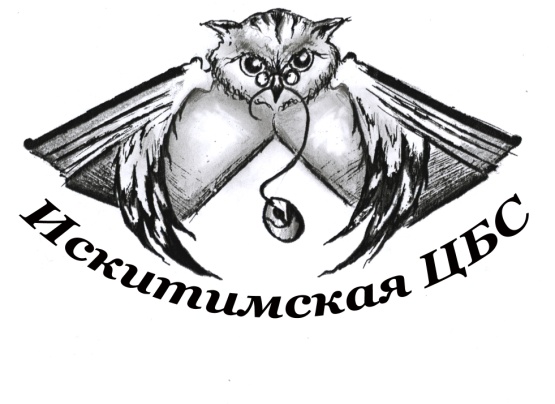 УтверждаюДиректор МКУК «Искитимская ЦБС»__________________ Кузнецова И.Ю.Информационно-аналитический отчето деятельности ЦБС Искитимского района за 2019 годОглавление События года	3Библиотечная сеть	4Доступность библиотечных услуг.	6Основные статистические показатели	8Библиотечные фонды	15Каталогизация и оцифровка библиотечного фонда	23Оцифровка документов библиотечного фонда муниципальных библиотек	24Представительство в сети Интернет	25Анализ состояния и использования электронных ресурсов библиотеками	27Организация и содержание библиотечного обслуживания пользователей	29Программно-проектная деятельность библиотек.	30Культурно-просветительская деятельность	30	Формирование высокого гражданского и патриотического сознания	31	Нравственное и социальное ориентирование. Работа с семьёй	36	Правовое просвещение населения	39	Межнациональные отношения и межкультурные связи. Развитие толерантности	41	Воспитание любви к культуре, литературе и родному языку	42	Экологическое просвещение	50	Ориентирование молодёжи на выбор профессии	56	Работа с литературой по естественным наукам, сельскому хозяйству, технике	58	Пропаганда здорового образа жизни и профилактика привычек,вредящих здоровью	60	Клубы и объединения по интересам	61Продвижение книги и чтения	64Обслуживание удаленных пользователей	69Внестационарное обслуживание	71Библиотечное обслуживание детей.	73Библиотечное обслуживание молодежи	76Библиотечное обслуживание людей с ограниченными возможностями	79Продвижение библиотек и библиотечных услуг	83Справочно-библиографическое, информационное и социально-правовое обслуживание пользователей	91Формирование информационной культуры пользователей	98Деятельность Публичных центров правовой и социально значимой информации	100Выпуск библиографической продукции	106Краеведческая деятельность библиотек	108Анализ формирования и использования фондов краеведческих документов	108Основные направления краеведческой деятельности - по тематике и формам работы.	112Выпуск краеведческих изданий	116Раскрытие и продвижение краеведческих фондов, в том числе, создание виртуальных выставок и музеев.	116Автоматизация библиотечных процессов	118Организационно-методическая деятельность	120Библиотечные кадры	127Материально - технические ресурсы библиотек	129Основные итоги года	134События годаПроект Усть-Чемской сельской библиотеки "Литературно-художественный журнал "Проводник": как рассказывать истории правдиво" стал победителем конкурса "Новая роль библиотек в образовании" Фонда Михаила Прохорова.Библиотекарь Линевской детской библиотеки М.М. Райс победила в  областном профессиональном конкурсе молодых библиотекарей «Я в профессии».Чернореченская сельская библиотека, наконец, получила свое помещение и в марте начала работать в штатном режиме.В июне на базе МКУК «Искитимская ЦБС» состоялся Межрегиональный семинар “Формирование экологического сознания и экологической культуры молодёжи в библиотеке”, организованный ГБУК НСО «Новосибирская областная юношеская библиотека». Семинар проходил в д. Новососедово и, кроме теоретической части, включал прогулку по экологической тропе «Зверобой». 1.2. В анализируемом году на деятельность муниципальных библиотек оказали влияние Приказы Министерства культуры РФ от 30 декабря 2014 г. N 2477 «Об утверждении типовых отраслевых норм труда на работы, выполняемые в библиотеках» и №288 от 25 февраля 2015 г. «Об утверждении показателей, характеризующих общие критерии оценки качества оказания услуг организациями культуры».1.3. Приоритеты в направлениях работы с читателями в библиотеках определяли федеральные и государственные программы, законы и документы по важнейшим направлениям развития страны, библиотечного дела, а также областные и муниципальные программы и проекты. Действовали государственная программа «Развитие культуры и туризма» на 2013-2020 годы, «Концепция библиотечного обслуживания детей в России на 2014 -2020 гг.», «Модельный стандарт деятельности общедоступной библиотеки», «Основы государственной молодежной политики в РФ» до 2025 года. В регионе продолжает действовать Государственная программа Новосибирской области «Культура Новосибирской области» на 2015-2020 годы», на уровне района - Муниципальная программа «Культура Искитимского района» на 2015-2020 гг., изменения к закону НСО «Об отдельных вопросах разграничения имущества, находящегося в муниципальной собственности, между муниципальными образованиями Новосибирской области», Модельный стандарт деятельности общедоступной библиотеки Новосибирской области.Библиотечная сетьСеть библиотек за три года.Характеристика библиотечной сети:- общее число муниципальных библиотек - 39из них:- число детских библиотек - 2;- число детских отделов в других библиотеках - 0.- Число пунктов внестационарного обслуживания – 23- число транспортных средств 1, из них – библиобусов 0, из них КИБО - 0.- число модельных библиотек из общего числа муниципальных библиотек- 0.Населенные пункты, жители которых обслуживаются внестационарными формамиОрганизационно-правовые аспекты структуры библиотечной сети.Их правовые формы.Искитимская ЦБС продолжала работать по типу казенного учреждения, имеющего статус юридического лица. ЦБС включает межпоселенческую библиотеку Искитимского района, районную детскую, 35 сельских и 2 поселковых библиотеки, одна из них детская.Отношения с сельсоветами строились в соответствие с изменениями к закону НСО «Об отдельных вопросах разграничения имущества, находящегося в муниципальной собственности, между муниципальными образованиями Новосибирской области». Исключение составляет р.п. Линево (городское поселение), с которым по-прежнему заключаются дополнительные соглашения к договору от 2006 г.Новых решений, принятых органами местного самоуправления в рамках выполнения полномочий по организации библиотечного обслуживания населения, не было. Создание модельных библиотек в рамках реализации национальных, федеральных и региональных проектов и программВ ЦБС нет модельных библиотек. В конкурсе «Библиотека нового поколения» в рамках национального проекта «Культура» участвовала межпоселенческая библиотека, но её Концепция не была поддержана. На 2021 г. планируется участие в конкурсе Чернореченской с/б. Доля муниципальных библиотек, материально-технические условия которых позволяют реализовать задачи Модельного стандарта деятельности общедоступной библиотеки (утвержден Министром культуры РФ 31.10.2014 г.) – 4 библиотеки (10%): межпоселенческая, районная детская, Листвянская (при условии проведения капитального ремонта), Чернореченская.Реорганизация и другие организационно-правовые действия в анализируемом году не производились.Никаких структурных изменений в сети библиотек в течение 2019 г. не произошло. Доступность библиотечных услуг.-  Нормативы обеспеченности библиотеками населения соблюдены. В Искитимском районе 72 населенных пункта, объединенных в 20 муниципальных образований, в них проживают 59 836 человек, на 558 человек меньше, чем в прошлом году. - На одну стационарную библиотеку приходится  1 534 человека (в 2018 г. – 1 549 человек), с учетом внестационарных форм – 1 173  (в 2018 г. - 1208 человек). - По сокращенному графику не работала ни одна библиотека. Населенные пункты, не охваченные библиотечным обслуживанием36 населенных пунктов района или 50% имеют стационарные библиотеки, из них 7 - с населением менее 500 жителей.  В остальных 36 населенных пунктах, где нет стационарных библиотек, проживает 6 128 человек - от 4 человек в п. Санаторном до 549 человек в п. Мичуринском. Из них в 12 населенных пунктах с населением 2 144 человек открыты библиотечные пункты, 3 поселка Степного сельсовета с населением  457 человек обслуживает КИБО НОНБ. 3 530 человек,  проживающих в 21 населенном пункте, не  обеспечены библиотечными услугами. В это число входят 4 населенных пункта с населением более 300 человек: п. Факел революции, п. Мичуринский, д. Шадрино и п. Койниха. Жители п. Факел революции обслуживаются в Завьяловской с/б (расстояние менее 5 км). Менее 1 км разделяет п. Мичуринский  и г. Бердск. В д. Шадрино заканчивается строительство первого в области модульного клуба с библиотекой. В п. Койниха планируется открытие библиотечного пункта.Краткие выводы по разделу.Сеть библиотек Искитимского района в 2019 г. работала стабильно, без изменений. На одну стационарную библиотеку приходится 1 534 человека, на 15 человек меньше, чем в 2018 г. Число пунктов внестационарного обслуживания 23, они обслуживают более 500 человек, что составляет около 1% от общего числа жителей. Отношения с сельсоветами строились в соответствие с изменениями к закону НСО «Об отдельных вопросах разграничения имущества, находящегося в муниципальной собственности, между муниципальными образованиями Новосибирской области». Исключение составляет р.п. Линево (городское поселение), с которым по-прежнему заключаются соглашения.Основные статистические показателиАбсолютные показатели деятельности библиотек Искитимского района за 2019 г.Как видно из таблицы, плановые показатели за 2019 год в целом библиотеки Искитимской ЦБС выполнили. Если рассматривать по категориям читателей, перевыполнены все три показателя по детям; меньше плана число взрослых читателей и больше плана - юношества; меньше число книговыдач юношеству и больше - взрослым; число посещений взрослыми и юношеством также меньше планового показателя.Основные показатели деятельности библиотек за три годаУказать причины изменения показателей в течение последних 3-х лет. Из таблицы видно, что в течение последних 3 лет контрольные показатели деятельности библиотечной системы не отличаются стабильностью. Если в 2018 г. отмечался рост числа читателей и снижение числа посещений и книговыдач, то в 2019 г., наоборот, число читателей снизилось на 65, а число посещений и книговыдач выросло. Но изменение показателей не носит глобальный характер, оно незначительно.Снижение числа читателей произошло за счет молодежи, что не удивительно - число молодых людей, проживающих в районе, уменьшилось на 219. Кроме того, молодежь больше всех категорий подвержена миграции. Немного меньше читателей дала РДБ,  но четыре сотрудника этой библиотеки уже обслуживают 3 342  читателей, что превышает норматив на пять человек, поэтому в 2020 г. будет введена пятая ставка библиотекаря. Количество выданных документов, в т. ч. удаленным пользователям, на 5 861 больше, чем в 2018 г. Сказывается увеличение новых поступлений в библиотеки по сравнению с предыдущим периодом. Количество посещений библиотек увеличилось на 1 451 по той же причине. Количество справок и консультаций увеличилось на 221 и составило 21 140.   Охват населения библиотечным обслуживанием  в разрезе муниципальных образований.Процент охвата библиотечным обслуживанием в целом по району составляет 45%, что на 0,6% больше, чем в 2018 г. Это связано с уменьшением числа населения на 558 человек. В отдельных населенных пунктах эта цифра колеблется от 18% (в прошлом году было 14,8%) в с. Лебедевка до 106% в д. Новососедово, в живописных окрестностях которой находится известный горнолыжный комплекс. Если из Лебедевки, расположенной у железной дороги, жители уезжают работать в Бердск, Новосибирск, то в Новососедово высокий % охвата достигнут за счет приезжающих на отдых. Причем, они не только пользуются библиотечным фондом, но и приносят в дар журналы, игры, фильмы. Во многих населенных пунктах число зарегистрированных значительно превышает число проживающих, поэтому процент охвата библиотечным обслуживанием невысок: в п. Керамкомбинат – 21,7 %, на ст. Евсино – 27,6%.  Динамика показателей, отражающих объем основных работ/услуг, выполненных муниципальными библиотеками региона (за 3 года).Относительные показатели деятельности муниципальных библиотек:Как видно из таблицы, наблюдается незначительный рост показателей читаемости и посещаемости:  читаемость увеличилась на 0,3 по сравнению с прошлым годом, посещаемость - на 0,1, но они гораздо ниже нормативов. Низкая читаемость является следствием недостаточного финансирования комплектования в течение многих лет и показателем того, что фонд в целом недостаточно обновляется и поэтому не удовлетворяет потребностей читателей. Показатель обращаемости остался на уровне прошлого года, т.е., ситуация, связанная со старением фондов не ухудшилась, но и не улучшилась. Положительная динамика характерна для показателей документообеспеченности, как одного пользователя, так и одного жителя. Документообеспеченность одного жителя соответствует нормативу, но это, скорее, минус, чем плюс, т.к. обновляемость фонда низкая, библиотеки «перегружены» малоспрашиваемой литературой. В 2019 г. поступило 11 957 экз., а выбыло 8 432 экз., т.е., объем фонда почти не меняется, а население уменьшается. Экономические показатели деятельности муниципальных библиотек: Экономические показатели выросли в связи с исполнением Указа Президента Российской Федерации от 7 мая . № 597 «О мероприятиях по реализации государственной социальной политики». МКУК «Искитимская ЦБС» продолжала работать по типу казенного учреждения, платных услуг не оказывала.Реализация плана мероприятий («дорожная карта») по перспективному развитию общедоступных библиотек Новосибирской области за 2019 годОбеспечение сохранности библиотечного культурного наследияРазвитие материально-технической базыКультурно-просветительская деятельностиОбеспечение условий доступности для инвалидов и лиц с ограниченными 
возможностями здоровьяКачественный состав библиотечных работниковИнформация по показателям, характеризующим деятельность библиотек в 2019 г.Краткие выводы по разделу. Основные тенденции в изменении  потребностей пользователей и их удовлетворение.Плановые контрольные показатели деятельности библиотек за 2019 г. выполнены, несмотря на снижение числа читателей на 65 по сравнению с 2018 г. Показатели «дорожной карты» выполнены не все. Доля библиографических записей, отображенных в электронном каталоге, от общего числа библиографических записей составляет 96,9%. Слабой остается материально-техническая база библиотек. Недостаточно обновляются библиотечные фонды, о чем говорят низкие показатели читаемости  и обращаемости. Стареет компьютерная техника, во многих селах низкая скорость Интернета. Доля библиотек, в которых обеспечены условия доступности для инвалидов и лиц с ОВЗ, по-прежнему составляет лишь 8%.Вместе с тем, в 2019 г. уровень пополнения библиотечных фондов документами на 1 000 жителей составил 202, а без учета даров, пожертвований, перераспределённых фондов и периодики - 87 (количество документов на 1 000 жителей, согласно «дорожной карте», не менее 80). То есть, средства, поступившие по областной программе на комплектование, заметно улучшили ситуацию. Кроме того, по программе получено 10 новых компьютеров. Они не решат проблему полностью, но ситуацию, несомненно, улучшат. И, если поступление будет ежегодным, компьютерный парк значительно обновится.Число массовых мероприятий уменьшилось на 256, но хочется надеяться, что они были более подготовленными, интересными и значимыми. Проведено много театрализованных мероприятий, в которых участвовали читатели детского и юношеского возраста, игровых и дискуссионных.Число обращений к официальному сайту ЦБС снизилось на 1 170  в связи с тем, что  сайт не работал продолжительное время  по техническим причинам. 12 библиотек продвигают свою деятельность в социальных сетях. Библиотечные фонды(формирование, использование, сохранность)Анализ статистических показателей позволяет сделать вывод: в 2019 году поступило в книжный фонд  на 3500 экз. больше по сравнению с 2018 годом. Прирост книжного фонда произошел за счет поступлении периодических изданий и   изданий  пожертвованных жителями г.Искитима и Искитимского района. Это издания классиков русской литературы, изучаемой по школьной программе: Пушкина, Лермонтова, Гоголя. Некрасова, Лескова, Толстого и т.д., любовные романы, фэнтэзи, иронические детективы и т.п. Недостаточное поступление новых изданий в библиотеки системы вызывает  нарекание со стороны читателей. Видовой состав фондаОтраслевой состав фонда на конец отчетного годаДвижение совокупного фонда муниципальных библиотек, в т.ч. по видам документов:Поступления в фонды муниципальных библиотек (норматив 250 книг на 1000 жителей)Из таблицы видно, что по сравнению с 2018  годом приобретено изданий больше на 47  экз. Норматив ЮНЕСКО (250 документов в год на 1000 жителей) не соблюден.  Объясняется это недостаточностью финансирования.Выбытие из фондов муниципальных библиотек с указанием причин исключения из фондаПричины исключения изданийАнализ статистических данных показывает, что в библиотеках за прошедший год произошел прирост книжного фонда на 3,500 экз.  Но, как показал анализ, это произошло за счет книг пожертвованных читателями и жителями города и района. Низкий процент обновления.   На комплектование книжного фонда  библиотек в 2019 году   использовано 1225839 руб.   По  программе  «Культура Искитимского района на 2015-2020 гг.»  через ООО «Библионик»  и ТД «Феникс» приобретено 2040 экз. на сумму 396241 руб.  За  счет средств федерального бюджета в 2019г. получено 320 экз. на сумму 55400 руб.  Книги  приобретены   в издательстве «Свиньин и сыновья» и ООО «Библионик».   По государственной программе Новосибирской области «Культура Новосибирской области на 2015-2020 годы»  использована сумма 774200 руб.  Приобретено 2825 экз.  Литература приобретена через издательства: «Детская литература», ТД «Феникс», ОНИКС, Вече, ЭКСМО, КомпасГид. При комплектовании книжного фонда учитывался спрос читателей на литературу современных авторов, учитывались отказы, а также пробелы в книжном фонде библиотек. Это книги из серии «Сибириада»,   книги по внеклассному чтению. Читателями и жителями г. Искитима и Искитимского района безвозмездно передано 2115 экз. на сумму 245964 руб. Из ОРФ НГОНБ получено 560 экз. на сумму  146013 руб.  Из Департамента по имуществу Новосибирской области получено 126 книг на сумму 167400 руб. Взамен утерянных от читателей принято 160 экз. на сумму11318 руб. На подписку периодических изданий использовано 605000 руб., в том числе на приобретение периодических изданий на первое полугодие 2020 года использовано  305289 руб. Половину поступлений в библиотеки системы составляют пожертвования различных фондов, авторов, читателей и жителей города и района. Невозможно качественно формировать фонды библиотек, не имея стабильного финансирования, поэтому многие запросы читателей на конкретные издания не могут быть выполнены. Дары читателей не могут удовлетворить все информационные потребности пользователей. Количество названий периодических изданий  в  библиотеках с каждым годом сокращается. Это объясняется удорожанием подписных изданий. Библиотеки вынуждены выписывать самые дешевые популярные издания. Много отказов поступает на литературу по школьной программе: произведения Достоевского, Грина, Чехова и т.д. Не смогли доукомплектовать книги  в необходимом количестве для детей таких авторов как: Коваль Ю., Пришвин М., Сладков Н., Скребицкий Г., Чарушин Е., Осеева В., Крапивин В., Коржиков В., Нехаев В. и т.д. Очень мало отказов удалось выполнить за счет литературы, приобретенной по целевой программе, и литературы, принятой в дар от читателей. Постоянно в списках на доукомплектование присутствуют книги таких серий, как: «Приключения волшебных зверят», «Золотое наследие», «Романы о любви для девочек», «Сказочный компас», «Детский иллюстрированный словарь», «Библиотека открытий», «Изадора Мун. Приключения очень необычной девочки», «Рукоделие для взрослых. Все виды и техники в авторских мастер-классах и проектах» и др. Как и в прежние годы, пользовалась большим спросом читателей литература по истории Искитимского района и г. Искитима; художественно-историческая литература о Сибири, Новосибирске, о выдающихся деятелях края, по фольклору и искусству Сибири. Популярны книги сибирских писателей М.Н. Щукина и Петра Дедова из серии «Сибириада», «Сибирский приключенческий роман». Также читатели активно пользовались литературой об участии сибиряков в Великой Отечественной войне («Книга памяти», «Они вернулись с победой»).      В прошедшем году изучением использования книжного фонда занимались все библиотеки. Например, Линевская поселковая библиотека анализировала 67 раздел. В настоящее время, в связи с переменами в обществе и бурным ростом законодательного потока, отмечается повышенный интерес населения к своим правам. К сожалению, качественный состав 67-го отдела неудовлетворительный, соответствует запросам пользователей в редких случаях – как, например, с литературой по истории права: она изменений со временем не претерпела и будет читателям полезна. Зато вся современная правовая информация – кодексы, законы – меняются стремительно, и библиотека от них заметно отстаёт. Важно обратить на это внимание, поскольку одним из приоритетных направлений деятельности общедоступных (публичных) библиотек является обеспечение доступа граждан к достоверной, полной и оперативной правовой информации.  С целью рассмотрения и изучения правовой литературы библиотекари стараются максимально полно раскрывать книжный фонд соответствующего раздела. Так, в 2019 году были проведены:Исторический экскурс «Душа России в символах её», конкурс селфи читателей библиотеки «#россиямоялюбовь»Обеспечение сохранности фондов    В Искитимской ЦБС предпринимаются все необходимые профессиональные меры по обеспечению сохранности фондов. Обеспечение сохранности библиотечных фондов – единый и непрерывный процесс, продолжающийся на всем протяжении периода хранения и использования документов.       Специалисты МКУК «Искитимская ЦБС» активно занимаются вопросами сохранности библиотечных фондов,  руководствуясь «Инструкцией по учету библиотечных фондов»: осуществляют проверку библиотечных фондов, их состояние и соответствие учетным документам и каталогам. Согласно инструкции по учету фондов проверки проводились в Елбашинской с/б, Искитимской с/б, Завьяловской с/б, Тулинской с/б, Советской с/б, Межпоселенческой центральной б-ке. В связи со сменой библиотечных работников в сельских библиотеках вынуждены были внести изменения в график проверок. В течение всего года проводилась работа по сохранности библиотечного фонда: в санитарные дни ежемесячно во всех библиотеках проводится влажная уборка помещений и обеспыливание книжного фонда;библиотеки системы ежегодно занимаются ремонтом книг и брошюр. Работают уголки помощи книгам, «Курсы «книжных докторов», «Книжкины больнички», «Аптеки доктора Айболита», «Книжкин доктор» и др.; месячник по сокращению числа задолжников, как комплексная форма, позволяет охватить основные направления работы библиотеки по сохранности фондов: воспитание у пользователей культуры обращения с библиотечными документами, снижение читательской задолженности, ремонта книг, повышение квалификации библиотекарей в области сохранения библиотечных фондов.  Линевская поселковая библиотека проводила книжную акцию «В свободное время – вместе с детьми», в рамках которой читатели записывались в библиотеку целыми семьями и получали за это абонементы, позволяющие брать на дом книги из фонда читального зала,  другая акция «Перестань быть задолжником. Стань читателем!», в этот день люди, вернувшие книги, не подвергались штрафным санкциям. Благодаря постоянному вниманию к вопросам сохранности фондов число читателей-задолжников в этой библиотеке незначительно, на книжных полках находятся издания только в хорошем состоянии. Акцию «Верните книгу в библиотеку» проводит Листвянская библиотека, «Верни книгу в книжкин дом» Легостаевская с/б… Во время месячника были проведены также акции «Декада рассеянного читателя», «Недели прощения задолжников», декады «Всепрощения должников», Дни «напоминаний по телефону», Дни «забывчивого читателя»,   «Книжное конфетти» с/б п. Керамкомбинат и т.д.По итогам применения этой комплексной формы работы с целым рядом мероприятий в библиотеках происходит снижение читательской задолженности, пресечение попыток хищения библиотечных документов, воспитание у посетителей  библиотек  бережного отношения к книгам, воспитания чувства ответственности (например, в 1-й декаде осуществили поквартирный обход в пос. Листвянский – вернули 12 книг от 8 читателей; во второй декаде провели акцию - «Верните книгу в библиотеку», информацию об акции размещали в общественных местах посёлка: вернули 6 книг 3 читателя. Также в Легостаевской б-ке в результате из 31 задолжника, осталось 2);              проводились экскурсии по библиотеке, индивидуальные и групповые беседы с читателями о бережном отношении к книге: «Что за чудо эти книжки» (Шибковская б-ка), «Нужно ли беречь книги? Почему?» (Новолоктевская б-ка), книжная выставка «Книга просит защиты» (б-ка с. Мосты), «Здесь живут интересные собеседники» (Легостаевская б-ка), «Рекомендации читателю», «Не болей родная книга!» (Улыбинская б-ка), кроме того, с благодарностью читателями была встречена выставка-урок «Верните книги в родные стены!», создаются памятки и плакаты;проводятся библиотечные уроки (например, в б-ке п. Агролес проходят библиотечные уроки «по основам ББ грамотности», где учатся пользоваться  закладкой для книг (на полке), уроки-экскурсии.Осуществляется работа по наполнению и редактированию электронного каталога, продолжается введение ретроспективного документального фонда в АБИС «OPAC-Global», ежемесячно осуществляется мониторинг ретроввода литературы и периодических изданий.Каталогизация и оцифровка библиотечного фондаСоздание электронных каталогов и других баз данных муниципальными библиотекамиИскитимская ЦБС участвует в создании сводного электронного каталога библиотек НСО, создает свои краеведческие ресурсы.Общая динамика прироста объемов электронных каталогов библиотек Общий объем электронного каталога Искитимской ЦБС на конец 2019 г. составляет 149 229 записей, в том числе, книги 113 900 записей (на 4,7 тыс. записей больше, чем на конец 2018 г.), периодика – 21 733 (прирост 4,9 тыс.), краеведческие статьи – 7 729 (прирост 1,1 тыс.), оцифрованные документы – 5 867 (прирост 2,2 тыс.). Общий прирост объема библиографических записей в OPAC-Global за 2019 г. составил 12 922.  Количество внесенных документов (экз.) в процентном соотношении к фонду составляет 96,9.- Продолжается перевод имеющихся карточных каталогов в электронный каталог. Объем ретроспективной конверсии на конец 2019 г. составляет 90 030. - Участие муниципальных библиотек в проектах по корпоративной каталогизации документов библиотечных фондов:в Сводном электронном каталоге библиотек Новосибирской области (книги)  113 900 записей, на 4 730 записей больше, чем в конце 2018 г.в Сводной базе данных «Краеведческая аналитика»  7 729 записей, ежегодный прирост составляет 1,1 тыс. записей.в Сводном каталоге «Цифровые ресурсы» 5 867 записей, на 2 215 больше, чем в конце 2018 г. в Сводном каталоге библиотек Новосибирской области периодических изданий - 16 828 записей, прирост за год составил 4 905.- совокупный объем собственных библиографических баз данных муниципальных библиотек, объем электронных каталогов муниципальных библиотек, из них объем электронного каталога, доступного в сети Интернет.Совокупный объем собственных библиографических баз данных составляет 157 768 записей, в том числе, ЭК – 149 229 и библиографическая БД «Край родной мой искитимский» за 10 лет – 8 539. Доступ к ЭК и библиографическим, фактографическим и полнотекстовым БД обеспечен через сайт МКУК «Искитимская ЦБ  http://bsiskitim.ru. Статистика обращений к электронным каталогам за три годаОцифровка документов библиотечного фонда муниципальных библиотек- Объем электронной (цифровой) библиотеки – 5 867 документов, прирост за год . - общее число оцифрованных документов, поступивших в качестве муниципального обязательного экземпляра - 5 867;- общее число сетевых локальных документов -  5 867 (цифровая библиотека в OPAC Global). Кроме того, собственные краеведческие БД («Не властны над памятью годы: искитимцы в Великой Отечественной войне», «Их трудом славен Искитимский район», «Край родной мой, искитимский», «Льется, сверкая, живая вода», «Память, которой не будет забвенья», «Земля Степнинская: история и современность», «Улыбино: от прошлого к настоящему») содержат 37 109 документов. Все БД, за исключением «Сказительница земли сибирской», находятся в открытом доступе на сайте ЦБС. Данный ресурс не может быть размещен на сайте, согласно договору с издателем книги «Онегина звезда».  Обеспечение удаленным пользователям доступа к полнотекстовым документам электронных библиотечных систем. Обеспечен доступ к НЭБ.Ресурсами Национальной электронной библиотеки (НЭБ) воспользовались 13 человек. - число сетевых удаленных лицензионных документов - нет.Представительство в сети Интернет- число муниципальных библиотек, имеющих веб-сайты – 6:Кроме оплачиваемого официального веб-сайта МКУК «Искитимская ЦБС» http://bsiskitim.ru, на котором отражается вся деятельность библиотек системы, действуют краеведческий портал «Земля Искитимская» http://infomania.ru/iskitim/, созданный на информационной площадке НОЮБ,  сайт методического отдела МБ https://sites.google.com/site/metodistmb/home  и сайты 5 библиотек системы:  - Линевская детская библиотека (3 сайта): https://sites.google.com/site/lineevskaadetskaabiblioteka - общий, https://sites.google.com/site/poselok40/home - краеведческий «Линёво - посёлок, которым я горжусь»;  https://sites.google.com/site/ekologiceskijklubkapelka - сайт экологического клуба «Капелька»; 4 сельских библиотеки:- Листвянскаяс/б: https://sites.google.com/site/bibliotekaplistvanskij/;- Евсинская с/б: https://sites.google.com/site/bibliotekastevsino/,- Легостаевская с/б: https://sites.google.com/site/bibliotekaselalegostaevo/,- с/б п. Керамкомбинат:  https://sites.google.com/site/bibliotekaposelkakeramkombinat/home.   Продолжали действовать блоги 3-х библиотек: - отдела обслуживания МБ: http://mediatekaiskitim.wixsite.com/1960 - «Попутного чтения». Созданный другим коллективом, блог ведется нерегулярно, эффективность его низкая по сравнению с группами в социальных сетях, поэтому его существование в будущем году под вопросом. - Линевской поселковой http://linevoblog.blogspot.ru/ - «Линево: его дела и люди»;- Линевская детская и Линевская поселковая библиотеки вместе ведут блог Линёвских читателей и библиотекарей «Книжка каждый день» http://liblinevo.blogspot.ru/. Сегодня популярными становятся влоги – блоги в форме видеозаписей, библиотекарям стоит обратить внимание на такой вид деятельности в виртуальном пространстве.- число муниципальных библиотек, имеющих веб-страницы, аккаунты в социальных сетях и т.п.Аккаунты библиотек в социальных сетях имеют 12 библиотек. Всего создано 24 группы: 8 - ВКонтакте, 10 - в ОК, 4 – YouTube, 1 - Инстаграм, 1- ЖЖ. Кроме того, Ургунская с/б продвигает свою деятельность в социальной сети «Одноклассники», в группе «Моя деревня Ургун»,  Степнинская с/б – в группе «Поселок Степной. Искитимский район». Анализ состояния и использования электронных ресурсов библиотекамиРабота с электронными ресурсами – одно из основных направлений деятельности библиотек на современном этапе. Доступ к ресурсам собственной генерации и основному библиографическому ресурсу – электронному каталогу осуществляется через официальный сайт ЦБС http://bsiskitim.ru/?page_id=7121. На сайте представлены  структура ЦБС, график работы библиотек, планы, новости, анонсы значимых для ЦБС и МБ мероприятий, информация о клубных читательских объединениях и т.д. Один из приоритетных разделов сайта – раздел «Ресурсы», в котором представлен электронный каталог, насчитывающий 149 229 записей. В этом же разделе самый популярный блок сайта – краеведение http://bsiskitim.ru/?page_id=8028, он содержит собственные краеведческие ресурсы: полнотекстовые базы данных, в том числе, сельских библиотек, библиографические указатели, КЗД Искитимского района, видеоролики, архив местной газеты, а также виртуальный музей Степнинской с/б. Перечисленные ресурсы пользуются спросом виртуальных и реальных пользователей - местных журналистов, сотрудников администрации района,  архивов, преподавателей школ и ССУЗов и, конечно, библиотекарей. На сайте можно воспользоваться виртуальной справкой http://bsiskitim.ru/?page_id=11135. В анализируемом году ею воспользовались всего 4 человека, на 1 меньше, чем в прошлом. Кнопка «Госуслуги»: http://bsiskitim.ru/?p=11422 рекламирует услуги Центра обслуживания пользователей госуслуг, открытого в МБ в 2017 г. и позволяющего оперативно осуществить регистрацию на портале и получить доступ к каталогу услуг. Услугами Центра в 2019 г. воспользовались 111 человек (в 2018 г. 59 человек). Виртуальные выставки знакомят с фондом, в первую очередь, с новыми поступлениями в МБ и служат привлечению реальных читателей. В 2019 г. виртуальная выставка «Новые поступления» на главной странице сайта ЦБС обновлялась по мере поступления литературы: http://bsiskitim.ru/?page_id=691. Количество посещений сайта в 2019 г. составило  31 373, на 1 170 меньше, чем в 2018 г., снижение связано с техническими причинами.  На краеведческом портале «Земля искитимская» http://infomania.ru/iskitim/ отражается деятельность историко-краеведческого общества «Исток» Искитимского района и г. Искитима. Это единственная площадка, где выставляются доклады участников ежегодных научно-практических краеведческих конференций. Доклады являются результатом кропотливой исследовательской работы, зачастую они содержат ценнейшую информацию, которую невозможно найти в других источниках. Главная ценность сайтов сельских библиотек – информация о селе: история, старые фотографии, новости.  Она вызывает особый интерес у бывших жителей, которые испытывают ностальгические чувства. С огромной благодарностью данной информацией пользуются учителя и учащиеся сельских школ.Страницы библиотек в социальных сетях также способствуют продвижению собственных библиотечных ресурсов. В социальных сетях библиотеки раскрывают свой творческий потенциал, представляют свои ресурсы и услуги. Особую активность продолжали проявлять Линёвская п/б и Линевская д/б. Так, Линевская п/б в 2019 г. Линёвская поселковая библиотека приобрела 489 друзей в «Одноклассниках», 932 друга в «ВКонтакте», 255 подписчиков на Youtube; вступила в 57 групп в «Одноклассниках», 340 сообществ в «ВКонтакте», 4 сообщества в ЖЖ; опубликовала 705 заметок  в «ОК», 1 079 записей в «ВКонтакте». Количество посещений страниц библиотеки возрастает после публикации материалов очередной игры «Суждение». В анализируемом году активизировалась в социальных сетях работа межпоселенческой библиотеки. Библиотека имеет две  группы «ВКонтакте» - Медиатека и Искитимский краевед – и группу в «Одноклассниках». Следует отметить, что скорость распространения новости в «Одноклассниках» гораздо выше, чем «ВКонтакте». Если  «ВКонтакте» количество  просмотров всех публикаций обеих групп за 2019 год составило 8 144 (6262+1882), то в «Одноклассниках» - 15 720. В РДБ благодаря группе «ВКонтакте» работает детский пресс-центр. Из сетевых удаленных информационных ресурсов  МБ предоставляет доступ к двум правовым полнотекстовым базам «Гарант» и «КонсультантПлюс». В течение года пользователями просмотрено около 100 документов. Сельские библиотеки, на базе которых действуют ИКП, предоставляют доступ к БД «Гарант».В МБ имеется доступ к ресурсам Национальной электронной библиотеки. В 2019 г. ими воспользовались 13 человек.Краткие выводы по разделу. Библиотеки Искитимской ЦБС продолжали участвовать в создании главного информационного ресурса - сводного электронного каталога библиотек НСО. Общий объем ЭК на конец 2019 г. составляет 149 229 записей, из них книги 113 900 записей, что составляет 96,9% от всего книжного фонда. Из сетевых удаленных информационных ресурсов  МБ предоставляет доступ к НЭБ и двум правовым полнотекстовым базам - «Гарант» и «КонсультантПлюс». Анализ работы сайтов, блогов, Интернет-страниц позволяют сделать вывод, что ресурсы, созданные библиотеками ЦБС, востребованы у наших пользователей.Организация и содержание библиотечного обслуживания пользователейОбщая характеристика основных направленийбиблиотечного обслуживания населенияВ числе приоритетных остаются традиционные для Искитимской ЦБС направления: патриотическое воспитание молодежи и его неотъемлемая часть - краеведение, воспитание правовой культуры населения и, конечно,  продвижение чтения.Программно-проектная деятельность библиотек.МБ продолжала реализацию программы по военно-патриотическому воспитанию молодежи «Россия начинается с тебя». В рамках программы подготовлено 13 мероприятий разных форм, которые проведены 25 раз в различных аудиториях. Участниками мероприятий стали 780 человек.Программа по патриотическому воспитанию подрастающего поколения «Отечество моё родное» реализована Шибковской с/б,   «С чего начинается Родина» и «Страна Сибирия» - Чернореченской с/б. Линевской п/б реализована комплексная программа по нравственно-эстетическому воспитанию и утверждению традиционных ценностей, включающая авторскую программу «Суждение», циклы мероприятий «Родники народные» и «Семья – это значит мы вместе». Проекты, посвященные Году театра в России, реализовали Листвянская с/б («Кукольный театр») и Линевская д/б (мини-проект “Театральный словарь: читаем и делаем”).Культурно-просветительская деятельностьКультурно-просветительская деятельность в Искитимского района осуществлялась в соответствие с юбилейными общественно-политическими и литературными датами, а также главной темой года – Годом театра в России. Главными направлениями оставались продвижение книги и чтения, патриотическое воспитание детей и молодежи, краеведение, правовое просвещение населения. Осуществляя работу по данным направлениям, библиотеки использовали как традиционные, так и инновационные формы: организовывали разнообразные акции, квесты, проводили опросы населения, разрабатывали проекты и программы, создавали виртуальные выставки, экскурсии. Следует отметить увеличение числа мероприятий, носящих интерактивный характер. Библиотечные работники понимают, что без вовлечения читателей в обсуждение, в игру  организовать удачное мероприятия невозможно.Формирование высокого гражданского и патриотического сознанияМБ продолжала реализовывать программу по военно-патриотическому воспитанию молодежи «Россия начинается с тебя». В рамках программы подготовлено 13 мероприятий разных форм (уроки мужества «Нам 41-й не забыть, нам вечно славить 45-й!» и «Строки, добытые в бою»; час истории «Это нужно живым»; читательско-зрительская конференция «Горячий снег памяти», киноакция «Победный май»; военно-исторический час «Ледовое побоище — великое событие в российской истории»; литературно-исторический вечер «Победа большой ценой», акция «Долгий путь к Победе» и др.), которые проведены 25 раз в различных аудиториях. Участниками мероприятий стали 780 человек. Оформлено 7 книжных выставок,  с которых выдано 32 книги.Урок мужества «Дорогами памяти» открыл видеожурнал, погрузивший молодежь в историю сражений Великой Отечественной войны. Полученные знания ребята применили в интерактивной игре «Города-герои». За правильный ответ они получали жетон-пазл. Познакомившись с историей возникновения значка «Ворошиловский стрелок», участники снова соревновались в одноимённой игре, где каждая мишень содержала вопросы. Ответы же оказывались иногда настолько неожиданными, что игра стала не только познавательной, но и увлекательной. В результате команды сложили из набранных жетонов картинку-пазл «С днем Победы!».Одно из мероприятий программы - Информационно-игровой час «Будущим защитникам Родины» - проведен для учащихся старших классов Улыбинской средней школы. Библиотекарь рассказала об истории формирования Вооруженных сил нашей страны, о том, что представляет армия России сегодня. В правовой части беседы юноши и девушки узнали, кого называют призывниками, каковы сроки службы, какие льготы имеет гражданин, отслуживший в армии. Ребят выпускных классов заинтересовала информация о правилах и сроках поступления в высшие военные учебные заведения. Завершилась встреча викториной, в которой школьники пополнили знания об армейской жизни, потренировались в разгадывании зашифрованных текстов, проявили сообразительность и смекалку, необходимые солдату. Не все присутствующие пополнят армейские ряды, однако в наших силах воспитать в молодежи уважение к русскому воину, который стоял и стоит на защите Отечества.Библиотеки района также уделяют много внимания теме патриотизма, гражданственности. Шибковская с/б реализовала программу патриотического воспитания подрастающего поколения «Отечество моё родное», Чернореченская с/б – программы «С чего начинается Родина» и «Страна Сибирия». В Степнинской с/б прошла Неделя патриотической книги «Нам жить и помнить», в Евсинской с/б - историко-патриотическая декада «Без срока давности», посвященная Дню защитника Отечества, и Военно-патриотическая декада «Лицом к Победе» накануне Дня Победы. Дням воинской славы России библиотеки посвятили традиционные уроки мужества, часы памяти, исторические часы, литературно-музыкальные вечера, а также  виртуальную  экскурсию, акции,  эрудит-викторину, конкурс чтецов и т.д. Современные технические средства, тщательно отработанное содержание и способ подачи материала позволяют традиционные по форме мероприятия сделать потрясающими своей глубиной.К уроку мужества «Горячий снег Сталинграда» (Евсинская с/б) была подготовлена содержательная слайд-программа о Сталинградской битве. Ребят поразил факт, что силы сторон были неравными, враг имел преимущество в живой силе и технике, но защитники города защищали каждый дом, каждый цех своего завода. Ребят очень тронула судьба юных защитников Сталинграда. Мероприятие, посвященное победе в Сталинградской битве, прошло на высоком эмоциональном подъеме.В Ургунской с/б для юношества проведен урок мужества «Цена Победы», посвященный жителям села – участникам Великой Отечественной войны. В селе стоит памятник воинам – ургунцам, не вернувшимся с войны. 112 имен высечено на камне, а всего на фронт ушли 119 жителей этого небольшого села. Вот она, цена Победы! Среди присутствующих были  правнуки не вернувшихся с войны и тех немногих, кому посчастливилось трудиться в родной деревне в послевоенные годы. Молодежь  дополнила беседу своими воспоминаниями о родственниках, которых они знали, о которых им рассказали в семьях. Некоторые ребята принесли фотографии своих родных. Этот  урок мужества объединил его участников, а 9 мая они, все как один, шли в «Бессмертном полку» с портретами своих родных. В Степнинской с/б в рамках декады патриотической книги проведен военно – исторический микст «Память нетленная». Мероприятие включало иллюстрированную выставку – просмотр «Эта память всей земле нужна», беседу – путешествие «Память нетленная» о жизни и подвигах земляков -  участников Великой Отечественной войны и военно – историческую игру – поиск «Герои живут рядом» на основе электронных баз данных «Мемориал», «Подвиг народа» и электронной краеведческой базы данных «Земля Степнинская». Команды, выполнив задания, указанные в маршрутных листах, получали буквы. Нужно было ответить на вопросы мини - викторины «Подумай – ответь», найти информацию о героях – земляках на сайтах «Подвиг народа» «Мемориал». Выполнив все задания, команды собрали зашифрованное слово.Памятные даты России также не остались без внимания библиотек.  Афганская война… Вечная боль, незаживающая рана. К 30-летию вывода советских солдат  из Афганистана библиотеки организовали уроки мужества: «Там каждый был героем» (с/б п. Керамкомбинат), «Афганистан к нам тянется сквозь годы» (Легостаевская с/б), «Не может быть забвения» (Улыбинская с/б), «Эхо афганских гор» (Степнинская с/б), «Афганистан: наша память и боль» (Морозовская с/б) и др. С особым вниманием молодые люди слушали участников афганских событий, которые были приглашены в МБ и Улыбинскую с/б.  О.Л. Комогоров подарил Улыбинской с/б книгу «Я вернулся, победил войну!» о ветеранах-интернационалистах.Линевская д/б,   участвуя в Областном конкурсе исследовательских работ школьников “Афганская война глазами современного школьника”, заняла 1 место в номинации "История солдата" - “Ветеран афганской войны Александр Петров” и в номинации "Книга о войне" -  “Из пламени Афганистана”В День Героев Отечества в п. Чернореченском ежегодно проходит митинг. Библиотекари организуют акцию «Герои земли Искитимской»: раздают закладки-памятки  с  именами  героев – жителей  Искитимского  района. В Степнинской с/б для старшеклассников проведен урок патриотизма «Подвиг во имя России», посвященный 100-летнему юбилею со дня рождения гениального русского конструктора – оружейника М.Т. Калашникова. Школьники узнали о том, как простой мальчишка из села, благодаря упорному труду и любви к Родине, стал мировой знаменитостью, о вкладе мастера – оружейника в разработку отечественного стрелкового оружия, о том, что Калашников являлся единственным человеком, удостоенным звания Героя России и дважды Героя Социалистического Труда. Для мероприятия была подготовлена презентация «Калашников и его детище». Мероприятия, посвященные юбилейным датам писателей-фронтовиков, заняли достойное место в массовой работе библиотек: беседа «Даниил Гранин: писатель, фронтовик, великий гражданин России» (Шибковская с/б), литературный круиз «Даниил Гранин: солдат и писатель» (Степнинская с/б), урок мужества «Строки, добытые в бою» к 95-летию Ю. Друниной (Морозовская с/б), литературно – музыкальная композиция «Глазами тех, кто был в бою» (Степнинская с/б), обзор «Слова, пришедшие из боя», час памяти «Вспоминая и вновь перечитывая…» к 95-летию В. Астафьева (Листвянская с/б), литературный час «Шли литераторы дорогами войны», посвящённый 95-летию В. Астафьева, Ю. Бондарева, Б. Васильева, В. Быкова; цикл мероприятий «Юбилярам посвящается», в т.ч., читательско-зрительская конференция  «Горячий снег памяти» (МБ) и т.д.В Читательско-зрительской конференции «Горячий снег памяти» участвовала группа учащихся колледжа вместе с преподавателем литературы. Внимание ребят привлекала яркая библиотечная выставка «Горячий снег памяти». Ответ на вопрос «Что побудило Юрия Бондарева написать роман о войне?» перешёл в рассказ о личности писателя и его творчестве. При обсуждении романа «Горячий снег» студенты с помощью ведущей восстановили событийный ряд коренного перелома в ходе Великой Отечественной войны. Чтение ребятами отдельных эпизодов (пусть, обозначенных преподавателем) с просмотром фрагментов фильма помогло осознать разрушительную силу войны. О милосердии, о том, возможно ли оно на войне, рассуждали в связи с первоначальным названием романа «Дни милосердия». Цитаты и выдержки из текста помогли раскрыть идейный смысл романа, название, характеры героев. С большим вниманием ребята следили за эпизодами фильма «Бой» и «Награждение». Щемящий отклик дал и просмотр видеоролика «Мамаев курган». Красной нитью через мероприятие прошли слова: «Какая же разрушительная сила – война… Конечно, далеко не все участники конференции прочитали книгу от начала до конца. Только единицы могли высказывать свое мнение о произведении и событиях, на основе которых оно создано. Но, судя по лицам ребят, тема конференции их взволновала. Листвянская, Лебедевская с/б провели День белых журавлей, соединивший Поэзию, Память о павших на полях сражений, дружбу народов и Литературу. Формированию гражданского сознания молодежи способствуют такие мероприятия, как Урок парламентаризма «Моя гражданская позиция», проведенный для старшеклассников заведующей Линевской поселковой библиотекой, она же депутат Совета депутатов Искитимского района, и председателем Совета депутатов р. п. Линёво. Встреча была приурочена к празднованию Дня Российского парламентаризма. Депутаты рассказали школьникам о работе народных избранников всех уровней власти: местной, районной, региональной и федеральной. А главное, на примере своих коллег и себя постарались убедить в важности активной гражданской позиции, призвали молодёжь быть деятельными и неравнодушными.В Усть-Чемской с/б проведена экономическая игра «Необитаемый остров» с целью выявления активности жизненной, гражданской позиции, ведущих стратегий в общении и деятельности, готовности преобразовывать мир и себя, так как для целенаправленной работы по развитию гражданского и патриотического сознания необходимо иметь исходные данные. В начале игры участникам была поставлена задача обжить необитаемый остров, на котором они все вместе оказались. Достаточно быстро игроки разделились на несколько изолированных групп, на карте построили границы. Но постепенно разные «страны» начали выстраивать между собой политические и экономические связи, так как ресурсы на острове, закономерно, оказались распределены неравномерно. Каждая группа ревностно охраняла свои границы. Каждый член группы принял выработанные в ходе работы групповые ценности и традиции. Но стремления развивать производство и / или технологии не высказала ни одна из групп. Все готовы были терпеть неудобства и лишения, но довольствовать тем, что есть, не меняя ничего ни в себе, ни в окружающем мире, ожидая, что весь мир подстроится под них.Нравственное и социальное ориентирование. Работа с семьёйНа воспитание нравственных качеств личности были направлены такие мероприятия, как «Разговоры по душам и о душе» (Линёвская п/б), час рассуждений «Пусть доброты прибавится на свете» и просмотр с обсуждением художественного фильма М. Расходникова «Временные трудности» (МБ), литературно-нравственный час «Благородной душе противна лесть», посвященный 250-летию со дня рождения  И.А. Крылова (Шибковская с/б), литературный диалог «Синий дождь» по произведениям А. Максимова, Р. Эльф, М. Сочинской, Т. Мэн из сборника «Заветная мечта» (Чернореченская с/б) и др.«Суждение» – авторский проект Линёвской поселковой библиотеки, за время своего существования сделал скромный читальный зал посёлка центром притяжения интеллектуалов со всей области. Не удивительно, что игра быстро обрела своих почитателей. Удивительно другое. Произведение, будто созданное для проекта «Суждение» – роман Тургенева «Отцы и дети» – стало центральной темой программы только спустя четыре года. Участники обсудили личность Евгения Базарова, постарались смоделировать его роль и судьбу в Новой России, затронули проблемы современного образования,  и, конечно, подняли животрепещущие вопросы воспитания детей в семьях. «Суждение» в очередной раз доказало, что является игрой лишь по форме. А по сути – это маленькая жизнь, длиной чуть более часа, в течение которого её участники способны прожить несколько эпох.Интересным и позитивным получился Час рассуждений «Пусть доброты прибавится на свете» прошел в МБ для старшеклассников.  Вопрос о добре и зле — один из важнейших вопросов в мире, к которому рано или поздно обращается каждый человек, и по которому всегда существует большой разброс мнений. На мероприятии участникам предстояло выполнить ряд непростых заданий. Сначала старшеклассники вспомнили свои добрые дела и бескорыстные поступки, затем - доброту литературных героев. Сложным для молодежи оказалось провести грань между героями добрыми и добренькими, разобраться в таких вопросах: должно ли быть добро с кулаками, легко ли прожить жизнь, не сотворив зла. Бурно ребята обсуждали отрывок из фильма «Братья Карамазовы» по произведению Ф.М. Достоевского и искали ответ на вопрос «А если Бога нет, то все дозволено?». Вспомнили и проблемы, поднятые в рассказе А. Солженицына «Матренин двор». Участники обсуждали просмотренные видеоролики, спорили, а в заключении слушали стихи и песни о доброте. Работе с семьями библиотеки Искитимского района традиционно уделяют много внимания, ведь хорошая, умная книга, совместное чтение объединяют семью. Цикл мероприятий «Все начинается с семьи» в МБ включил 6 мероприятий, в том числе,  Литературно – художественная  композиция  «И пою я оду маме», Вечер поэтического настроения «Добрым людям – добрые слова», кинолекторий «Мир начинается с семьи», Мастерская Деда Мороза и др. Участниками мероприятий стали 107 человек.   Ежегодная киноакция «Вера, надежда, любовь в российских семьях» была организована в медиатеке МБ. Состоялось 6 кинопросмотров, в которых приняли участие 128 человек. Кинопросмотры продолжались беседами на тему семьи. Юные зрители рассказывали о своих семьях, о семейных традициях, которые, к сожалению, уже не часто передаются из поколения в поколение. С особой теплотой ребята рассказывали о бабушах и дедушках. Юноши и девушки поделились своим пониманием счастливой семьи, смысла брака и отвергли прозвучавшее в одном из фильмов утверждение, что семья – это уже нечто исчезающее из человеческой жизни.Интересные мероприятия, направленные на укрепление семьи, связи поколений, прошли в библиотеках района. Праздник «Вместе быть — такое счастье», посвящённый Всероссийскому дню семьи, любви и верности, проведен Евсинской с/б в партнерстве с женсоветом и ДК. На мероприятие были приглашены  семьи  разных поколений, для них  была подготовлена небольшая блиц-викторина. Гости с интересом слушали рассказ о семьях, ставших образцом супружества, смотрели видеоролики о них, подготовленные библиотекарями. Хорошим подарком для всех были музыкальные и танцевальные номера. Завершился праздник открытием парковой фотозоны  «С семьи начинается жизнь». Информ-тренинг «Готовность молодых людей к браку и семейной жизни» проведен в нескольких библиотеках по рекомендации методиста, давшего мастер-класс на семинаре «Библиотека и семья: грани взаимодействия». В Верх-Коенской с/б участвовали команды-агенства взрослых и старшеклассников, в Шибковской - команды юношей и девушек. Команды выполняли очень интересные задания. Нужно было передать пятью словами содержание видеоролика «История одной любви», оценить актуальность изречений древних философов о браке и семье, дать характеристику Любви и Влюбленности, определить критерии благополучной семьи и др. Участники мероприятия обсуждали вопрос о значении брака в жизни мужчины и женщины, описывали семью, которую хотели бы создать в будущем. Ведущая тренинга подвела его участников к мысли, что брак – это не самоцель, а средство для создания стабильной семьи. Но прежде, чем создавать свою семью, нужно представлять модель отношений между супругами и детьми. В заключение мероприятия команды построили свои пирамиды из карточек с названием ценностей, качеств, действий, которые больше всего подходят для создания крепкой семьи, и познакомились с книгами по теме.Акцию «Подари ромашку» в День семьи, любви и верности провели в Лебедевке библиотекари и волонтеры МБ и Лебедевской с/б. Ребята с удовольствием поздравляли прохожих с праздником и дарили им заранее изготовленные открытки. Акция вызвала у жителей села радость и улыбки.Правовое просвещение населенияМассовая работа по данному направлению представлена такими формами мероприятий: правовые игры и конкурсы, часы правовой информации, уроки правовых знаний, исторический экскурс, библиотечный урок и др.Познакомить учащихся с правами, которыми они обладают, указать, где, когда и как эти права нарушаются, а также выработать у подростков чувство ответственности в связи с правами другого человека – такова была цель библиотечного урока  «Все вправе узнать о праве», прошедшего в Линевской п/б. Библиотечная игра «По букве закона» научила ребят не только ориентироваться в массивах информации, но и использовать её себе во благо. А знакомство с выставкой-рекомендацией «Имею права на права» дало представление о литературе данной тематики, имеющейся в фонде библиотеки.  Знания особенностей отбора источников для чтения можно было прочесть в листовках-рекомендациях «Человек имеет право».В деятельности библиотек по формированию правовой культуры населения и, в первую очередь, молодежи, важнейшее место занимают мероприятия, проведенные   рамках Дня молодого избирателя. МБ организовала для молодежи района серию правовых игр: конкурс знатоков «Тема дня – выборы» для старшеклассников п. Листвянский, с. Преображенка, с. Верх-Коен; интеллектуальная игра «Что? Где? Когда?» для студентов ближайшего колледжа, где обучаются и жители района; правовой турнир «Мы – избиратели 21 века» для учащихся Усть-Чемской школы. Библиотекари Линевской п/б организовали выборы литературные «Завтра начинается сегодня», спроецировав действующую выборную систему на литературных героев (Чацкий, Базаров и др.), создали выставку-словарь «Впервые голосующим», раздали листовки и агитки «Вперёд, к победе демократии!», «Все на выборы – вперёд! Голосует весь народ!». Организаторам важно не столько дать ребятам определённый объём знаний, сколько научить их самостоятельно приобретать новые знания, привить навыки работы с информацией.Сельские библиотеки ко Дню молодого избирателя организовали такие мероприятия: интеллектуально-правовая игра «Ты - избиратель» (Беловская с/б),  правовая переменка «Все вправе знать о праве» (Легостаевская с/б), молодежный час «Твоя жизнь – твой выбор!» (Новолоктевская с/б), правовая игра «Время выбирать» (Преображенская с/б) и др.В 2019 г. в с. Усть-Чем, единственном в Искитимском районе, в Единый день голосования проходили выборы в местный Совет депутатов.  Поэтому 6 сентября МБ организовала для учащихся 8-10 классов Усть-Чемской школы  интеллектуальную игру «Что? Где? Когда?». Древнегреческая притча о роли знаний в жизни человека подготовила участников игры к выступлению председателя ТИК Искитимского района Е.П. Баевой, которая рассказала ребятам о предстоящих выборах в Совет депутатов с. Усть-Чём. Под знаменитую мелодию телевизионной версии клуба «Что? Где? Когда?» знатоки заняли игровые столы. Ребята выбрали капитанов, придумали названия для команд, надели красные галстуки-бабочки, и игра началась. Каждую команду ждало по 5 вопросов по избирательному праву. Сразу вперёд вырвалась команда с громким названием «Госдума». С первого же раунда игроки старались удержать первенство, а вот для «Депутатов» первые три раунда оказались не столь успешными. Позже они догнали соперников, но в финале не хватило до победы только одного очка. Две команды воспользовались подсказкой зала, а яркое соперничество знатоков «Госдумы» и «Избирателей» привело в конце игры к одинаковому счёту. Для определения победителя состоялся поединок капитанов. Им предстояло ответить на три вопроса председателя ТИК. В результате со счётом «3:2» победу одержала «Госдума».  Герб, флаг и гимн – официальные символы нашего государства. Историю возникновения символов государства можно было узнать в ходе исторического экскурса «Душа России в символах её», прошедшего в Линевской п/б. А победив в конкурсе селфи – нужно найти в фонде библиотеки книгу с изображением государственной символики, сфотографироваться с ней и разместить фото в соцсетях с хэштегом #россиямоялюбовь - читатели получали памятный приз. Мероприятие провели накануне Дня России. Межнациональные отношения и межкультурные связи.Развитие толерантностиНа формирование толерантного отношения к человеку независимо от его расовой и национальной принадлежности, на создание положительного настроения в межличностных отношениях были направлены мероприятия для юношества: беседа «В слове «мы» — сто тысяч «я» (МБ), Час антиэкстремизма «Свои и чужие» (Линевская п/б), информ-курьер «Мы разные, но мы едины» (Евсинская с/б), акция «Цветок дружбы» (Степнинская с/б), беседа-тренинг «Разные, но не чужие» (Листвянская с/б), урок толерантности «Все мы разные, но все мы равные (Быстровская с/б), День информации «Мы команда одного корабля» и День культуры различных народов (Завьяловская с/б) и др.  Среди них наиболее интересные:Час антиэкстремизма «Свои и чужие» прошёл в Линевской п/б для старшеклассников поселка в День солидарности в борьбе с терроризмом. Школьники приобрели определённый багаж знаний, умений и навыков, которые помогут если не полностью избежать террористической угрозы, то хотя бы заметно снизить негативные последствия для себя и своих близких. К мероприятию библиотекари подготовили тематическую полку «Мир без террора», буклет «Террор – это оружие слабых».День дружбы и единения славян 25 июня в Линёвской п/б отметили праздником национальной кухни «О вкусах не спорят». Читальный зал не был похож на самого себя – здесь дегустировали национальные блюда (вергуны, драники, вареники), соревновались в национальных конкурсах («Курочки и Петушки», «Тырынка»). О традиционной библиотечной работе напоминала разве что книжная выставка-экспозиция «Дружба народов».Воспитание любви к культуре, литературе и родному языкуВозрождению духовной культуры и приобщению к народным традициям способствуют такие мероприятия, как фольклорные посиделки, святочные вечера, мастер-классы. Фольклорные посиделки – рождественские, крещенские, масленичные и другие давно полюбились сельским жителям, поэтому большинство библиотек системы организуют их, зачастую проводят в музеях или горницах. Например, в музее «Русская изба» п. Агролес проведён фольклорный праздник «Кузьминки». Фольклорные посиделки «Как бывало на Руси…» прошли в Евсинской с/б, «Родники народные» - в Лебедевской с/б, «Батюшка Покров» - в Улыбинской с/б.В МБ в течение масленичной недели проходила акция «Блинный час». Читателям предлагалось ответить на вопрос, связанный с праздником Масленицы и его традициями, а затем угоститься румяным блином. Всю неделю «Блинный час» проходил  с улыбками и добрыми пожеланиями.Традиционно библиотеки значительное внимание уделяли празднованию Дней славянской письменности и культуры. Работа была направлена на поддержку интереса к истории и многовековым традициям нашей страны, сохранение и укрепление духовно-нравственных ценностей, продвижение национальной культуры. Наиболее популярные формы мероприятий: урок-викторина, урок – игра, библиотечный урок, акция, час истории, беседа.Урок-викторина «Вначале было слово» (МБ). Мероприятие началось с просмотра одноимённого видеоролика. Обращение к ребятам в стиле древнерусской литературы сразу привлекло их внимание.  Рассказ о создателях славянской письменности Кирилле и Мефодии сопровождался презентацией. Студенты познакомились с историей кириллицы, буквами и названиями букв. После просмотра мультфильма «Наша азбука» они самостоятельно попробовали написать своё имя на старославянском языке, что было затруднительно, но интересно. Некоторые написали фамилию. Ребята узнали, какие изменения в алфавите произошли во времена Петра I, кто придумал букву «Ё», какую букву называли «бездельником», «дармоедом». При этом участники наглядно смогли сравнить обложки журнала «Вокруг света» 1910 и 2018 годов. Итогом мероприятия стала викторина, где студенты вспомнили полученные сведения, и обзор книг, представленных на выставке «В начале было слово».В Общероссийский день библиотек все библиотеки системы организовали Дни открытых дверей. В МБ в этот день читатели могли поучаствовать в викторине «День любимой книги, краеведческой викторине «Обратимся сердцем к старине», в игре «Путешествие в книжный мир» по творчеству  русских и зарубежных писателей, в акции «Свободный микрофон», посмотреть отрывки из популярных фильмов. В Евсинской с/б  вновь была  организована Неделя библиотеки, а  27 мая прошёл праздник для детей «Приключения Кузи и Кикиморы в библиотеке», музыкально-поэтический час  «И не забудь про меня» и  час поэзии «В солдатской шинели» для взрослых, шуточная  викторина  о библиотеке  «Это должен знать каждый», которая  вызывала у читателей разного возраста улыбки и хорошее настроение. Весь день  читатели   могли слушать музыкальный аудиоконцерт  «О библиотеке, книге и чтении – мы слушаем позитивное пение».Степнинская с/б, по сложившейся традиции, представила читателям видеоотчет о работе библиотеки за прошедший год, оформила книжную выставку «Из коллекции старого фонда библиотеки». Для всех желающих читателей в библиотеке проведена акция «Селфи с любимой книгой». Для читателей - детей проведена акция самоуправления «Я – библиотекарь».Воспитание любви к литературеМножество мероприятий 2019 г. было посвящено писателям и книгам-юбилярам. В МБ был организован цикл мероприятий «Юбилярам посвящается …», который включал разнообразные по форме мероприятия: Читательско-зрительская конференция «Горячий снег памяти», посвящённая 95-летию со дня рождения писателя Ю. Бондарева; литературный час «Человека нельзя победить» к 120-летию со дня рождения Э. Хемингуэя; литературно-музыкальный вечер «Надежды маленький оркестрик» к 95-летию со дня рождения Б. Окуджавы; вечер - портрет «Читаем жизнь, как книгу», к 100-летию со дня рождения Д. Гранина; литературная композиция «Я зажгла заветные свечи», к 130-летию со дня рождения А. Ахматовой; литературная гостиная «Поэт. Судьба. Эпоха» к 125-летию со дня рождения М. Цветаевой; библионочь «Апрельская ночь, или фантазии на тему Гоголя», посвященная 210-летию со дня рождения Н.В. Гоголя.Библионочь «Апрельская ночь, или фантазии на тему Гоголя» стало самым масштабным мероприятием года в МБ. Следуя девизу акции «Весь мир – театр», организаторы постарались сделать вечер максимально театрализованным. Павел Иванович Чичиков и художник Чартков, роли которых сыграли студенты филиала строительно-монтажного колледжа, предложили создать некий портрет Николая Васильевича при помощи его произведений и персонажей.  «…Мне кажется, портрет этот будет похож на мозаику — так разнообразны и не похожи одна на другую работы Гоголя», — заметил художник. Миниатюрные театрализованные постановки по мотивам известных произведений Гоголя в исполнении молодых читателей, чтение по ролям в  Театральной гостиной «У Солохи», веселая игра «Театральный Крокодил», видео-викторина, выставка-обзор «Вечно Ваш, Гоголь», игра у выставки «Угадай по предмету», два квеста по творчеству писателя, гадальный салон, мастер-класс «Украинский венок», шинок «У Гоголя», где хозяйка в украинском национальном костюме организовала «Кулинарное путешествие», позволившее читателям по-новому взглянуть на «гения, который любил поесть» - такова программа библионочи. Фантазии библиотекарей на тему Гоголя нашли отклик у читателей.Воспитанию чувства гордости за свою малую родину служат мероприятия, продвигающие творчество земляков. Неделя чтения в Искитимском районе, по сложившейся традиции, завершилась встречей с писателем. 11 октября в МБ состоялась беседа читателей и библиотекарей с Игорем Мараниным, краеведом и одним из популярных писателей Новосибирска. Встреча прошла интересно и динамично. Игорь Юрьевич рассказал о себе: вспомнил увлекательные факты из биографии, как стал заниматься писательской деятельностью, как работает над книгами. Автор пишет не только краеведческие произведения, у него есть фантастические и реальные истории, которые полны оптимизма, надежды, мягкой иронии, юмора. Это и неудивительно, потому что писатель обладает потрясающим чувством юмора. Во время беседы Игорь Юрьевич ответил на множество вопросов о творчестве, увлечениях, о планах на будущее. Интересные, содержательные мероприятия прошли в библиотеках района: Литературная игра - расследование «По следам великого сыщика»,  посвященная 160-летию со дня рождения Артура Конан Дойла, проведена в Евсинской с/б для юношества. Литературные герои доктор Ватсон и миссис Хадсон рассказали ребятам о своём создателе, его творчестве и пригласили поучаствовать в расследовании детективных загадок. Созданные из читателей детективные агентства «Удача» и «Фортуна»  расшифровали девиз, написанный по алфавиту «пляшущих человечков»; поиграли в английские фанты; расследовали дело «Пёстрая лента»; нашли улики-предметы, а также  главную информацию в рассказе «Решающий выстрел»; проверили свою наблюдательность в конкурсе «Бродяги».  Литературная викторина помогла вспомнить всю полученную в ходе игры информацию.  Отвечая на занимательные вопросы и головоломки  Доктора Ватсона  и миссис Хадсон, ребята  совершили увлекательное путешествие в мир книг Артура Конан Дойля.Литературный салон «Души моей царицы – красавицы», посвященный любовной лирике А.С. Пушкина, был организован в Степнинской с/б.  Театрализованное действие перенесло учащихся 9 – 11 класса в эпоху пушкинской поры. Старшеклассники декламировали стихи и отрывки из поэм, исполняли под музыку поклоны, танцевальные движения. Главными действующими лицами были, конечно, Александр Пушкин и  его жена Наталья Гончарова, роли которых исполняли учащиеся 11 класса. Школьники не только читали любовную лирику великого поэта, но и обсуждали вопросы: Что такое любовь, каково её значение  в жизни человека, на что любовь вдохновляет человека? «Астафьевские чтения», организованные в Чернореченской с/б в Неделю чтения в Искитимском районе, познакомили с творчеством замечательного писателя читателей разных поколений. Большой интерес вызвала выставка семейного чтения «Птицы Виктора Астафьева. Читаем Астафьева вместе». Участникам акции «Виктор Астафьев: книга одной жизни» были вручены книжные закладки. Дети приняли активное участие в игре-бродилке «В тайге, у Енисея» с многочисленными заданиями. Литературные чтения «Тропами родной земли» проведены с участниками ветеранского клуба «Возрождение.Интересную форму популяризации поэзии предложила своим читателям библиотекарь Рощинской с/б - Литературное караоке. Это конкурс чтецов, в котором стихи звучат под музыкальное сопровождение. Музыкальное сопровождение было подобрано к ритму, размеру стихотворения,  к тому настроению, которое оно вызывает. Чтец заранее не знал, какое он будет читать стихотворение и под какую мелодию. Он интуитивно улавливал ритм стиха и музыки, и получалось прекрасное литературно-музыкальное исполнение поэзии. В результате  это мероприятие, в котором участвовали и взрослые, и дети, создало  атмосферу дружбы. Каждый участник смог почувствовать себя услышанным и нужным. Библиотечные выставки также отличались разнообразием и оригинальностью:В Линевской п/б книжная выставка-шутка «Весь апрель никому не верь», как показал опрос, запомнилась читателям больше всех остальных. Казалось бы, привычные разделы – книги юмористического жанра, распределённые по разным векам. Вот только с названиями библиотекари пошутили – дали прямо противоположные родным. Так, «Шинель» Гоголя превратилась в «Пижаму», «Дама с собачкой» Антона Павловича в «Мужика без котика». Известные юмористы XX века также получили «новые» произведения: «Кошачья печень» у Булгакова и «Урюпинск – Курочки» Венички Ерофеева. Каждой книге напечатали новую обложку. Усложнили ещё и тем, что авторов не подписали, их можно было узнать только по портрету.Творчески подходят к оформлению библиотечных выставок сотрудники Евсинской и Чернореченской с/б. В Евсинской с/б читатели обращали внимание на выставки-дуэты: «На юморе ситуации» (Д. Джером, М. Зощенко),  «Восхититься и призадуматься…»  (Н. Гоголь, Д.Фонвизин). Яркими, красочными, как по оформлению, так и по содержанию были жанровые и сезонные выставки: «Смелые фантазии фэнтези», «Детектив – самый интригующий жанр», «Историей дышит каждая строка», «Палитра весеннего чтения»,  «Книжные соблазны осени» и другие.Выставку – глоссарий «Причудливый гений. Словарь знаковых персонажей» организовала Чернореченская с/б. Выставка раскрыла необычный  литературный талант Н.В. Гоголя, представила галерею колоритных персонажей автора в рисунках С. Алимова: Агафья Федосеевна, Ведьма, Дорога, Иван Иванович, Иван Никифорович, Нос и т.д. Выставка получилась неординарной, интересной, она привлекла внимание к творчеству классика, вызвала всплеск эмоций. Интересен и годовой выставочный проект «Календарь литературных преследований»: «Личное дело Анны Ахматовой», «Литература – производство опасное…» (Михаил Зощенко), «Возвращение Андрея Платонова», «Классик лейтенантской прозы» (Константин Воробьев). Воспитание любви к родному языкуСреди мероприятий, направленных на воспитание любви к русскому языку, несомненно, крупнейшими были «Тотальный диктант» и «Парк Пушкина» в День русского языка и день рождения поэта. В образовательном проекте всероссийского масштаба «Тотальный диктант» вновь приняла участие межпоселенческая библиотека. В главной библиотеке района  диктант написали 16 искитимцев от 17 до 70 лет (в 2018 году 25). Координатором площадки и диктатором выступила библиотекарь МБ Г.П. Ануфриева, написавшая на отлично работу под диктовку  П.В. Басинского и получившая в подарок от автора роман «Полуденный бес, или Жизнь и приключения Джона Половинкина».Линёвская п/б провела диктант в другом формате.  Отказавшись от онлайн участия, библиотекари распечатали тексты диктанта и предлагали их читателям в закрытых конвертах. Не заглядывая в текст, под диктовку кого-то из близких, можно было уже дома проверить свою грамотность. И таких желающих оказалось втрое больше прошлогоднего количества участников. Люди объясняют это нежеланием показывать свои ошибки принародно.  Библиотекари собираются и далее подобным образом участвовать в Тотальном диктанте, ведь цель организаторов – показать, что быть грамотным – важно для каждого человека, – достигнута.В проекте «Парки Пушкина» Новосибирского фонда сохранения и развития русского языка "Родное слово" принимали участие 5 библиотек района. Вот как описывают свой «Парк» коллеги из Линевской п/б: «Удивительно, как человек, родившийся 220 лет назад, стал частью жизни каждого... Библиотекари р.п. Линево удивляются каждый год 6 июня. И каждый год в день рождения Александра Сергеевича удивляют линёвцев организацией прекрасного праздника – Парка Пушкина. 6 июня  2019 г. поселок вновь погрузился в невероятную атмосферу русской поэзии и культуры, где каждый мог соприкоснуться с историей и немного пожить жизнью XIX века. Посетители творческих мастерских XIX века от мала до велика корпели над созданием вееров и ридикюлей. В «Лицейском классе» мальчишки и девчонки не без труда старались одолеть науку писать настоящим гусиным пером и чернилами. На другом конце парка ребятишки с удовольствием раскрашивали огромный баннер-раскраску. Одно из необычных заданий для подрастающего поколения – нарисовать современного Пушкина – дало самые удивительные результаты, таких пушкиных никто никогда не видел. По парку в этот день гуляли прекрасные барышни в нарядах пушкинской эпохи, с ними мог сфотографироваться любой желающий, как и  принять участие в литературном крокодиле – весёлой игре, в которой необходимо было без слов показать названия произведений великого поэта».Из других мероприятий, посвященных  русскому языку, следует отметить такие: брейн-ринг «Родной язык – душа народа!», к Международному дню родного языка, урок-викторину «В начале было слово» (МБ), акцию «Быть грамотным – это модно!», конкурсно-игровую программу «Будь грамотным – будь успешным!» (Степнинская с/б), библиотечный урок «Русской речи государь по прозванию Словарь» (Листвянская с/б), Литературная пятница: урок филологии  «Самый главный грамотей» о Д. Розентале (с/б п. Керамкомбинат).Брейн-ринг «Родной язык – душа народа!» проведен для второкурсников филиала строительно-монтажного колледжа. Видеоролик «21 февраля – Международный день родного языка» познакомил с историей возникновения и традициями праздника. Игра состояла из трёх туров, в каждом было по 5-8 заданий. Играли три команды. В первом туре ребята разгадывали языковые загадки. Во втором туре участники выполняли задания письменно. Особенно интересными оказались задания по морфологии: указать существительное женского рода, назвать жителей городов и определить части речи. Третий тур был решающим этапом игры и наиболее сильным по накалу. Запомнился конкурс-презентация «В мире фразеологизмов», где ребята выбирали к рисункам соответствующее устойчивое выражение. Команды успешно прошли конкурсы скороговорок, «Орфоэпический», а в последнем задании заменили заимствованные слова русскими эквивалентами. Экологическое просвещениеНаиболее популярные формы мероприятий этого направления: экологический урок, беседа, экологическая акция, викторина, День информации. Акция «Тебе и мне нужна земля»  по сбору использованных батареек продолжается в районе с 2017 г.  В фойе межпоселенческой библиотеки стоят 5-литровые пластиковые бутылки-контейнеры для сбора батареек, рядом - информация об акции. За три года наполнены и вывезены в Новосибирск, в организацию, которая занимается приемом этих видов отходов, не менее десяти 5-литровых бутылок-контейнеров.Любимый праздник линёвских библиотекарей и читателей – Международный день кошек, потому что в поселковой библиотеке уже два года как живут Соня и Ася, бывшие бездомные, а ныне библиотечные кошки. В настоящее время обе стерилизованы, привиты, проходят регулярный осмотр, благо ветеринар посёлка – читатель библиотеки. С появлением Сони и Аси праздник кошек отмечается особенно радостно. Так, на этот раз свои двери открыло  БиблиоКОТОкафе  «Безумное чаепитие». Его посетителям были предложены: викторина «Сказочные коты», просмотр выступлений артистов театра Ю. Куклачёва  «Весёлая КОТовасия» и фотокомпозиция библиотечных красавиц «Найди кота». Если бы в этот день в качестве показателей работы учитывались не количество посещений, а время, проведённое читателями в библиотеке, Линёвская поселковая побила бы все рекорды.Распространению экологических знаний, повышению экологической культуры населения значительное внимание уделяют сельские библиотеки. Виртуальная экспозиция 	«Экологический ноктюрн» погрузила читателей Евсинской с/б в виртуальный мир сибирского леса – цветы, птицы, животные. Мартовскую акцию «Скворечник» организовали Агролесовская и Преображенская с/б, декабрьскую культурно – экологическую акцию «Сбережем зеленую ель!» - Листвянскаяс/б. В Неделю чтения в Искитимском районе библиотекарь Сосновской с/б провела литературно-поэтический час «Здравствуй, осень золотая» в лесу. Присутствующие читали стихи об осени, пели песни о природе. Участники получили истинное удовольствие от замечательных стихов и удивительно красивой осенней природы.Проявляя заботу о чистоте и красоте родных мест, сельские библиотеки участвуют в проведении ежегодных экологических акций, часто выступая их организаторами. Например, с участием  Бурмистровской с/б проведены акции «Чистое село» и  «Зеленый росток» (озеленение территории), Агролесовской с/б - «Чистота родного поселка, приуроченная ко Дню поселка, Сосновской с/б - «Чистое село», Степнинской с/б - «Мы за чистоту родного посёлка» и т.д.Как правило, сельские библиотекари являются председателями или членами женсоветов,  в этом качестве они привлекают односельчан к участию в конкурсе «Лучшая усадьба» и «Лучший цветник», который ежегодно объявляет  «Союз женщин» Искитимского района. Подводя итоги, библиотекари Степнинской, Морозовской, Бурмистровской, Листвянской и других библиотек составляют слайд-программу с фотографиями самых красивых усадеб и цветников своих сел и демонстрируют на экологических мероприятиях или праздниках села. Особое место в деятельности библиотек по популяризации экологических знаний принадлежит фотовыставкам. Фотовыставка «Лучшие усадьбы нашего посёлка» действовала в п. Агролес. Здесь же оформлен фотоальбом «Наши улицы родные», каждой улице посвящено небольшое стихотворение  местного самодеятельного поэта. Эстетическое и творческое развитие личностиГод театра в России был отмечен библиотеками системы разнообразными мероприятиями, среди них театрализованное путешествие-игра «Детворяндия – весёлая страна!» (Бурмистровская с/б), тематический вечер «Театр — особый и прекрасный мир» (Гусельниковская с/б), историческое путешествие в мир театра «От Древней Греции до наших дней» (Евсинская с/б), Викторина «Знатоки театра» (с/б д. Евсино), литературные салоны, посвященные деятелям театра (Линевская п/б), Квест "Театральная история", театрально-игровой салон в рамках Дня Крылова (Линевская д/б), игра «Волшебный мир театра» (МБ), арт-час «Новосибирск театральный» (Шибковская с/б), театрализованное представление «Сказочное путешествие с ученым Котом» в Пушкинский день в России и Литературный салон «Души моей царицы – красавицы» (Степнинская с/б), Литературный праздник с элементами театрализации "Весёлая компания" (Чернореченская с/б), библиотечный фестиваль «Театральный разъезд» (МБ) и т.д. Году театра была посвящена Библионочь в МБ, Степнинской, Маякской, Листвянской, Евсинской с/б. Театрализованные мероприятия прошли в Неделю детской и юношеской книги, в Пушкинский день России.   Листвянская с/б реализовала проект «Кукольный театр» и приняла участие в областном фестивале творчества театральных коллективов библиотек Новосибирской области «Театр. Книга. Библиотека» в рамках регионального проекта «Театр в библиотеке», реализуемый при поддержке Фонда президентских грантов. Линевская д/б реализовала  проект “Театральный словарь: читаем и делаем”. В Усть-Чёмской с/б неожиданно сформировалась театральная студия «Цефеида». Дебютную театральную постановку «История Снежной королевы», посвященную 175-летию сказки Х.Х. Андерсена «Снежная королева», представили вниманию зрителей накануне Нового года. 27 ноября в межпоселенческой библиотеке состоялся библиотечный фестиваль «Театральный разъезд», посвященный закрытию Года театра в России. 10 библиотек системы показали различные формы театрализованных библиотечных мероприятий. Линевская детская библиотека представила театрально-игровой салон «Басни Крылова», Верх-Коенская сельская — библиотечный урок-экскурсию со сказкой «Теремок» в исполнении читателей-детей,  Линевская поселковая — театральную читку совместно с режиссёром и автором, сельская библиотека п. Керамкомбинат и межпоселенческая — литературные вечера, посвященные творчеству В.М. Шукшина, Усть-Чемская сельская — праздник к юбилею библиотеки, который включал инсценированный отрывок из сказа Бажова «Горный мастер» в исполнении юных читателей.  Листвянская с/б показала  кукольное видео-представление по сказке «Заюшкина избушка» - это результат проекта «Кукольный театр». Три сельских библиотеки – Евсинская, Быстровская, Листвянская и межпоселенческая библиотека показали театрализованные фрагменты Библионочи-2019 с участием читателей. И даже библиографический обзор удачно вписался в канву фестиваля. Команда сотрудников межпоселенческой библиотеки представила обзор «Магия театра» в трех действиях. Позитива добавили шуточная песня О. Рябова «Царевна-лягушка» в исполнении библиотекаря Бурмистровской с/б и призы участникам фестиваля.Часы искусства, вечера – портреты, эстетические часы, музыкальные гостиные, виртуальные экскурсии - наиболее популярные формы мероприятий, направленных на эстетическое развитие личности. Какими источниками вдохновения пользуются дизайнеры Valentino, Dior, Prada? Несет ли в себе мода интеллектуальную и смысловую нагрузку? В каких фильмах и картинах модельеры находит источники вдохновения? Об этом узнали читатели юношеского возраста МБ на арт-часе «Кино и образ». Участники совершили видеоэкскурсию «Киноиндустрия и модные тенденции». Будущий дизайнер, а пока студентка РГУ им. Косыгина и читатель библиотеки помогла ребятам разобраться, как мир кино влияет на моду. Затем юные любители кино с удовольствием приняли участие в «Модной викторине», узнали секреты модных тенденций, научились создавать иллюзию высокого роста, стройности за счет правильно подобранной одежды.Экскурсию по виртуальному музею искусств «И тает снег, и сердце тает» – читатели Линевской п/б дружно назвали самым красивым мероприятием.  19 апреля, к Международному дню Земли, библиотекари предложили всем желающим увидеть выставку полотен художников о весне «Весенняя история». В сопровождении музыкальных композиций «А это оттепель» картины будто дышали весенней свежестью. У третьего по величине города России всегда были три достопримечательности: Академгородок, театр оперы и балета и симфонический оркестр под управлением Арнольда Каца. С момента основания в 1956 году симфонического оркестра Новосибирской государственной филармонии Кац являлся его бессменным художественным руководителем и главным дирижёром. 95-летию со дня рождения маэстро библиотекари Линевской п/б посвятили музыкальную гостиную «Оркестр – это моя жизнь». И вновь убедились, что необыкновенный магнетизм и темперамент, артистизм  Арнольда  Михайловича пленяют слушателей по-прежнему.В сельских библиотеках мероприятия данного направления, как правило, проводятся для клубов общения. Например, Музыкальный салон "Любимые песни прошлого века", посвященный 110-летию со дня рождения композитора Б.А. Мокроусова прошел в Листвянской с/б для женского  клуба «Настроение». Женщины узнали о жизни и творчестве композитора, посмотрели фильм В. Молчанова «Помню… Люблю…», а затем вместе напевали близкие сердцу песни, воспевающие высоту и чистоту подлинных чувств: «Одинокая бродит гармонь», «Хороши весной в саду цветочки», «Хвастать милая не стану» и другие. В Лебедевской с/б проведен цикл вечеров-портретов для женского клуба «Веста»: «В песнях остаёмся мы…» к 90-летнему юбилею А.Н. Пахмутовой, «Как молоды мы были…» к 70-летию А.Б. Градского и др. Музыкально-поэтические встречи «Я с тобою говорю…» в Чернореченской с/б адресованы женскому клубу «Лада»: вечер-воспоминание «Мне березка дарила сережки…» - Людмила Зыкина, киноленты эпохи «Перекрестки любви» - Марк Фрадкин, вечер-концерт «Голос Родины, голос России» - А. Пахмутова и др. В Евсинской с/б библиотекари предлагают читателям абонемента видеовыставки, небольшие видеобеседы, музыкальные минутки. Они продолжаются короткое время, но читателям доставляют истинное удовольствие. Придя за книгами, они слушают музыку, смотрят репродукции известных и малоизвестных художников, получают заряд хорошего настроения и новые знания. Так, в 2019 г. читатели познакомились с музыкальным творчеством Ю. Визбора, В. Высоцкого, С. Туликова, А. Пахмутовой; виртуальными экспозициями «Экологический ноктюрн» и «Пушкин, война, блокада»; графикой художника Ю. Непринцева.Творческому развитию личности очень много внимания уделяли такие библиотеки, как МБ, Листвянская, Усть-Чемская, Степнинская, с/б п. Керамкомбинат, Линевские п/б и д/б и др. В канун Всемирного дня моря, 26 сентября, в Линевской п/б прошёл час экологии «Просторы бескрайние синие». Библиотекари подготовили выставку и обзор «Сказки моря», предложили сыграть в игру-цепочку «Морская стихи-Я». А наибольший интерес вызвал мастер-класс линёвской рукодельницы Загайновой З. А. по сборке панно из морских даров. В этот день читатели уносили с собой из библиотеки не только книги, но и удивительной красоты мозаики.Выставка творческих работ «Мелодия маминой души» была организована в МБ, а в преддверии Дня матери проведен мастер-класс «Подарок маме» для слабослышащих подростков. Ребята своими руками сделали для мам кулоны из солёного теста. Выставки  авторских кукол, изделий из бисера, из гофробумаги и фоамирана, предоставленных участницами женского клуба «Сударыня», радовали не только посетителей библиотеки, но и прохожих – одно из арт-окон МБ было посвящено творчеству талантливых читательниц. Ориентирование молодёжи на выбор профессииПрофориентационная работа в библиотеках строится по-разному, но цель у всех одна - помочь молодому человеку определить свой профессиональный путь, разобраться в своих интересах и способностях.Библиотеками системы проведено 77 мероприятий по  профориентации, в них приняли участие 856  человек. Формы профориентационной работы в 2018 и 2019 гг.Беседы, часы информации, деловые и интеллектуальные игры - самые популярные формы мероприятий по профориентации. Профориентационные мероприятия приобретают более разнообразную форму, в них все чаще включаются деловые игры и знакомство с профильными интернет-ресурсами. Усть-Чемской с/б для школьников была организована возможность принять участие во Всероссийском образовательном проекте «Урок цифры». Ребята узнали, что такое Сеть, что входит в понятие облачные технологии, как они работают. Учащиеся также узнали, как развивался интернет, как протестировать домашнюю сеть или свой любимый сайт, а также познакомились с профессиями людей, которые ежедневно трудятся, чтобы интернет работал надежно:  https://xn--h1adlhdnlo2c.xn--p1ai/О наиболее востребованных профессиях шла речь и на профориентационном консалтинге «Моё будущее – мой выбор», который организовали для старшеклассников сотрудники МБ. Ребята получили много информации, связанной с выбором профессии. После просмотра видеоролика «Кем стать?» школьники проанализировали с помощью вопросов из предложенной памятки некоторые профессии. Видеообзор профессий, востребованных на рынке труда, и информация о том, где их можно получить, вызвали большой интерес школьников. Педагог-психолог Искитимского филиала Новосибирского строительно-монтажного колледжа представила  учебное заведение и профессии, которым обучают в колледже. Затем школьники участвовали в игре и составляли пословицы о труде. В заключительной части мероприятия библиотекарь познакомила ребят с книгами о профессиях, представленными на книжной выставке «Моё будущее в моих руках».Беседа-практикум является одной из самых информативных форм работы с подростками. Поэтому Евсинская с/б использовала ее для мероприятия «Наем на работу. Как составить резюме». Как показывает современная ситуация, молодые люди, даже получив престижную профессию, не всегда могут найти хорошую работу. Поэтому в вопросе,  что такое резюме и как его составить, разбирались учащиеся 9 класса, конечно, под руководством библиотекаря. В начале мероприятия библиотекарь дала определение термину «резюме», рассказала о ключевых моментах и правилах составления резюме, объяснила учащимся, что грамотно и правильно составленное резюме - это путь к успешному поиску работы. Далее следовала практическая часть: учащимся надо было представить, что они уже закончили не только школу, но и получили профессию, и перед ними стоит вопрос трудоустройства, а для этого необходимо составить свое резюме. Мероприятие прошло интересно и познавательно, с заданием справились почти все учащиеся.  В заключении в ходе видео-прогулки «Знакомьтесь: профессия!» учащиеся узнали о новых, востребованных, а также о самых необычных и интересных профессиях, и о том, где их можно получить.Работа с литературой по естественным наукам, сельскому хозяйству, техникеМежпоселенческая библиотека участвовала в олимпиаде «Цифровая Россия», которая проходила с 14 по 19 октября.  Тестовые задания выполнил 61 человек в возрасте от 10 до 74 лет. Сумма набранных баллов составила от 16 до 86 баллов, а средний балл всех участников - 59,2.Формы библиотечных мероприятий  в данном разделе не отличались разнообразием. Наиболее популярные: беседы, обзоры, часы  полезной информации и, конечно, книжные выставки. Среди мероприятий других форм литературная гостиная «Землею северной рожденный…», посвященная М. Ломоносову, и выставка-ярмарка «Из рук в руки», где участники оставляли или брали семена, рассаду и саженцы в Листвянской с/б,  День библиографии «Однажды шагнув в океан звёзд» в Линевской п/б, «Капустные посиделки» в Искитимской с/б,  посиделки «День малинового варенья» и обсуждение книг на тему «Целебные свойства растений и продуктов питания»  в Усть-Чемской с/б.Интеллектуальная игра «Знаки вокруг нас» по правилам дорожного движения для пешеходов и велосипедистов проведена в МБ для студентов колледжа. В игре участвовали 3 команды: «Светофор», «Регулировщики» и «Зебра». Участникам предстояло ответить на вопросы четырех туров: «Разминка», «Верите ли вы…?», «Автоэрудит», «Поле чудес». В первом туре команды отвечали на вопросы по правилам дорожного движения для пешеходов. Ребята давали полные, исчерпывающие ответы. Следующие туры состояли из заданий разной степени сложности и разделялись на три сектора: красный, желтый, зеленый. В ходе игры студенты посмотрели видеоролики «1 секунда – сбережёт» и «Правила для всех». Игра прошла познавательно и увлекательно, ребята показали хорошие знания  правил дорожного движения.А вот среди выставок были и оригинальные. Например, такие:В первый день марта, отмечая таким образом приход весны, библиотекари Линёвской п/б дали старт новой акции. Выставка «Счастье в дом» продлилась до самого конца года и обновлялась раз в месяц. В экспозиции каждый раз был представлен цветок, символизирующий какую-либо счастливую народную примету и, конечно, литература о комнатных растениях в целом и этом цветке, в частности. За десять месяцев какие только приметы не открылись читателям: «женское счастье», «мужское счастье», «денежное дерево», «огнетушитель негативной энергии», «антивор», «фата невесты», «комнатная мурка». Примечательно, что, начав с библиотечных цветов, далее в качестве экспонатов заимствовались уже цветы читателей, принесённые из дома.выставка-сюрприз «Лавка сладостей», посвящённая Всемирному дню шоколада, порадовала читателей МБ. За два дня в работе выставки приняли участие  37 человек, 17 из них – юношество. Посетители «лавки» узнали об истории и традициях Дня шоколада, полезных свойствах шоколада и интересных фактах об этом лакомстве. Читатели  могли познакомиться с вкладышами в шоколад ХIХ века и кулинарными рецептами, в чей состав входит в качестве ингредиента  шоколад. Многие с удовольствием фотографировали рецепт самого известного австрийского торта «Захер». Выставку украшала репродукция картины Жана Лиотара «Шоколадница» и замечательный роман Д. Харрис «Шоколад», по которому снят одноимённый фильм. Не обошлось без сюрприза - каждый гость «Лавки сладостей» мог отведать кусочек шоколада.Пропаганда здорового образа жизни и профилактика привычек, вредящих здоровьюС целью формирования установки на здоровый образ жизни как одной из главных жизненных ценностей, библиотеки организуют часы и дни информации, беседы, обзоры, игровые программы, дни здоровья и т.д. Причем, если в прошлые годы они адресовались, в первую очередь, юношеству, то в анализируемом году мероприятия предназначались, как правило, разным возрастным категориям читателей. Из заметных мероприятий для юношества можно назвать Шок-урок «Вред пива», прошедший в Листвянской с/б. Старшеклассники узнали, как влияет пиво на организм. В ходе беседы выяснили, почему молодые люди употребляют пиво в компании, узнали некоторые формулы отказа от предложения употреблять напиток и даже проиграли ситуации, где репетировали форму отказа от пива. Затем присутствующие разделились на три группы и выполнили задания, в которых определяли, где миф, а где правда о пиве. В заключение школьники посмотрели видео «Пиво и подростки», в котором молодые люди сами вели расследование о вреде пива.День информации «Здоро́вому всё здо́рово!» прошёл в Линевской п/б накануне Дня здоровья. Библиотекари постарались быть интересными и полезными всем категориям читателей. Так, для людей старшего поколения провели консультацию: «Как заказать лекарство через Интернет?», молодёжи показали документальный фильм «Вредный здоровый образ жизни». А уже вне стен библиотеки уличная викторина «Сто вопросов о здоровье» выявила пробелы в знаниях линёвцев. Библиотекари взяли их себе на заметку, чтобы устранить в следующем году, в следующий День здоровья.День физкультурника в Линевской п/б отметили часом информации «Физкульт-Ура». В читальном зале была организована выставка-совет «Календарь здоровячка или 12 правил круглого здоровья». Кроме того, с заботой о своих читателях библиотекари всем пришедшим показали презентацию о современных видах спорта «Время первых» и вручили рекомендательные списки «PROдвижение».В игре-конкурсе «Зимние виды спорта», приуроченной к новому спортивному празднику - Дню зимних видов спорта в России, участвовали 27 читателей МБ, из них 13 молодых. Нужно было назвать 15 зимних видов спорта, соотнеся картинки с названиями. Постоянные читатели библиотеки с удовольствием участвуют в подобных конкурсах.Клубы и объединения по интересамБиблиотеки в силу своих особенностей - открытости, доступности и бесплатности – берут на себя функции организации досуга населения, открывая свои помещения различным клубам и объединениям по интересам. Свободное, непринужденное общение оказывается очень полезным для людей. Они, получая информацию о новых книгах, журналах, обмениваются опытом, помогают советом другим, находят единомышленников и друзей.В библиотеках Искитимского района в 2019 г. действовали 52 читательских объединения: 15 женских клубов общения,  4 молодежных, в том числе, клуб молодых семей, 1 для людей с ограниченными возможностями здоровья, 2 для ветеранов, 4 по интересам и 26 детских клубов и кружков. Женские клубы, как правило, объединяют женщин старше 35 лет. Лебедевскую «Весту» и «Домашние посиделки» в д. Евсино с удовольствием посещают женщины пенсионного возраста. Цель женских клубов в селе - организовать содержательный досуг и общение женщин через книгу. В клубах участницы находят радость в общении, на каждом заседании узнают много нового и интересного для себя, делятся своими увлечениями. Клубные мероприятия проходят  ежемесячно или через месяц по разнообразной тематике и в разных формах. Женские клубы являются участниками различных мероприятий поселенческого и районного уровня. Клубы для молодежи продолжали действовать в Елбашинской и Преображенской с/б и в МБ. Цель Елбашинского клуба «Вдохновение» - организация досуга молодежи. Главное объединяющее занятие в клубе – обучение игре на гитаре. Однако каждое заседание клуба молодой библиотекарь использовал как площадку для культурно-просветительской деятельности. К сожалению, в конце года библиотекарь уволился, и клуб перестал существовать.Участников клуба молодых семей «СемьЯ» Преображенской с/б объединяют заботы и проблемы, связанные с воспитанием и развитием детей. Знакомство с книгами в помощь молодым родителям, организация семейных праздников. Участники молодежного дискуссионного объединения «Слово» смотрели и обсуждали фильмы, например, «Временные трудности» М. Расходникова, рассуждали на темы нравственности - Час рассуждений «Пусть доброты прибавится на свете».  «Тёплый дом» (Линевская п/б) - клуб общения людей с ограниченными возможностями, желающих повысить свой образовательный и культурный уровень, имеющих общие интересы, нуждающихся в психологической поддержке, душевном тепле и дружеском общении. Из года в год любимыми в этом клубе становятся мероприятия о русских традициях, таких как  Вечер «Краски масленицы»,  Музыкальный слайд-букет «Пасхальный звон». Клубы для ветеранов действовали в Чернореченской с/б - «Возрождение» и в Степнинской с/б – «Рябинушка». Их цель – организация досуга пожилых людей. Клубы по интересам.  Общество «Книгочей» Линевской п/б объединяет любителей  современной литературы. В «Книгочее» всегда можно найти лидеров продаж самых разных жанров. Членам клуба понравилась акция, придуманная для них библиотекарями, – выставка-рекомендация «Любимых книг забытые страницы». Участники мероприятия в начале года назвали произведение, когда-то сильно их впечатлившее, а сейчас незаслуженно забытое. Акция действовала с января по март. Читатели, чья предложенная книга была выдана за этот срок не менее пяти раз, получили призы.«Вдохновение» - клуб поэтов и любителей поэзии р.п. Линево. На заседаниях-встречах участники клуба общаются на литературные темы с единомышленниками, читают стихи, обсуждают прочитанное, доброжелательно критикуют. Поэтессы «Вдохновения» Л. Резаева и Г. Толмачёва стали участницами Областного поэтического полумарафона «Не спи, поэт!» посредством видеосвязи. Участники клуба сестры Жереловы стали героями одной из встреч в рамках серии «Родной земли многоголосье», которую линёвские библиотекари организуют для своих выдающихся земляков. Виртуальная книжная выставка-мозаика «Признание» создана библиотекарями для поэтов клуба «Вдохновение» и совместно с ними. В выставке 6 разделов  – 6 авторов, каждый из них читает своё стихотворение, посвящённое п. Линёво. Объединяет разделы то, что все стихи из одного поэтического сборника «Признание». Каждый раздел иллюстрируется фотографией  красивого памятного места Линёва и его геотегом, в финале все они собираются в единую карту посёлка.«Это наше Суждение» – товарищество по интересам Линевской п/б. В товарищество входят участники и постоянные зрители литературно-интеллектуальных игр «Суждение», те, кому небезразличны «вечные» общечеловеческие вопросы, поднимаемые в программах. В 2019 году участники товарищества помогали библиотекарям популяризировать «Суждение», рассказывая о программе своим друзьям, приглашая их с собой на игры в читальный зал.  Кроме того, библиотекарям всегда важны впечатления и пожелания участников товарищества, мнения их влияют на выбор произведений для игр, постановку вопросов, подбор игроков. Сбор отзывов проходит как посредством живого общения  с библиотекарями, так и  в переписке на  официальных страницах Линёвской поселковой библиотеки в социальных сетях. В п. Степном продолжал действовать кружок прикладного творчества «Кудесница», организованный работниками библиотеки и Дома культуры. Женщины участвуют в различных выставках, поселковых и районных, например, в выставке прикладного творчества «Души и сердца вдохновение и рук прекрасное умение», «Краски осени», «Мамины руки не знают скуки». Участников историко – краеведческого общества «Исток» Искитимского района и г. Искитима объединяет деятельная любовь к родной земле. В 2019 г. актив общества организовал историко-краеведческую научно-практическую конференцию, посвященную 300-летию искитимских поселений в первой Всероссийской «ревизии» населения 1717 – 1721 годов и 250-летию первой Георгиевской награды – ордена святого великомученика Георгия Победоносца. Тематика представленных на конференции докладов широка: от исследований биографий искитимских военных героев – Георгиевских кавалеров до краеведческих исследований по истории Новосибирской области. Библиотечные клубы и кружки для детей и подростков формируют и поддерживают интерес к чтению, создают среду для интеллектуального общения, для выявления  и развития творческих способностей.Продвижение книги и чтенияВ 21 веке чтение переживает явный кризис. В содержании и качестве чтения сегодня отразились все проблемы духовной культуры общества. Это чуткий индикатор общественного развития. Осознавая этот факт, библиотекари прилагают максимум усилий к тому, чтобы возродить былой престиж чтения, повысить статус книги и чтения среди всех категорий пользователей.На продвижение книги и чтения направлены все массовые мероприятия, выставочная, информационная деятельность библиотек, деятельность в виртуальном пространстве. Наиболее удачными формами работы по продвижению книги и чтения можно считать:Библиотечные выставки, как самостоятельные, так и сопровождающие массовые мероприятия, оформлялись в анализируемом году по всем направлениям библиотечной деятельности. Выставки разнообразны по видам, содержанию и оформлению: выставка-реклама «Ваше будущее – высокие технологии» ко Дню программиста, выставка-шутка «Весь апрель никому не верь», Виртуальная выставка-мозаика «Признание»  (Линевская п/б), выставка раритетов «Книги с чердачка» (МБ)   Особое внимание читателей привлекали интерактивные выставки, содержащие опросы, викторины, кроссворды, например, выставка-кроссворд «У книжек нет каникул» (Степнинская с/б), «Ключик от волшебной двери» (Чернореченская с/б), выставка-викторина «Вокруг света за 90 дней лета» (Гусельниковская с/б)Особое место занимают выставки новых поступлений и Дни информации по новым поступлениям. Так, в Степнинской с/б проведено два Дня информации «Новые книги – новое чтение»  для взрослых читателей и 2 обзора новых поступлений «Кузька сундучок открыл новой книжкой удивил» для детей. В Листвянской с/б проводятся Дни новой книги.Акции, например, «Читаем вместе, читаем вслух!» (Беловская с/б), «По волнам рифм и вдохновенья», «Литературное предсказание»  (Евсинская с/б), «Я читаю, не скучаю» (Улыбинская с/б), «Читай! И будь первым!» (Степнинская с/б) Для привлечения к чтению новых читателей особенно эффективны уличные акции, такие как «Читающий дворик» (Ургунская с/б), «Библиотека на траве» (Евсинская с/б). Разнообразные уличные акции традиционно были проведены в Неделю чтения в Искитимском районе. Флешмоб - Библиогусеницу «С почтением к чтению» организовала Агролесовская с/б. Библиогусеницу составили учащиеся 5,6 классов в количестве 26 человек. От школы до библиотеки они  прошли цепочкой с плакатами, на которых были написаны цитаты  из произведений классиков, ставшие крылатыми: «А воз и ныне там», «Подруга дней моих суровых» и др. Перед библиотекой цитаты были прочтены.В Евсинской с/б  Неделя чтения завершилась акцией «Шагающая книга». В этот  день  библиотекари вышли  на улицы села, чтобы рассказать о проходящей  Неделе чтения,  раздать цитаты - призывы к чтению, визитки  библиотеки с режимом работы и пригласить в библиотеку.Эффективным мероприятием по продвижению чтения является всероссийская акция «Библионочь-2019, в которой приняли участие 7 библиотек Искитимского района. В Год театра в России Библионочь прошла под девизом «Весь мир театр», и каждая из библиотек-участниц постаралась сделать вечер максимально театрализованным. Проект «Парки Пушкина» Новосибирского фонда сохранения и развития русского языка "Родное слово", в котором принимали участие 5 библиотек. (подробнее в разделе Воспитание любви к русскому языку). Библиотеки, не принимавшие участие в проекте, тоже постарались сделать Пушкинский день в России ярким и запоминающимся. Например, Литературно — поэтический марафон «Мой Пушкин» проведен в Евсинской с/б, Квест «Там, на неведомых дорожках» в Улыбинской с/б, литературный вечер «В гостях у Пушкина» в Сосновской с/б, театрализованное представление «Сказочное путешествие с ученым Котом» в Степнинской с/б.Экскурсии, например, «Для вас открыты наши двери и сердца!» (Линевская с/б), «Дом, где живет книжка» (Лебедевская с/б), «Путешествие в Книгоград» (Степнинская с/б) и т.д.Мероприятия оригинальные, запоминающиеся, вызывающие обсуждения, например, Литературно-интеллектуальные игры «Суждение», которые проходят в Линевской п/б 5-й год, постоянно изменяясь и развиваясь. За время своего существования игры сделали скромный читальный зал посёлка Линево центром притяжения интеллектуалов со всей области. В последней игре - по роману И.С. Тургенева «Отцы и дети» - участвовали писатель Михаил Щукин и профессор культурологи, проректор НГУАДИ Галина Паршукова.Квесты, в том числе, литературные стали любимой формой мероприятий детей и юношества. В Улыбинской с/б проведен квест в Пушкинский день в России, в Степнинской - экологический квест «По следам  Робинзона», в Чернореченской – «Легенды твоего села».В Неделю детской и юношеской книги в библиотеках системы традиционно проходит много веселых, интересных и познавательных мероприятий, посвященных творчеству детских писателей, таких как «Книжный марафон», организованный в Степнинской с/б, включающий интеллектуально – литературную лотерею «Книжные лабиринты», выставку – кроссворд «У книжек нет каникул», театрализованную постановку «Сказка в гости вас зовет», командную игру «В поисках книжных сокровищ», игру – эстафету «Библиочемпионат», игру «Угадай героя книги» из книг – юбиляров 2019, День интеллектуала «Лидер Недели детской книги 2019».В Общероссийский день библиотек библиотеки системы организуют День открытых дверей. Каждая библиотека района старалась привнести в праздник что-то особенное. Например, Линевская п/б организовала дублёр-шоу «Библиотекарь на час», которое, по мнению библиотекарей, сблизило читателей с библиотекой. Неделя чтения в Искитимском районе проходила с 7 по 12 октября. В рамках Недели чтения в библиотеках района прошло 47 мероприятий (акции, громкие чтения, экскурсии, игры, викторины, конкурсы, литературные часы и др.), в которых участвовали 1 119 человек. В Евсинской сельской библиотеке каждый день недели имел своё название: «Сказочный понедельник», «Необычный вторник», «Литературная среда», «Почемучкин четверг», «Поэтическая пятница». Эффективной формой работы по привлечению к чтению остаются встречи с писателями. Живое общение, возможность получить ответ на интересующий вопрос, поделиться впечатлениями – все это делает встречи особенно привлекательной формой. Ежегодная Неделя чтения в Искитимском районе завершается встречей с писателем в МБ. На этот раз в гостях  у читателей Искитимского района и г. Искитима был новосибирский краевед, писатель, поэт Игорь Маранин. Кроме того, читатели Легостаевской и сельской библиотеки п. Керамкомбинат встретились с Т.Е. Пьянковой. Для сельских жителей встреча стала настоящим событием и послужила хорошим стимулом, чтобы еще раз обратиться к творчеству сибирской сказительницы ТВ-рубрика «Время читать» на канале ТВК привлекает внимание к творчеству отдельных писателей, к новым книгам и библиотеке в целом. В 2019 г. были представлены книги А. Иванова, П. Алешковского, А. Винокурова, Р. Сенчина, Е. Рождественской, П. Дедова, Х. Мураками и др. Все 12 выпусков представлены на сайте ЦБС: http://bsiskitim.ru/?cat=145. Важным элементом в продвижении чтения являются мультимедийные библиотечные продукты: виртуальные выставки, слайд-журналы, буктрейлеры, ментальные карты. Их создают библиотеки, имеющие свои виртуальные площадки. Например, библиотекарями Линевской д/б было создано 12 виртуальных книжных выставок. Арт-окна МБ привлекали внимание прохожих. Сезонное окно содержит красивую иллюстрацию по теме, цитату о чтении или соответствующем времени года, книги, действие которых происходит, в основном, в это время года. В юбилейное окно выставляются книги писателей-юбиляров, книги-юбиляры, фильмы-юбиляры. Окно новинок - книги часто брали читатели. Тематическое окно - самое часто обновляемое: Новый год, Первомай, клуб «Сударыня» и др.Реклама книг в Интернете – на библиотечных сайтах, в соцсетях – необходимая составляющая библиотечной деятельности. Группы в соцсетях дают прекрасную возможность мгновенно сообщить большой аудитории о новых изданиях. Успешно работают в этом направлении Линевские библиотеки – поселковая и детская, МБ. Например, в группе «Искитимский краевед» ВКонтакте есть постоянная рубрика «Литературная среда».Внестационарные формы - пункты выдачи, книгоношество, читальные залы под открытым небом – делают книгу доступной для любого читателя.Для привлечения внимания читателей к книжным новинкам, знаменательным датам и библиотечным услугам библиотекари района разрабатывают  и выпускают библиографические пособия малых форм: – буклеты, закладки, памятки и др. Например, библиоигрушка «Медведь» для детей дошкольного и младшего школьного возраста в Степнинской с/б, закладка «Чтение – праздник души!» в Рощинской с/б, буклет «Читаю я! Читаем мы! Читают все! В Новолоктевской с/б, рекомендательный список литературы «Семейный вопрос на страницах книг», памятка  «Информационные ресурсы интернета для избирателей» в Линевской п/б.Обслуживание удаленных пользователейВиртуальные услуги и сервисы муниципальных библиотек в динамике за 3 годаВиртуальное библиотечное обслуживание является современной и удобной формой взаимодействия библиотеки и её пользователей. Библиотеки Искитимского района продвигают свою деятельность в сети Интернет через сайты, краеведческий портал, блоги, социальные сети.  Всего в ЦБС создано 10 сайтов, в том числе, сайт МКУК «Искитимская ЦБС» http://bsiskitim.ru и  краеведческий портал «Земля Искитимская» http://infomania.ru/iskitim/, 3 блога и 24 группы в социальных сетях, которые имеют 12 библиотек. Кроме того, 3 библиотеки – МБ и обе Линевские имеют свой канал на YouTube, РДБ и Линевская д/б активно работают на портале ВикиСибириада. Виртуальным пользователям доступна разносторонняя информация о деятельности, информационных ресурсах и услугах библиотек. Посетители официального сайта ЦБС http://bsiskitim.ru/ имеют возможность познакомиться с новыми поступлениями в МБ, с краеведческими ресурсами библиотек ЦБС, с анонсами предстоящих мероприятий, фото- и видеоотчётами прошедших. На сайте можно продлить и забронировать книги, оформить заказ по МБА, воспользоваться виртуальной справкой. Эти услуги предлагаются в рубрике Читателям. Кроме того, через личный кабинет можно получить информацию о новых поступлениях, тексты обзоров, которые готовят библиографы, ссылки на виртуальные выставки, видео-беседы о книгах, приглашения на мероприятия; поучаствовать в опросе на тему качества предоставления услуги МБ. Главное, пользователям сайта доступен электронный каталог как основной библиографический ресурс. Библиотекари Линевской д/б создают виртуальные продукты вместе со своими юными читателями. В 2019 г. было создано 14 виртуальных книжных выставок.  На сайте Линевской д/б https://sites.google.com/view/ldb17 можно воспользоваться Виртуальной справкой и продлить срок пользования книгами. Посетителям сайтов сельских библиотек представлена история населенного пункта, старые фотографии, библиотечные новости. Эта информация представляет интерес для пользователей, но сельским библиотекарям следует учесть, что недостаточно внимания уделяется продвижению библиотечных фондов. Так, в 2019 г. только Евсинская с/б разместила на своем сайте одну виртуальную выставку новых книг.Блоги линевских библиотек информируют читателей о новых книгах -Книжка каждый день» http://liblinevo.blogspot.ru/, о значимых событиях в жизни поселка - «Линёво: его дела и люди» http://linevoblog.blogspot.ru/. Несмотря на то, что эти ресурсы информативны и полезны, их эффективность ниже по сравнению с социальными сетями.  Эффективность информирования читателей увеличивается с созданием страниц в социальных сетях – об этом говорят цифры. Электронные выставки «Откройте, новая книга!» - по 6 выставок в группах Линевской п/б в «Одноклассниках» и «ВКонтакте» - насчитывали тысячи просмотров. А возможность комментирования позволяла тут же открыть площадки для обсуждения произведений, вести запись очереди на самые привлекательные новинки.Вместе с тем, существует серьезная проблема ведения страниц в соцсетях. Безграмотность некоторых библиотекарей, неумение выразить свою мысль иногда просто шокирует, и тогда страница не привлекает в библиотеку, а отталкивает и от библиотеки, и от библиотекаря. Внестационарное обслуживаниеУвеличить охват населения библиотечным обслуживанием, привлечь в библиотеку новых пользователей, улучшить качество обслуживания жителей отдаленных населенных пунктов, повысить доступность библиотечных услуг в сельской местности призваны внестационарные формы обслуживания.Наиболее распространенными формами внестационарного обслуживания, как и в предыдущие годы, являются библиотечные пункты и книгоношество (обслуживание на дому). В анализируемом году действовали 23 библиотечных пункта, их организовали 14 библиотек. Библиотечные пункты действовали в 13 населенных пунктах, не имеющих стационарных библиотек, а также на базе Линёвской местной организации «Всероссийское Общество Инвалидов (ВОИ)» (50 чел.), Отделения социальной реабилитации инвалидов МБУ «Комплексный центр социального обслуживания населения «Вера» (25 чел.), Шибковской средней школы (49 чел.), детского сада «Теремок» п. Керамкомбинат, социальной палаты Степной участковой больницы (35 чел.), Евсинского  филиала «Отделение милосердия для престарелых и инвалидов» КЦСОН «Вера» (10 чел.). Среди пользователей библиотечных пунктов Линевской п/б в ноябре было проведено анкетирование на предмет выявления читательских интересов. 51% интересны женские романы, 26% – романтическое фэнтези, 18% – детективы, 5% – другое. В 2020 году работа передвижек будет скорректирована с учётом результатов анкетирования. 16 библиотек, как и в прошлом году, обслуживали на дому 48 читателей. Евсинская с/б продолжала обслуживать 5 предпринимателей (на 2 больше) по месту их работы - им выдано 117 книг и журналов.Три населенных пункта Степного сельсовета, в которых проживает 339 человек,  продолжал обслуживать КИБО НОНБ. Таким образом, внестационарным обслуживанием в 2019 г., так же, как в прошлом, были охвачены около 600 человек, это примерно 2,2% от общего числа читателей и 1% от общего числа жителей. Для читателей библиотечных пунктов не только доставляются книги, но и проводятся массовые мероприятия. Например, РДБ провела литературно-игровую программу по сказкам «Код Змея Горыныча», игровую конкурсную программу «Встать в строй!». Библиотекарь Степнинской с/б провела беседы-консультации («Вывоз ТБО», «Новое в пенсионном законодательстве»), обзоры («Пожилым забота, внимание и льгота», «Ваш сад и огород», «В растениях целительная сила»). Накануне Нового года библиотекари Евсинской сельской библиотеки, посетившие отделение милосердия для престарелых и инвалидов комплексного центра социального обслуживания населения «Вера», кроме традиционного обмена книг провели мастер–класс по тестопластике «Я леплю новогоднюю игрушку».Библиотечное обслуживание детей.Библиотечное обслуживание детей традиционно осуществляют районная детская, Линевская детская и 35 сельских библиотек. В анализируемом году библиотеки обслуживали  10476 читателей детского возраста, на 344 больше, чем в 2018 г. Охват библиотечным обслуживанием детей составляет 68,6%.Число посещений детей до 14 лет возросло на 3246 и составило 98706, число книговыдач 208078 экз., на 2972 экз. больше, чем в 2018 г.Для детей и подростков работали 26 читательских объединения разной направленности – литературные, краеведческие, экологические, досуговые клубы и кружки. В анализируемом году особое внимание в работе с читателями - детьми уделялось воспитанию любви к родной культуре, литературе, богатству русского языка, приобщению пользователей к лучшим образцам художественной литературы. Формирование высокого гражданского и патриотического сознания  и формирование правовой культуры, работа с краеведческой литературой. Эстетическое  и  творческое  развитие  личности были приоритетными в большинстве библиотек.В 2019 году библиотеки активно участвовали во Всероссийской акции «Библиосумерки-2019». Главной аудиторией акции в Линевской д/б стали дети от 8 до 11 лет и их родители. Для любителей произведений о Гарри Поттере на абонементе была оформлена фотозона "Вокзал Кингс-Кросс,  платформа 9 3/4". На абонементе работало сразу три мастерских:  "Письмо из   Хогвартса", "Волшебная палочка Гарри Поттера", "Блокнот -монстрик". Второй частью библиотечного вечера стала интеллектуально-развлекательная игра "Эрудит". Три команды участвовало в игре, а необычное оформление зала и присутствие гостей - музыкантов создавало праздничное настроение, соответствующее большому библиотечному событию. Сюрпризом для всех  стала третья часть вечера - "Шоу мыльных пузырей". К ней подоспела еще одна группа зрителей - ребят из Линевской школы-интерната для обучающихся с ограниченными возможностями здоровья.Большинство библиотек представили своих читателей для участия в районном этапе конкурса чтецов «Живая классика». Традиционно каждый год в районной детской библиотеке подводятся итоги по программе летнего чтения. Итоговым мероприятием в 2019 году стал районный праздник под названием «Нам все это подарило лето!», который был посвящен Году театра. Участниками стали 40 ребят из сел и деревень Искитимского района. Это лучшие читатели, которые не только много читают, но и являются активными участниками всех событий, происходящих в библиотеке. И на праздник они приехали не с пустыми руками, а с творческими заготовками. Ребята читали стихи, басни и показали фрагменты театральных постановок. Изюминкой мероприятия стало выступление выпускников класса театрального искусства Линевской детской школы искусств.  Юные актеры сыграли роли в замечательной постановке «Мальчик на крыше или дырявый зонтик» по пьесе Екатерины Ткачевой. В этот день каждый из ребят смог побыть не только зрителем, но и актером и даже получить азы актерского мастерства. Педагог класса театрального искусства Линевской детской школы искусств Петрова М. А. провела для ребят мастер-класс по сценической речи и актерскому мастерству, где многие смогли раскрыться и проявить свои способности. Приятным моментом стало награждение лучших читателей 2019 года, которые получили грамоты и памятные подарки. Завершилось мероприятие флеш-мобом «Все мы маленькие звезды».В Год Театра библиотеки активизировали работу в этом направлении. В Листвянской с/б в рамках Года Театра в России в 2019 г. реализован проект «Кукольный театр». Руководитель Ломиворотова М.А. была приглашена на областной фестиваль творчества самодеятельных театральных коллективов «Театр. Книга. Библиотека» регионального проекта «Театр в библиотеке», реализуемый при поддержке Фонда президентских грантов. Листвянская сельская библиотека и актеры награждены дипломами за кукольный спектакль «Заюшкина избушка».Районная детская библиотека реализовала проект «По обе стороны кулис», все мероприятия в рамках этого проекта нацелены были не только на то, что традиционно делает библиотека - предлагает книги, а на подготовку  к чтению, на обещание нечто интересного через чтение. Реализация проекта позволила познакомить читателей с театральным искусством, раскрыть библиотечные книжные фонды, провести для всех целевых групп, участников проекта, театрализованные мероприятия: игровая программа «Путешествие в мир «Закулисья» 1-4кл.; конкурс «Битва талантов!» (конкурс на лучшую инсценировку басен И.Крылова, Лафонтена) 1-4кл., 5-6кл., 7-8кл.; конкурс мимических миниатюр; мастер-классы: «Как вести себя в театре», «Мы пришли в театр», «Поиграем в сказку». В библиотеке начал работу Форум-театр, методика которого позволяет без предварительной подготовки привлечь к участию всех желающих, на любом мероприятии. Самые заинтересованные участники представлений Форум-театра, вошли в труппу Театра Книги, который будет работать в 2020 году.  В 2019 году были реализованы программы и проекты, направленные на привлечение детей к чтению: В Линевской д/б по программе “Цветные окошки” была проведена серия литературно - игровых и творческих занятий с целью знакомства с тематическим и жанровым разнообразием литературы для развития навыков вдумчивого и активного слушания дошкольников. В ходе работы над программой было создано специальное выставочное оборудование “Цветные окошки”, произведена подборка книг, иллюстраций и предметов (игрушки, куклы) к каждому занятию, а также разработаны сценарии для разучивания стихотворений использовалась пиктограмма. Библиотеки успешно занимались формированием и удовлетворением потребностей детей в интеллектуальном и духовном росте, самопознании и самообразовании; приобщали детей к чтению, к мировой и национальной культуре; пропагандировали ценности чтения и книги. Библиотечное обслуживание молодежиВ Искитимском районе проживает 9 979 человек в возрасте  от 15 до 30 лет, что составляет 16,7 % от общего числа населения. Это на 219 человек и 0,2% меньше, чем в 2018 г. Библиотечное обслуживание молодежи осуществляют МБ, Линевская п/б и все сельские библиотеки. В МБ имеется кафедра юношества.Читателями являются 4 647  человек, это 46,6% от общего числа молодежи в районе и 17,4% от общего количества пользователей, что на 417 человек и на 1,5% меньше, чем в прошлом году. Охват библиотечным обслуживанием молодежи составляет 7,8% от общей численности населения, на 0,6% меньше по сравнению с 2018 годом. Молодым читателям выдано 61 010 экз., на 597 меньше, чем в 2018 г.  То есть, показатели уменьшились, но незначительно.  Приоритетным направлением работы с молодежью остается повышение престижа книги и чтения, а также военно-патриотическое, правовое воспитание, профориентация, пропаганда здорового образа жизни. Библиотечное обслуживание молодёжи характеризуется сочетанием традиционных и инновационных приёмов, подходов, форм обслуживания. Всего для молодежи проведено 855 мероприятий. Число посещений массовых мероприятий молодыми людьми составило около 15 тысяч. Охват молодежи участием в просветительских и творческих мероприятиях составляет 12,1%.  На молодежную аудиторию была рассчитана программа МБ по военно-патриотическому воспитанию «Россия начинается с тебя», включившая 13 мероприятий разных форм; правовые игры, такие как конкурс знатоков «Тема дня – выборы», интеллектуальная игра «Что? Где? Когда?», правовой турнир «Мы – избиратели 21 века»;  дискуссионные мероприятия, например, час рассуждений «Пусть доброты прибавится на свете», просмотр с обсуждением художественного фильма М. Расходникова «Временные трудности». В других библиотеках системы молодежи были адресованы такие игровые и дискуссионные мероприятия: выборы литературные «Завтра начинается сегодня» (Линевская п/б), интеллектуально-правовая игра «Ты - избиратель» (Беловская с/б), «Разговоры по душам и о душе»,  (Линёвская п/б), литературный диалог «Синий дождь» по произведениям А. Максимова, Р. Эльф, М. Сочинской, Т. Мэн из сборника «Заветная мечта-07» (Чернореченская с/б), литературно-нравственный час «Благородной душе противна лесть» (Шибковская с/б), информ-тренинг «Готовность молодых людей к браку и семейной жизни» (Шибковская, Верх-Коенская с/б), военно – историческая игра – поиск «Герои живут рядом», литературный салон «Души моей царицы – красавицы» (Степнинская с/б), литературная игра - расследование «По следам великого сыщика»,  к 160-летию со дня рождения Артура Конан Дойла и др.Звёздный час «Хоккейная эпопея» прошёл в Линевской п/б 1 декабря и был приурочен ко Всероссийскому дню хоккея. Успешное выступление новосибирской команды «Сибирь» в Континентальной хоккейной лиге, её уникальный фан-клуб позволили сделать библиотечное мероприятие очень запоминающимся. Среди мальчишек всегда было много поклонников этой игры, поэтому выставку-галерею «Ледовая дружина» ребята комментировали не хуже профессионалов.Литературный диалог «Синий дождь» по произведениям А. Максимова, Р. Эльф, М. Сочинской, Т. Мэн из сборника «Заветная мечта-07»  (Чернореченская с/б). В повестях обозначены вопросы, которые волнуют современных подростков: особенный ребёнок, его место в современном обществе; авторитарность родителей; желание найти друга и умение дружить. Живой интерес вызвала тема взаимоотношений в семье. Может ли мама быть другом и всегда ли она права? Как важно иметь в жизни близкого человека. Вот, у немой девочки Саши из повести «Синий дождь» близким другом стал взрослый человек, одноклассник её мамы. Подростки пришли к выводу, что понимание человека – это главное в жизни, оно гораздо важнее материального благополучия.    Арт-час «Новосибирск театральный», посвященный Году театра в России, проведен в Шибковской с/б. Старшеклассники совершили виртуальное путешествие по театральному Новосибирску. Они узнали необычную историю открытия главного театра Новосибирска – государственного академического театра оперы и балета; познакомились с актерами и режиссёрами театра «Красный факел»; посмотрели отрывки из спектаклей областного театра кукол и молодежного театра «Глобус», прошедшего долгий творческий путь от краевого театра юных зрителей до академического театра. Закончилось виртуальное путешествие знакомством с Новосибирским городским драматическим театром под руководством Сергея Афанасьева, имеющего репутацию любимца городской интеллигенции. Старшеклассники рассказали, в каких театрах побывали они, и поделились впечатлениями о спектаклях. Привлекают молодых читателей в библиотеку настольные игры. Преуспела в этом направлении Линевская п/б.  Её читатели с удовольствием играют в течение нескольких лет. В каждой второй анкете, заполненной молодыми людьми, появление новых игр в игротеке отмечается как повод для более частого посещения библиотеки. МБ и РДБ еженедельно приглашают на День игр, но массовым явлением это не стало. В трех библиотеках системы в анализируемом году действовали молодежные читательские объединения: в МБ – молодежный дискуссионный клуб «Слово», в Елбашинской с/б – клуб «Вдохновение», в Преображенской с/б  - клуб молодых семей «СемьЯ».Действенным инструментом, способным помочь в продвижении чтения и создании положительного имиджа библиотеки в глазах молодежной аудитории, является  Интернет. Библиотеки района продолжают осваивать информационное пространство, в первую очередь, за счет расширения своего представительства в социальных сетях. 5 библиотек или 12,8% имеют зону свободного доступа к Wi-Fi, что также привлекает молодежь. Библиотечное обслуживание людей с ограниченными возможностямиРабота с особыми группами населения является актуальным направлением библиотечного обслуживания. Читателей с ограниченными возможностями постоянно обслуживают три библиотеки ЦБС – МБ, Линевская поселковая и Линевская детская библиотеки. В МБ данная категория представлена слабовидящими – взрослыми, слабослышащими - детьми школьного возраста и детьми и подростками с недостатков психического развития познавательной деятельности.МБ участвует в реализации партнерской программы, направленной на создание  адаптивной среды для правового просвещения и гражданского участия для людей с физическими ограничениями, в том числе сенсорными. В рамках Программы на базе медиатеки создано 3 рабочих места, оснащенных компьютерным оборудованием и программным обеспечением для слабовидящих и незрячих, открыт библиотечный пункт Новосибирской областной специальной библиотеки. Его фонд  состоит из аудиокниг и фильмов с тифлокомментариями. Благодаря пункту выдачи НОСБ слабовидящие жители Искитимского района и г. Искитима имеют возможность читать новые интересные книги. Для некоторых читателей библиотекарь медиатеки скачивает книги специализированного формата LKF по их запросам. Вновь большей популярностью стали пользоваться книги, напечатанные шрифтом Брайля. Некоторые читатели получили индивидуальные логины и пароли для самостоятельного скачивания книг, а также зарегистрировались на ЛитРес. Библиотекарю Елбашинской с/б по ВБА выдано 14 флеш-карт с LKF-книгами для незрячего читателя. К сожалению, в последние три года слабовидящие читатели реже стали обращаться в библиотеку. Жизненные обстоятельства людей с ОВЗ часто не дают возможности всем вместе собраться и обсудить планы на будущее, поговорить, посмотреть фильмы. В 2019 г. состоялась всего одна встреча, где  слабовидящие обсудили совместную деятельность, познакомились с работой библиотечных клубов и получили приглашение принять в них участие, а затем им был предложен литературно-музыкальный вечер, посвященный 95-летию со дня рождения Булата Окуджавы.Для детей и подростков с нарушениями слуха, которые обучаются в СОШ КШИ №12 г. Искитима, основной формой мероприятий остаются кинопросмотры с обсуждением фильмов в рамках ежегодной киноакции «Вера, надежда, любовь в российских семьях». В 2019 г. было организовано 6 кинопоказов для детей с нарушениями слуха, в них приняли участие 128 человек. Для ребят были отобраны имеющиеся в фонде МБ художественные фильмы с субтитрами, также были заимствованы фильмы из медиатеки НОЮБ с новинками кинопроката. Школьники посмотрели и обсудили такие фильмы: «Семья – ячейка общества», «За имя мое», «Через три войны», «Помогла семья», мультфильмы «Жук, орех и абрикос», «Сказка о двух братьях».Следует отметить, что в анализируемом году партнерские связи между МБ и СОШ КШИ №12 расширились. Кроме участия в акции «Вера, надежда, любовь в российских семьях» 12 подростков стали волонтерами библиотеки. В сопровождении преподавателя школы они  участвовали в акциях «Долгий путь к Победе» (волонтеры подготовили и распространили 100 информационных листовок об искитимцах - Героях Советского Союза и полных кавалерах орденов Славы) и «Георгиевская ленточка» (волонтерами роздано 87 ленточек).Старшеклассники школы-интерната № 12 стали участниками урока мужества «Нам 41-й не забыть, нам вечно славить 45-й!», Часа памяти «Строки опаленные войной», видеожурнала «Русские писатели — лауреаты Нобелевской премии». Они совершили экскурсию в отдел архивной службы администрации Искитимского района, где познакомились с материалами выставки «Война. Победа. Память», посвященной Дню памяти и скорби. Ко Дню  матери подростки, посетив мастер-класс «Подарок маме»,  своими руками сделали для мам кулоны из солёного теста.В декабре  декабря волонтёры межпоселенческой библиотеки под руководством библиотекаря посетили отделение реабилитации детей и подростков с ограниченными возможностями здоровья КЦСОН г. Искитима. В роли сказочных персонажей - ведьмы, лешего, кота учёного – ребята провели игры и конкурсы для детей, посещающих  отделение реабилитации. Ребятишки веселились и танцевали вместе с героями сказок.Библиотекари Линевской п/б делают всё от себя возможное, чтобы читатели с ограниченными физическими возможностями получали необходимую информацию в доступной для себя форме: информируют по телефону, рассылают уведомления на заказанную литературу, разносят книги по домам. Уже семь лет в библиотеке успешно функционирует «Тёплый дом» – клуб общения людей с ограниченными возможностями, желающих повысить свой образовательный и культурный уровень, имеющих общие интересы, нуждающихся в психологической поддержке, душевном тепле и дружеском общении. В 2019 году для «Тёплого дома» проведено 7 культурно-массовых мероприятий самой разной тематической направленности: Видеозал «Тайна библиотеки Ивана Грозного», Вечер «Краски масленицы», Музыкальный слайд-букет «Пасхальный звон», Вечер-элегия «С любовью к маме» и др. Вечер «Краски масленицы» включал презентацию, весёлые конкурсы, выставку «Мы давно блинов не ели». На выставку библиотекари просили принести свои проверенные рецепты блинов, однако участники «Тёплого дома» одними рецептами не ограничились – каждый угостил и готовыми, очень вкусными блинами;Музыкальный слайд-букет «Пасхальный звон» состоял из видеосюжетов и музыкальных произведений, посвящённых Пасхе. На самом видном месте была организована книжно-предметная выставка. «Яичко не простое, а пасхальное» – так назвали уникальную экспозицию, выставку пасхальных яиц, созданных собственными руками членов клуба и их внуков. Представленные яйца вышли настолько яркими и удивительными, что был проведен конкурс, победительница которого награждена подарком.В Линевской д/б для детей из  социально - неблагополучных семей, учащихся  школы коррекции и детей-инвалидов проводились мероприятия, способствующие их  общему и творческому развитии. На познавательно-игровых  занятиях дети закрепляли краеведческие знания, знакомились с главными достопримечательностями Новосибирска и с такими понятиями, как область, областной центр; расширяли представления о Родине: географических понятиях, символике, национальностях; получали первые сведения о Луне, Солнце, планетах; дополняли представления о профессиях;  закрепляли знания экологического характера, развивали речь, память, интерес к познавательной деятельности. Литературно-игровые программы сопровождались мини-сценками. Проект “Мир вокруг - мой лучший друг!” предусматривал организацию и проведение серии игровых чтений с детьми 1-2 классов МКОУ «Линёвская школа-интернат для обучающихся с ограниченными возможностью здоровья» с целью развитии познавательного интереса и речи, способствовал социализации детей данной целевой группы.
Цикл досугово – познавательных занятий Каникулы в библиотеке проходил в библиотеке с 1 июля по 30 августа. Его цель - способствовать формированию и развитию читательских, информационных и творческих компетенций читателей. Участники занятий читали фрагменты сказок и рассказов, отвечали на вопросы иллюстрированных викторин, мастерили, играли, знакомились с журналами.8 мероприятий разных форм (литературно-игровой урок, творческая мастерская, музыкальная гостиная, обзор журналов) проведены для детей, посещающих отделение дневного пребывания несовершеннолетних (КЦСОН “Вера”). В рамках данного направления библиотечную услугу получили 550 детей.В Степной участковой больнице продолжал действовать внестационарный пункт Степнинской с/б для обслуживания инвалидов, которые проходят лечение в палате реабилитации инвалидов. За 2019 г. было обслужено 35 человек, выдано 175 книга. Для них проводились беседы-консультации («Вывоз ТБО», «Новое в пенсионном законодательстве»), обзоры («Пожилым забота, внимание и льгота», «Ваш сад и огород», «В растениях целительная сила»).Продвижение библиотек и библиотечных услугДеятельность по продвижению библиотек и библиотечных услуг осуществлялась по следующим направлениям: - проведение рекламных мероприятий, в первую очередь, различных акций, в том числе, с привлечением волонтеров; - деятельность в виртуальном пространстве; - взаимодействие со СМИ; - социальное партнерство; - рекламно-издательская деятельность библиотек; - уличная реклама.Участие во всероссийских акциях, таких как Библионочь, Тотальный диктант, способствует созданию положительного имиджа библиотек в местном сообществе. 7 библиотек системы участвовали в акции Библионочь-2019. Созданию положительного имиджа библиотек способствуют акции и другие мероприятия, которые дарят хорошее настроение и улыбки. Например, акция «Признание в любви», посвящённая Дню всех влюблённых, конкурсно-игровые программы для студентов «И хорошее настроение…» и «Смеяться разрешается» (ко Дню смеха), прошедшие в МБ.Организация акций за пределами библиотеки также способствует созданию положительного имиджа библиотеки и привлечению читателей. Особенно активно библиотеки организуют подобные акции в Неделю чтения в Искитимском районе: «Стань читателем!» (Мостовская с/б), флэшмоб «Чтение - лучшее учение!» (Быстровская с/б), «С книгой на скамейке» (Евсинская с/б) и т.д.«Доска почёта Линёвской библиотеки». Два года назад, отмечая 45-летний юбилей учреждения, библиотекари торжественно приняли в ряды почётных читателей четверых выдающихся человек. За прошедшие два года близких друзей библиотеки, всегда активных и готовых прийти на помощь, прибавилось, и ещё четверо читателей удостоились этого почётного звания. Надо отметить, что все они люди авторитетные в посёлке, к их мнению линёвцы прислушиваются, для библиотеки важно иметь рекомендации таких уважаемых людей;Библиотечные выставки – фотогалереи, которые в Линевской п/б  стали доброй и любимой традицией. В 2019 г. была организована ретровыставка «Мода из старого комода» – фотографии читательниц, где они предстают в модных нарядах 60-х, 70-х, 80-х и 90-х десятилетий прошлого века. Модные тенденции 20-го столетия вызвали столько радостных воспоминаний, что ими хотелось обязательно поделиться. Так в библиотеке появились новые читатели – подруги-собеседницы тех красавиц, которые принесли свои фото.Кинопоказы в медиатеке МБ, в Линевской п/б. В р.п. Линёво нет своего кинотеатра, и сотрудники библиотеки решили восполнить этот пробел – возродить добрую традицию совместных походов в кино (в нашем случае – в библиотеку). Только вместо лент коммерческих из широкого проката отдаётся предпочтение фильмам ценностным, интеллектуальным, заставляющим думать, сопереживать и обсуждать просмотренное. А дважды в год – 1 и 6 июня (в День защиты детей и Пушкинский день) взрослые читатели могут привести в библиотеку своих детей, им покажут мультсборник.Общероссийский день библиотек - хороший повод заявить о себе. Библиотеки района традиционно организуют День открытых дверей, когда активизируется реклама библиотечных услуг. Игры – интеллектуальные, настольные, такие как «Экивоки», «Такеноко», «Мафия», «Мемо», шахматы, шашки, пазлы, кроссворды, домино - привлекают молодых читателей. С появлением новых игр в игротеке читатели стали чаще посещать Линевскую п/б – это указано в каждой второй анкете с оценкой качества услуг, заполненной молодыми людьми. Как и в прошлом году, почти 50% молодых участников анкетирования, организованного МБ, отметили, что их могут привлечь в библиотеку интеллектуальные игры. Празднование юбилеев библиотек – еще один серьезный повод заявить о себе. Праздничные программы, посвященные юбилейным датам Новолоктевской, Сосновской, Усть-Чемской с/б, стали заметным событием в селах. Знаменательным событием года стала программа "Юбилей в кругу друзей", посвященная 40 - летию Линевской детской библиотеки. В ходе программы прошло награждение самых лучших  и активных читателей года и вручение благодарностей коллективам детских садов активно сотрудничающим с библиотекой. В игровой части  программы приняли участие около 70 ребят в возрасте от 5 до 12 лет. В праздничной программе приняли  участие волонтёры. Они  помогли сделать её яркой и запоминающейся.Социально-значимые проекты способствуют не только рекламе и повышению имиджа библиотек, но и расширению спектра библиотечных услуг или улучшению их качества. Проект "Литературно-художественный журнал "Проводник": как рассказывать истории правдиво" Усть-Чемской сельской библиотеки стал победителем конкурса "Новая роль библиотек в образовании" Фонда Михаила Прохорова. Публичные отчеты перед читателями, перед депутатами Совета депутатов местных сельсоветов и администрацией муниципального образования, а также творческие отчеты, опубликованные на собственных сайтах библиотек, способствуют продвижению библиотек и библиотечных услуг: Публикации в сети Интернет (10 сайтов, 3 блога, 20 групп в социальных сетях, 3 канала на YouTube). СМИ. Отличным средством популяризации библиотеки среди населения является телевидение. 12 выпусков ТВ-рубрики «Время читать» на канале ТВК познакомили жителей города и района с творчеством современных писателей. http://bsiskitim.ru/?cat=145 – архив рубрики «Время читать!» на сайте ЦБС. Кроме того, мероприятия МБ  освещались в отдельных сюжетах телекомпании ТВК: День молодого избирателя в с. Преображенка, районный этап конкурса «Живая классика», библионочь, историко-краеведческая научно-практическая конференция. Сюжет о Библионочи «Апрельская ночь, или фантазии на тему Гоголя» показала не только компания ТВК, но и линевский «Исток».В эфире ТВ «Исток» в 2019 году вышли 17 сюжетов, освещающих деятельность Линёвской п/б (программы «Новости Линёво», «Переменка», «Суждение» ТВ «Исток»): https://www.youtube.com/channel/UCWsrCIWeD7SbfzpQHr0JhtA, и 25 сюжетов о Линевской д/б в программах “Переменка” и “Новости Линёво”. Эффективной формой рекламы являются публикации в печати. В 2019 г.  опубликовано 44 статьи о библиотеках системы («БИНО», «Искитимская газета», «Знаменка», «Линёвская газета»), 10 из них о Линевской п/б. Социальное партнерство. Партнерами библиотек являются органы власти, учреждения культуры и образования, социальные учреждения, общественные организации. Совместно с ними в сельской местности традиционно проводятся такие мероприятия, как празднование Дня Победы, Дня памяти и скорби, Дня матери, Дня пожилого человека, Дня села. Печатная реклама, представленная разнообразными изданиями малых форм: буклеты, памятки, закладки, рекомендательные списки литературы и др., например: библиографический указатель статей «Искитимский район, город Искитим в 2018 году» (МБ);  Изменения в пенсионной системе : [памятка] / составитель: Н. П. Шелгачёва ; Линёвская поселковая библиотека]. – Линёво, 2019. – 1 л.; О России с любовью. Стихи о России : [закладка] / Степнинская сельская библиотека. – Степной, 2019. – 1 л.Наружная и стендовая реклама. Об услугах и  крупных  мероприятиях, проходящих в библиотеках,  жители  района узнают  через  объявления. Деятельность сельских библиотек отражается на стендах, расположенных, как правило, в фойе Домов культуры. Для продвижения книги и чтения отдел обслуживания МБ продолжал оформлять выставки арт-окна. Таким способом библиотека расширяет свое информационное пространство, делает «шаг на улицу», навстречу новым потенциальным читателям. Библиотека расположена в центре Искитима. Цель витринных выставок - привлечь внимание искитимцев, проходящих мимо здания библиотеки, вызвать желание посетить и воспользоваться её услугами. Действительно, прохожие останавливались, рассматривали работы читателей и книги, читали цитаты, а несколько человек записались в библиотеку.Участие в конкурсах ― один из самых эффективных способов продвижения библиотеки. Библиотекарь Линевской детской библиотеки М.М. Райс победила в  областном профессиональном конкурсе молодых библиотекарей «Я в профессии». В качестве  поощрения Мария посетила две московские библиотеки – РГДБ и смарт-библиотеку им. А. Ахматовой, о чем расскажет не только коллегам, но и читателям, в частности, участникам проекта «Живая книга», запланированном в МБ на 2020 год. Кроме того, Линевская д/б заняла  1 место в номинации "Суперпроект”" и 3 место в номинации "Театр и книга"  Областного конкурса “Приложение к отчету 2018”, организованного ГБУК НСО “Областная детская библиотека им. Горького”. Характеристика читательской аудитории. Произошедшие за год изменения. Обслуживание приоритетных групп читателей.Анализ социально-демографической структуры читательской аудиторииДля большей объективности в таблице приводится число жителей г. Искитима, т.к. именно они, в основном, являются читателями МБ и РДБ, и жителей тех населенных пунктов Искитимского района, где есть стационарные библиотеки. Из таблицы видно, что сохраняется тенденция к сокращению числа жителей района и города, хотя в нескольких населенных пунктах района оно незначительно увеличилось: Старый Искитим – на 9 чел., Морозово, Горевка – на 6 чел., Преображенка – на 5 чел.  Библиотеки Искитимской ЦБС постоянно занимаются изучением своих читателей и их интересов. Исследование проводится на основе анализа дневников, читательских и книжных формуляров, устного интервьюирования, анкетирования. В МБ состав и структура читательской аудитории меняется незначительно. Но примечателен тот факт, что в отделе обслуживания в анализируемом году при традиционном преобладании читателей-женщин их число уменьшилось на 5%, а мужчин, наоборот, увеличилось на 5%. Практически, половина читателей – 49% составляет молодежь от 15 до 30 лет. Увеличилась число  подростков, очень часто посещающих медиатеку. Они влились в ряды волонтеров, которые регулярно помогают работникам отдела: распространяют листовки с объявлениями о предстоящих мероприятиях, участвуют в акциях и других  мероприятиях в качестве актеров (библионочь, фестиваль «Театральный разъезд» и др.). Несколько раз в роли волонтеров выступали слабослышащие подростки  - учащиеся школы-интерната №12.Анкетирование и анализ формуляров показали, что бо́льшую часть пользователей Линевской п/б составляют люди старшего поколения (от 60 до 87 лет) – 58%; трудоспособное население (от 31 до 55 лет) – 23,8%;  школьники и молодёжь – 18,2%.  Показатели практически идентичны с прошлогодними.В сельских библиотеках, которые обслуживают и детей, несколько иное процентное соотношение, хотя среди взрослой читательской аудитории также большинство составляют читатели пенсионного возраста. Например, в Евсинской с/б 50% всех читателей составляют дети, 37% взрослые, а из них 23% - пенсионеры, 2%-безработные,12%-работающие. Самой активной категорией пользователей являются школьники 1-4 классов. В Степнинской с/б из 363 читателей взрослые - 130 человек (36%), юношество - 32 (9%), дети - 201 (55%). Из категории взрослых 52% составляют читатели пенсионного возраста. Пенсионеры и дети младшего школьного возраста являются самыми активными читателями.В Легостаевской с/б 50% читателей – дети, 7,9% - молодежь от 15 до 30 лет, 20,2% - взрослые от 31 до 55 лет, 21,8% - пенсионеры. Школьники с 1 по 5 класс и пенсионеры являются самыми активными читателями.Каждая библиотека стремится удовлетворить интересы и запросы своих читателей, оказывая им действенную и целенаправленную помощь в выборе книг. В Линевской п/б внедрённый специально для общества «Книгочей» рекомендательный сервис «Эту книгу я оценил», показал, что интерес у читателей, как и прежде, вызывают такие авторы как  Е. Роговая, А. Иванов, Д. Рубина, С. Лукьяненко, Е. Михалкова, Д. Дезомбре.  Но есть и новые писатели, обогнавшие всех в рейтинге популярности, в 2019 году среди таких можно выделить Я. Вагнер, А. Николаенко, Е. Некрасову, Г. Служителя. На основании устного интервьюирования определены журналы, вызывающие максимальный интерес читателей, это позволило дополнить перечень выписываемой периодики изданием «В мире животных».  В МБ читателей  молодого возраста интересуют фантастика, фэнтези, мистика, романы о любви. Студенты вузов, в основном, интересуются зарубежными  бестселлерами и фантастикой.  В Евсинской с/б юношество  мало читает  художественную литературу вне программы. Во многом  это связано с тем,   что   в   библиотеке  очень   мало   интересной современной литературы  для данной категории читателей, в то время, как  она остро   нуждается   в  книгах   о   своих  сверстниках, литературе,  которая помогает познавать   окружающий   мир,   учит   адаптироваться   к   проблемам современной  жизни.Мониторинг качества библиотечных услуг показал, что 99 % респондентов удовлетворены уровнем библиотечного обслуживания в целом, 1% не удовлетворен из-за отсутствия постоянного доступа к Интернет (в селах в целях экономии доступ к сети ограничен), отсутствия Wi-Fi. Качеством выставок удовлетворены 96% респондентов, многие назвали запомнившиеся выставки. Качество организации и проведения  мероприятий устраивает 96%, а 4% затруднились ответить. Условия проведения мероприятий устраивают полностью 88%: нет совсем или маленькое помещение, недостаточное освещение, плохое качество аппаратуры. Молодые читатели хотят видеть в библиотеках современный интерьер и оборудование, комфортные зоны для чтения, отдыха и развлечений.Культурно-просветительские мероприятияНаиболее значимые мероприятия (не более трех), отразить их в таблице:Справочно-библиографическое, информационное и социально-правовое обслуживание пользователейОрганизация и ведение СБА библиотекиВ 2019 году библиотеками системы осуществлялась работа по совершенствованию организации справочно-библиографического аппарата, обеспечивающего оперативность, полноту и точность выбора источников информации.Значительное место в СБА занимает электронный каталог в «ОPAC GLOBAL», размещенный на сайте ЦБС и входящий в сводный ЭК библиотек НСО. Пополняя базу «Краеведческая аналитика», в 2019 году библиографы расписывали 3 местных газеты; в течение года внесено 1038 записей, и  к концу года база «Краеведческая аналитика» составила 7 729 записей. Для более оперативного выполнения запросов и информирования читателей библиотеки ЦБС используют тематические картотеки по темам, вызывающим повышенный интерес со стороны читателей. Например: приусадебное хозяйство: «Домашнее цветоводство» (Агролесовская с/б); «Все для сада и огорода» (Преображенская с/б); «Советы и секреты» (Усть-Чемская с/б) и др.;методическая литература: «Важные праздники» (Агролесовская с/б); «Читаем, учимся, играем» (Линевская п/б) и др; хобби: «Все о вязании» (Гусельниковская с/б); «В помощь домашнему мастеру» (Листвянская с/б) и др;спорт, здоровый образ жизни: «Спорт - это здорово» (Новолоктевская с/б); «100 советов на здоровье» (Советская с/б)художественная литература: «Детективное агентство» (Рощинская с/б); «Литература в школе» (Линевская п/б).Краеведческие картотеки ведут Чернореченская с/б - «Черноречка. События. Люди»; Шибковская с/б - «Здесь Родины моей начало»; Легостаевская с/б - «Здесь все моё, и я отсюда родом»; Степнинская с/б - «Степное – дивное село»; Бурмистровская с/б - «Бурмистрово – вчера, сегодня, завтра». Незаменимыми в обслуживании читателей остаются тематические папки-досье, которые сельские библиотеки постоянно пополняются новыми материалами: «Мы пишем, о нас пишут» (Степнинская с/б)» «Вестник п. Листвянский» (Листвянская с/б); «История родного села Мосты» (Мостовская с/б) и др.Базы данных краеведческого направления, доступные на сайте библиотеки, пополнялись библиографами МБ, Степнинской с/б и Улыбинской с/б. (подробнее в разделе Краеведческая деятельность библиотеки). Все полнотекстовые база данных доступны на сайте «Искитимской ЦБС» http://bsiskitim.ru/.Справочно-библиографическое обслуживание индивидуальных пользователей и коллективных абонентов. Развитие системы СБО с использованием ИКТРаспределение справок по типам отражено в диаграмме:СБО читателей осуществлялось с использованием как традиционных, так и современных информационных технологий. Запросы принимались как при личном обращении в библиотеку, так и по телефону и в режиме «Виртуальная справка». С развитием справочных он-лайн ресурсов и доступности Интернета выданных справок становится всё меньше. Особенно этот фактор влияет на уменьшение количества фактографических запросов. Традиционно остаются тематические запросы и адресные справки, выполняемые для читателей, которые затрудняются самостоятельно подобрать нужную литературу. Вероятно, эта тенденция будет продолжаться, поскольку люди уже всех возрастов имеют навыки работы в сети Интернет и его поисковых системах. Консультации же, напротив, оказываются чаще. Объясняется это большими трудовыми и временными затратами на поиск нужной информации.Библиографы при выполнении справок используют все виды информационных ресурсов библиотек: книжный фонд, фонд периодических изданий, электронные ресурсы: базы данных, интернет-ресурсы, правовые системы «Гарант» и «Консультант Плюс».Возможности Интернета активно используются для выполнения всех видов справок. Онлайновый поиск незаменим при поиске фактографической информации или при уточнении, каких либо сведений, например, график работы учреждения, поиск автора определенного стихотворения и др. Как показывает статистика, чаще всего поступали запросы по теме наличие книги в библиотеке по школьной программе -   60%,  на 2 месте  книги по декоративно-прикладному искусству и кулинарии - 25%. Качественная и содержательная характеристика библиографических запросов пользователей  достаточно однородна в сельских библиотеках. Можно выделить следующие основные направления поиска справочной информации для взрослой категории читателей:уточнение фамилии автора или названия книги;выяснение наличия определенного документа в фонде библиотеки (наиболее частый запрос); уточнение места (раздела), в котором можно найти отраслевую литературу по интересующей тематике;получение дополнительной информации о художественной литературе: имеется ли у книги продолжение, издано ли оно, имеется ли что-то аналогичное в фонде библиотеки;Работающие взрослые (досуговый центр, школа) обращаются за справками  при разработке интеллектуальных игр и познавательных программ (несмотря на наличие доступа в сеть Интернет).Учащиеся школ и среднеспециальных учебных заведений чаще всего обращаются за тематическими и фактографическими справками:при поиске определения понятия, толкования или перевода слова;при написания докладов по различным учебным предметам (наиболее частый запрос);при подборе аргументов для сочинений и эссе;при решении заданий школьных и внешкольных викторин и конкурсов, требующих работы с конкретной книгой или подборкой книг.Для эффективного удовлетворения постоянных запросов читателей в библиотеках ЦБС на протяжении многих лет ведется индивидуальное и групповое информирование пользователей на основании постоянно действующих запросов. Абонентами индивидуального информирования являются 87 человек (в 2018 – 83 абонента,  в 2017 г. – 72), группового – 26 (в 2018 – 31 абонент,  в 2017 г. – 44). Информирование велось по актуальным и социально значимым темам для работы, учеба или досуга. а протяжении нескольких лет стабилен состав абонентов группового информирования: педагоги (воспитатели детских садов, учителя-предметники), работники культуры, краеведы, медицинские работники, активисты общественных организаций – Советов ветеранов и женсоветов, садоводы-любители и т.д. Это правовые вопросы; запросы, связанные с образовательными программами; в помощь хозяйственно-бытовой деятельности; краеведческие материалы.Рис. 1 Индивидуальное информированиеРис. 2 Групповое информированиеДля массового информирования МБ традиционно выпускает 3 раза в год Информационный бюллетень о поступившей литературе, который распространяется по всем сельским библиотекам. Выставочная деятельность занимает большое место среди различных форм массового библиографического информирования. Наряду с традиционными выставками активно используют и виртуальные выставки и буктрейлеры. МБ по мере поступления литературы в библиотеку обновляет раздел виртуальной выставки «Новые поступления» на главной странице сайта ЦБС (примерно раз в 7-10 дней), также наиболее интересные книги из новых поступлений представляются в телевизионной рубрике «Время читать» в эфире ТВК и на главной странице сайта ЦБС http://bsiskitim.ru/. Новые технологии используются при подготовке и проведении массовых мероприятий, что делает их более насыщенными, интересными, разнообразными. Традиционной формой массового библиографического информирования остаются Дни информации - по новым поступлениям и тематические, часы информации и обзоры новинок. В 2019 г. библиотеками системы всего проведено 43 Дня информации, число посещений составило – 604 человека.День информации «Здоро́вому всё здо́рово!» прошёл 5 апреля, накануне Дня здоровья в Линевской с/б.  Библиотекари постарались быть интересными и полезными всем категориям читателей. Так, для людей старшего поколения провели консультацию: «Как заказать лекарство через Интернет?», молодёжи показали документальный фильм «Вредный здоровый образ жизни». А уже вне стен библиотеки уличная викторина «Сто вопросов о здоровье» выявила пробелы в знаниях линёвцев, библиотекари взяли их себе на заметку, и будут устранять в следующем году, в следующий День здоровья.Шибковская сельская библиотека провела для старшеклассников День информации «Дом под крышей голубой», включающий в себя выставку «Этот удивительный и хрупкий мир», обзор книг с выставки, час экологии «Земля просит защиты» и игровую программу «Экологический серпантин». На выставке была представлена литература по экологии, охране окружающей среды, а также книги о природе нашей страны. Час экологии познакомил школьников с основными экологическими проблемами и задачами в области охраны окружающей среды, которые нужно срочно решать в нашей стране и во всем мире. Библиотекарь вместе с присутствующими обсудили экологическую обстановку в своем селе, а также во всем регионе, которая оставляет желать лучшего. Вниманию учащихся представлены слайд-презентации «Родной природы уголки» и «Борьба с мусором». В ходе мероприятия прозвучали стихотворения Н. А. Лебедка о родном крае, а также стихотворение Р. Рождественского «…Кромсаем лед, меняем рек теченье…». В заключение Дня информации школьники охотно приняли участие в игровой программе «Экологический серпантин», которая содержала вопросы по рубрикам: «Экология», «Здоровье», «Растения и животные», «Химия», «Легенды о цветах».В Евсинской с/б День информации «Очарование «забытых» книг» был проведен для женского клуба «От печали до радости». В библиотеке есть немало книг – старожилов. Для обзора библиотекарь  подобрала мемуарную литературу, энциклопедии по домоводству и этикету.Книга «Любовь в письмах выдающихся людей 18 и 19 века» — своеобразная песнь любви знаменитых писателей, музыкантов, политиков. Поэтому знакомство с этой книгой сопровождалось не только чтением писем Наполеона, Шумана, Бисмарка, Белинского, но и интересными фактами из жизни, музыкой, показом слайдов. Как много значит в жизни каждой женщины дом, квартира, умение красиво одеваться. Книги 30-летней давности «Наш дом» и «Азбука моды» вернули присутствующих в молодые годы.  Советы и рекомендации подтвердились фотографиями модных тенденций, мебели тех лет, отрывками из фильмов.День информации дополнила книжная выставка «Лики времен – в прозе и стихах». Это литература писателей и поэтов-юбиляров.Экспресс-викторина «У всех на устах» позволила вспомнить крылатые фразы из знаменитых произведений. Читатели послушали песни Окуджавы, романсы на стихи Лермонтова, Цветаевой, посмотрели кадры из фильма по мотивам рассказов Зощенко.Использование МБА и ЭДД;Потребность в отсутствующей литературе в течение года удовлетворялась через внутрибиблиотечный и межбиблиотечный абонементы. В течение года по МБА было заказано 10 книг. Из НОСБ - 32 книги крупношрифтовых и шрифтом Брайля., из НОЮБ – 18 дисков с фильмами и 14 флеш-карт с LKF-книгами для незрячего читателя в с. Елбаши. По ВБА выдано 156 документов.Формирование информационной культуры пользователейРабота по формированию информационной культуры читателей ведётся во всех библиотеках ЦБС и включает не только традиционную библиотечно-библиографическую культуру, но и умение оперировать информацией с использованием современных компьютерных средств, поэтому организация мероприятий по информационному образованию проводилась на разных направлениях. Традиционное обучение пользованию библиотекой и библиографическое обучение, изучение методов поиска информации и библиографических источников.Таб. 1 Мероприятия по формированию информационной культурыВ большинстве библиотек наиболее распространённой формой обучения традиционно являются библиотечно-библиографические уроки и экскурсии по библиотеке, в том числе виртуальные. Определяя место экскурсии в ряду других средств формирования информационной культуры читателей библиотеки, можно утверждать, что она максимально точно подходит для достижения цели – знакомству с  содержанием и смыслом понятия Библиотека. Так  Линевская п/б для своих читателей экскурсию-знакомство провела в рамках Недели знаний. Помимо знакомства с книжным фондом и структурными подразделениями библиотеки экскурсия включала путешествие-обзор по книжной выставке «Книжные редкости» и дублёр-шоу «Библиотекарь на час» - посетителям предлагалось, заменив библиотекаря, найти книгу, выдать справку и ответить на самый главный «А дайте что-нибудь интересное почитать?».Форму мастер-класса использовала Листвянская с/б для знакомства своих читателей с историей книги и письменности на библиотечном уроке «О том, как создавались книги». Библиотекари рассказали о том, какими были книги еще до того, как их стали называть книгами. Все участники мероприятия побывали на уроке в древнейшей Шумерской школе «Эдубба», где палочкой – стилосом на пластилиновой табличке (заменяющей глиняную) написали свое имя, используя клинописный «угаритский алфавит». Нелегким оказался труд учеников того времени. Попробовали участники работать и в технике эстампаж, ее использовали в древнем Китае, делая копии текстов с каменных книг.  Затем отправились в Индию, узнали, как делают пальмовые книги – потхи. Прочитали сказку из древней книги Панчатантра «Ворон и черный змей». Завершилось мероприятие изгнанием темных сил из нашей аудитории при помощи бумажного веника, сделанного из нарезанных и сложенных вместе бумажных полосок. Ведь в Японии твердо верят, что шелест бумажных листов обладает волшебными свойствами.Библиографические игры являются одним из лучших инструментов формирования информационной культуры учащихся младших классов и широко используются в работе Степнинской с/б.  Библиографическая игра – поиск «Вселенная в алфавитном порядке» проводилась для закрепления навыка поиска информации при помощи справочных изданий, имеющихся в библиотеке. Для игры был подготовлен тематический комплект словарей и справочников, мультимедийная презентация «Твои первые энциклопедии, словари, справочники», карточки для работы со справочной литературой. В первом задании необходимо было правильно вставить пропущенные буквы в словах, проверив их в орфографическом словаре. Толкование и разъяснение значения непонятных слов, ребята находили в толковом словаре В.Даля. Слова, пришедшие к нам из других языков, искали в словаре иностранных слов. А такие выражения как «блудный сын», «без царя в голове», «зарубить на носу» и «мартышкин труд», ребята находили с помощью фразеологического словаря. Во время мероприятия школьники самостоятельно научились пользоваться энциклопедиями, словарями, справочниками, владеть приемами работы со справочной литературой. Важной формой формирования информационной культуры читателей являются Дни библиографии. День библиографии в этом году библиотекари Линевской п/б провели 12 апреля, в день, когда весь мир отмечает праздник авиации и космонавтики. Мероприятие под названием «Однажды шагнув в океан звёзд» включало в себя презентацию «Уходят в космос корабли», выставку и обзор «Творцы космической эры», где библиотекари постарались максимально полно рассказать о людях этой выдающейся профессии, начиная с Королёва и Циолковского и заканчивая нынешним экипажем МКС. Первому космонавту Земли в этом году исполнилось бы 85 лет, этому событию посвятили библиографическую игру «Звёздный рейс  Юрия Гагарина» и показ документального фильма «Вижу Землю!». Из отзывов школьников, участников мероприятия, стало ясно, что героическая профессия «космонавт» по-прежнему является мечтой многих мальчишек.Деятельность Публичных центров правовой и социально значимой информацииI. В 2019 г. продолжили свою работу 14 информационно-консультационных пункта (ИКП), информационно-консультационный центр (ИКЦ) и мобильный ИКП на базе Межпоселенческой библиотеки.Цель работы информационных пунктов – социально-правовое информирование населения Искитимского района, содействие в организации свободного доступа к законодательной, нормативно-правовой информации с использованием информационных технологий. За 2019 г. консультантами отработано 1230 обращений граждан, что на 16,8% больше, чем в 2018 году (1053 обращений). 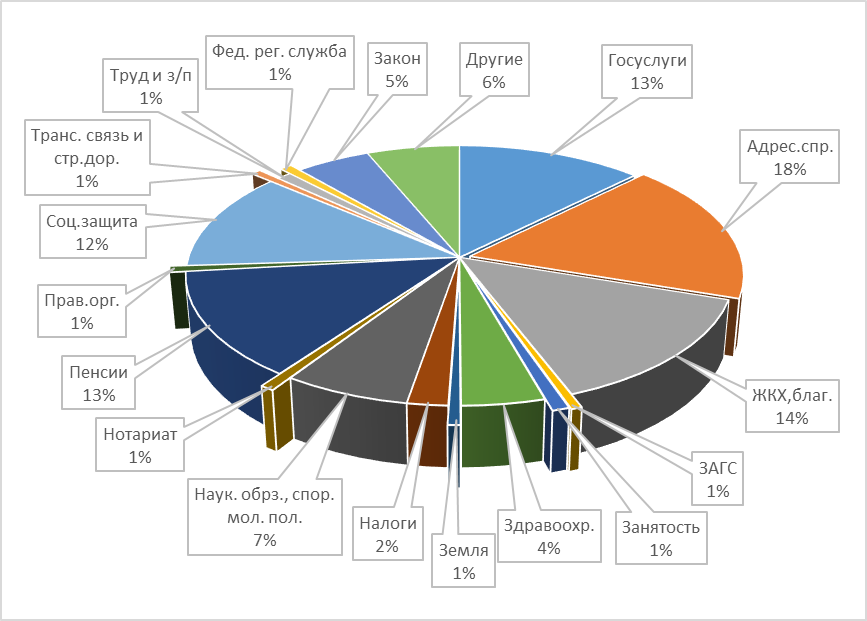 Традиционно наибольшее количество обращений принадлежит вопросам пенсионного обеспечения и социальной защиты граждан, а также вопросам адресного характера. Выросло число обращений по Порталу ГОСУСЛУГИ. Это ещё раз подтверждает, что электронные услуги прочно вошли в нашу жизнь.Ниже приведена таблица обращений, распределённых по темам и информационным пунктам.Анализируя обращения, можно отследить какие проблемы волнуют жителей той или иной территории за отчётный период. Так, в п. Листвянский и с. Морозово проблемы в жилищно-коммунальной сфере. Жители с. Легостаево нуждаются в разъяснении вопросов пенсионного обеспечения (что и было отмечено и организована видеоконференция).II. В течении года эффективно работал совместный проект «Мобильный ИКП». Рабочую группу мобильного ИКП составляют: специалисты центра социальной поддержки населения, управления пенсионного фонда (по согласованию), методист ИКЦ. Организует работу МИКП – информационно-консультационный центр. Все выезды согласованы с администрациями сельских советов. В 2019 году по графику состоялось 15 выездов МИКП. Всего специалистами отработано – 276 обращения. Из них: вопросы соц. защиты – 211;вопросы пенсионного обеспечения – 56; юридические вопросы – 9.III. В рамках реализации совместных проектов по информированию
населения состоялось информационно-разъяснительных мероприятия в режиме видеоконференции: совместно с Пенсионным фондом России и центром социальной поддержки населения для жителей села Легостаево.Формат мероприятия за короткий промежуток времени позволил проконсультировать большее количество граждан, чем при личном приёме за это же время (35 обращений).Люди получили возможность разобраться в пенсионном законодательстве, что называется получить информацию из первых уст, больше узнать о произошедших изменениях, связанных с пенсионным возрастом, различными перерасчётами, временем выхода на пенсию, начислением последней, условия получения почётного звания ветеран труда. IV. Продолжается работа по информированию населения по актуальной тематике в виде информационных буклетов и листовок. Консультанты ИКП готовят и тиражируют информационную продукцию исходя из анализа обращений граждан и изменений в законодательстве. Широко используется консультантами, как для оформления информационных стендов, так и для информационной поддержки, проводимых мероприятий готовая информационная продукция федеральных, областных и районных организаций (Пенсионного фонда, Налоговой инспекции, отдела пособий и соц. выплат, КЦСОН «Вера»). Информационная продукция распространяется среди населения и на выездных приёмах мобильного ИКП и других мероприятиях, в которых принимают участие консультанты.Примеры буклетов и листовок, подготовленных консультантами ИКП в 2019г.: Права и обязанности учащихся, Трудовой договор, Лист временной нетрудоспособности, Увольнение по собственному желанию, Отпуск за свой счёт, Медицинские осмотры, Правила приёма в детский сад, Кто может получить социальную пенсию, Госуслуги – проще, чем кажется, Памятка молодому избирателю, Твой выбор!…V. Продолжается наполнение тематических папок для сбора и хранения актуальной информации как в электронном виде, так и на бумажных носителях, которые существуют в ИКП с первых дней работы (тематические папки: «Жильё», «Здоровье», «Образование», «Пенсии», «Социальная защита», «Налоги», «Госуслуги» и др.). Тематический охват информационных материалов увеличивается по мере необходимости.В 2019 году подписка на журнал «Юрист спешит на помощь» позволила увеличить библиотеку журналов правовой информации в ИКЦ. VI. Ещё одно направление работы консультантов – организация и проведение  таких мероприятий ЦБС Искитимского района, организация массовых мероприятий по правовому просвещению для юношества и молодёжи «День молодого избирателя», «Декада молодого избирателя» и т.д. (февраль, сентябрь)VII. К 30-летию принятия Конвенции ООН о правах ребёнка информационно-консультационным центром организовано участие 21 школьника района в конкурсе плакатов «Большие права маленьких детей». Конкурс организован Уполномоченным по правам ребёнка в Новосибирской области. Все участники муниципального этапа награждены дипломами и сладкими призами. Две работы были отмечены дипломами Уполномоченного по правам ребёнка за 2 (п. Листвянский) и 3 место (с. Легостаево). В межпоселенческой библиотеке все работы приняли участие в выставке плакатов «30-летие Конвенции ООН о правах ребёнка» (ноябрь-декабрь).VIII. Совместно со специалистами клуба, школы консультанты информационных пунктов проводят праздничные мероприятия для всех категорий граждан: к Дню матери, Дню защиты детей, праздничные программы к 9 мая, 8 марта, 23 февраля, Масленичные гуляния, Новогодние программы.IX. Консультанты активно принимают участие в работе по информированию и приглашению населения к участию в выборах, некоторые являются членами Участковых избирательных комиссий, участвуют в конкурсе «Социальная звезда». X. В течении года. в качестве повышения квалификации консультанты ИКП принимали участие в следующих мероприятиях:Семинар: «Изменения в законодательстве по пенсионному обеспечению граждан РФ». Участники: 41 чел., докладчик.Семинар: «О развитии системы предоставления мер социальной поддержки населения Искитимского района». Участники: 43 чел., докладчик.Вебинар «Взаимодействие Публичных центров правовой информации муниципальных библиотек с Уполномоченным по правам человека в НСО»; «О сотрудничестве и перспективах развития государственной системы правовой информации». Участники: 17 человек. Видеоконференция «Взаимодействие Публичных центров правовой информации муниципальных библиотек с Уполномоченным по правам ребёнка в НСО». Участники: 16 чел.Вебинар «Инвестиции и риски». Участники: 29 человек.Вебинар «Технология работы и информационные возможности сайта «Госуслуги». Участники: 47 чел.Два видео- совещания для специалистов ПЦПИ (Публичных центров правовой информации), организованных Новосибирской областной научной библиотекой. Участники: по 15 человек на каждом совещании.XI. Функционирующий с 2017года при ИКЦ в Межпоселенческой библиотеке «АРМ Центр обслуживания ГОСУСЛУГИ» предоставляет не только услуги подтверждение личности, удаление учётной записи, восстановление пароля, но и помощь в регистрации и ориентации на портале. В 2019году в центр обслуживания по различным вопросам обратилось – 121 человек.Выпуск библиографической продукцииВ течение 2019 года библиотеками Искитимской ЦБС были подготовлены библиографические материалы:Указатели - 1:Искитимский район, город Искитим в 2018 году: библиографический указатель статей / сост. Е. Малахова Межпоселенческая библиотека Искитимского районана. – Искитим, 2019. –  98 с.Бюллютени – 5:Бюллетень новых поступлений Межпоселенческой библиотеки Искитимского района / сост. Е. Малахова. – Искитим, 2019. – 24 с.Буклеты – 24, например:Читаюя! Читаем мы! Читают все! : [буклет] / составитель Е. Г. Пикула; Новолоктевская сельская библиотека. – Новолокти, 2019. – 1 л. Правонарушение и ответственность : [буклет]  / составитель В. Н. Гаушкина; Улыбинская сельская библиотека. – Улыбино, 2019.- 1л.Рекомендательные списки – 7, например: Как привлечь ребенка к чтению : [рекомендательный список] / Евсинская сельская библиотека. – Евсино, 2019. – 1 л.Права от А до Я : [рекомендательный список] / Степнинская сельская библиотека. – Степной, 2019. – 1 л.Информационные листки, закладки, памятки – 19, например:Изменения в пенсионной системе : [памятка] / составитель: Н. П. Шелгачёва ; Линёвская поселковая библиотека]. – Линёво, 2019. – 1 л.О России с любовью. Стихи о России : [закладка] / Степнинская сельская библиотека. – Степной, 2019. – 1 л.Мир кошек : [закладка] / Верх–Коёнская сельская библиотека. – Верх- Коён , 2019. – .Краткие выводы по разделу. Сегодня наблюдается  динамичное развитие информационных технологий, позволяющих получить информацию в любом месте из достаточно большого количества он-лайн–ресурсов свободного доступа. С другой стороны, такое усложнение ресурсной базы приводит к необходимости овладения навыками поиска информации уже в электронной среде. Как следствие, это приводит к увеличению количества и востребованности мероприятий по формированию информационной культуры в библиотеке. Справочно-библиографическое обслуживание в библиотеках Искитимской ЦБС все больше соединяет традиционные методики и новые технологии – информирование ведется через электронные системы, а массовые мероприятия, обязательно включают материалы не только из фондов библиотеки, но и полученные из иных баз данных, фондов и т.д.Краеведческая деятельность библиотекАнализ формирования и использования фондов краеведческих документов и местных изданийПоступление краеведческих документов в фонды библиотекВыдача краеведческих документовОснову краеведческой деятельности библиотеки составляют фонды краеведческих документов и местных изданий (в основном литературные журналы, альманахи, сборники местных писателей, информационные издания местных органов власти). Важным источником краеведческой информации являются местные газеты: «Искитимская газета», «Знаменка», «Конкурент», в Линево – «Линевские новости», в п. Степной – «Вестник Степного».   Краеведческий фонд МБ составляет примерно 4% от общего фонда, в сельских библиотеках - от 5% (с/б п. Керамкомбинат) до 14% (Степнинская с/б). Объем краеведческих изданий в анализируемом году возрос – в 2018 г. этот показатель составлял от 3 до 11%. Причем около 50% краеведческого фонда составляют книги, изданные в последнее время. Большая часть поступлений краеведческой литературы приходится на период с 2000 года по 2019 год. Пополнение фонда краеведческими изданиями происходит за счёт средств местного бюджета, обменного фонда  и активного дарения книг читателями, в том числе, сборников стихов от местных поэтов. В течение 2019 г. в зал краеведения МБ поступило 73 новые книги, в сельские библиотеки, в среднем, по 12-14 книг и 12 журналов. Во всех библиотеках краеведческий фонд выделен из общего фонда и размещается на отдельных стеллажах. Краеведческие фонды библиотек  пользуется спросом у читателей. В 2019 г. библиотеками выдано 8 021 издание, что составляет 1,7% от общей книговыдачи по системе. В Линевской п/б и Степнинской эта цифра составляет около 3% (+0,02% к 2018 г.), в Листвянской с/б – около 6,5% от общей книговыдачи.Как и в прежние годы, пользовалась большим спросом читателей литература по истории Искитимского района и г. Искитима; художественно-историческая литература о Сибири, Новосибирске, о выдающихся деятелях края, по фольклору и искусству Сибири. Популярны книги сибирских писателей М. Щукина и П. Дедова (после выхода трехтомника) и книги из серии «Сибириада», «Сибирский приключенческий роман» и поэтические сборники искитимских поэтов. Также читатели активно пользовались литературой об участии сибиряков в Великой Отечественной войне («Книга памяти», «Они вернулись с победой») и Красной книгой Новосибирской области.Формирование краеведческих баз данных и электронных библиотек.Краеведческие БД и ЭБ (собственные)Анализ и использование собственных краеведческих ресурсовСегодня библиотеками системы создаются многочисленные краеведческие электронные базы данных, сложные по структуре, включающие большой объем информации с возможностью поиска по различным основаниям. В Искитимской ЦБС сформирована система краеведческих библиографических пособий, где важное место занимают базы данных - фактографические, библиографические, полнотекстовые.Традиционно информационно-библиографический отдел МБ составил фактографическую БД «Календарь знаменательных дат Искитимского района на 2019 год». Печатный вариант Календаря издан в НОНБ. Календарь представляет интерес для библиотекарей, журналистов, работников администрации района, краеведов, а также широкого круга читателей.Полнотекстовая библиографическая БД «Край родной мой, искитимский - 2018» представляет собой библиографический указатель статей из местных газет (1033 записи), а к каждой записи прикреплен текст статьи: http://bsiskitim.ru/bd/ADD2018/index.htm . БД широко используется библиотекарями для выполнения краеведческих справок, составления библиографических пособий; краеведами; школьниками и студентами для подготовки рефератов и сообщений.   Пополнилась на 7 статей полнотекстовая БД «Не властны над памятью годы: искитимцы - участники Великой Отечественной войны»: http://bsiskitim.ru/?page_id=276, к ней часто обращаются учителя и библиотекари при подготовке мероприятий, школьники в процессе работы над краеведческими проектами. В 2019 году, в преддверии 75-летия Победы, был создан новый электронный ресурс – «Память, которой не будет забвенья». Этот ресурс создан в виде интерактивной карты с иллюстрированными информационными справками и знакомит с памятниками воинской славы, имеющимися на территории Искитимского района Новосибирской области. http://bsiskitim.ru/bd/pam/index.htm Актуализировано 4 и добавлено 2 статьи в фактографическую БД «Их трудом славен Искитимский район». Ресурс включает имена жителей Искитимского района, удостоенных званий «Герой Социалистического Труда», «Заслуженный работник…» РСФСР и РФ, «Почетный гражданин Искитимского района» и награжденных орденами за трудовые успехи. Каждое имя, включенное в БД, сопровождает биографическая справка и фотография, небольшой список литературы (если имеются публикации). О значении и признании данного ресурса говорит тот факт, что он размещен на сайте администрации Искитимского района: http://krai.iskitim-r.ru/.Актуализирована фактографическая БД «Льется, сверкая, живая вода» - выставлены 6 актуальных фотографий водных объектов Искитимского района. База данных содержат информацию (краткое описание и фотография) о реках, озерах Искитимского района, а также стихи, посвященные воде и водоемам.Пополняли свои краеведческие БД Степнинская и Улыбинская сельские библиотеки: «Земля Степнинская: история и современность» - добавлено 481 запись http://infomania.ru/iskitim/kr/project/p1aa1.html, «Виртуальный краеведческий музей поселка Степной» http://bsiskitim.ru/mstepnoy/index.html - 77 записей и «Улыбино:  от  прошлого к настоящему» - добавлено 8 статей http://infomania.ru/iskitim/project/index.html. Ресурсы Степнинской с/б и Улыбинской с/б используются при выполнении справок краеведческой тематики. Цифровая библиотека Искитимской ЦБС в OPAC Global  содержит 5867 (+2303 в 2019 г.) документа. В Линевской п/б создан архив новостей линёвской телекомпании за 2001 – 2005 годы с VHS кассет переведён библиотекарями в цифровой формат, благодаря чему появилась уникальная электронная краеведческая БД. Кроме того, в единый фильм смонтированы телевизионные очерки о линёвцах, участниках войны; особая ценность фильма в том, что на сегодняшний день никого из ветеранов уже нет в живых. Работа с этой БД будет продолжена в 2020 году – планируется 	провести серию ток-шоу «Назад в будущее», темой которых станет сравнение жизни посёлка начала двухтысячных и сегодняшней.Основные направления краеведческой деятельности - по тематике (историческое, литературное, экологическое и др.) и формам работы.Наиболее популярными формами краеведческих мероприятий являются краеведческие часы и уроки краеведения, Дни информации и Дни  библиографии, викторины и уроки мужества, встречи с земляками – писателями, местными поэтами, детьми войны, мастерами своего дела и т.д. Направления краеведческих мероприятий в библиотеках Искитимской ЦБС традиционно разнообразны:Историческое краеведение традиционно является важным направлением краеведческой работы. В библиотеках проведены мероприятия, посвященные знаменательным датам, среди них:Краеведческая научно-практическая конференция, посвященная 300-летию искитимских поселений в первой Всероссийской «ревизии» населения 1717 – 1721 г.г. и 250-летию первой Георгиевской награды – ордена святого великомученика Георгия Победоносца была организована в партнерстве с архивной службой района и историко-краеведческого общества «Исток». С докладами выступили представители не только Искитима и района, но также историки из Новосибирска, Бердска и Маслянино. В ходе конференции прозвучали доклады Ю. А Фабрика о подавлении Колыванского восстания 1920 г., А.И. Обркина об историографии  Георгиевских кавалеров в Сибири, Г.В. Зиндоброй о первопоселенцецах в Искитимском районе и др.В 2019 г. исполнилось 30 лет со дня вывода войск из Афганистана. Эта война отпечаталась в судьбах всей страны и наших земляков, жителей Искитимкого района. В феврале во многих  библиотеках прошли уроки мужества, в т.ч., в МБ. В МБ  на урок мужества «Эхо афганской войны», организованный для студентов колледжа, были приглашены Радиф Аюпович Алаяров и Алексей Иванович Бурнашов. Они рассказали о том, как оказались участниками военных действий, о том, что не раз попадали под обстрелы, поэтому не расставались с автоматом ни днём, ни ночью. Ребята задали много вопросов, их интересовало, как мирные афганцы относились к русским солдатам, сколько раз пришлось стрелять, приходилось ли убивать, знали ли близкие о том, где они служили? В завершении выступления ветераны афганской войны призвали молодое поколение любить Родину, быть её достойными защитниками.Квест-игра «Легенды твоего села» (Чернореченская с/б) была посвящена 105-летию посёлка. Её цель - вызвать у односельчан  живой интерес к истории села, содействовать сближению семьи, т.к. участвовали читатели всех возрастных категорий. Игру составляли 5 маршрутов: «Поле урожайное», «Речка Чёрная», «Школа. Учитель», «Дом с высоким крыльцом», «Сад мичуринской мечты». Каждый маршрут включал 3 пункта: обозначение маршрута, легенду, кодовое слово и подсказки. Например, маршрут «Сад мичуринской мечты» содержал вопрос: Никита Сергеевич Хрущёв, председатель Совета Министров СССР в 1958-1964 гг., пробовал яблоки из фруктового сада Бердского совхоза. Могло ли такое быть? Подготовительным этапом игры являлась интерактивная выставка «Легенды твоего села».Литературное краеведениеОдним из ведущих направлений краеведческой деятельности в Искитимской ЦБС является литературное краеведение. Неделя чтения в Искитимском районе, по сложившейся традиции, завершилась встречей с писателем. В Межпоселенческой библиотеке состоялась беседа читателей с Игорем Мараниным, одним из самых популярных писателей Новосибирска, краеведом, автором бестселлеров «Мифосибирск», «Легендариум. Легенды городов Урала, Сибири и Дальнего Востока» и др. Встреча прошла интересно и динамично. Игорь Юрьевич рассказал о себе: вспомнил увлекательные факты из биографии, как стал заниматься писательской деятельностью, как работает над книгами. Автор пишет не только краеведческие произведения, у него есть фантастические и реальные истории, которые полны оптимизма, надежды, мягкой иронии, юмора. Это и неудивительно, потому что сам писатель обладает потрясающим чувством юмора. Во время беседы Игорь Юрьевич ответил на множество вопросов о творчестве, увлечениях, о планах на будущее.Стихами воспевали красоту родного села  в литературной гостиной «Короткими строками о родном крае» Усть-Чемской с/б. Участники гостиной читали стихотворения, посвященные деревне, жизни в селе, природе. Особое место заняли поэтические тексты, которые разные авторы в разное время посвятили селу Усть-Чем. Стихотворение «По-над Чемом таежным…» написала Т.Е. Пьянкова. Семнадцать лет её жизни были связаны с Усть-Чемом. С. Начинкин написал музыку к этому стихотворению, и родилась песня. Обмен любимыми и памятными стихотворениями плавно перемежался воспоминаниями, обсуждениями текущей жизни, думами о будущем. В.А. Литвинцева представила поэтические эксперименты своего сына Николая, похожие на ироничные пьесы для одного актёра.Творческая встреча Натальи Гордополовой «Сверкают капельки росы..» состоялась в Листвянской с/б. На встрече присутствовали старшеклассники местной школы. Наталья Васильевна рассказала ребятам о себе, о том, как рождаются стихи, и что каждая строчка ее поэзии проходит сквозь сердце и душу. Участники мероприятия, затаив дыхание, слушали стихи в исполнении автора. Ребята узнали, что на стихи их землячки написано более 20 песен, некоторые из них они прослушали.  Встреча получилась душевной и познавательной. Экологическое краеведение.Чтобы обобщить знания о родном крае, помочь увидеть его красоту, Шибковская с/б провела во Всемирный день туризма  для старшеклассников День информации «Туризм шагает по планете». В библиотеке к этому дню была оформлена книжная выставка «Мир – без границ», проведен обзор книг с выставки. Особенно заинтересовала присутствующих книга Ю. Третьякова «Туристскими тропами», рассказывающая о достопримечательностях Новосибирской области. В книге указывается маршрут №27 «Река Койниха», который проходит через деревню Шибково. Обзор-путешествие «Туристскими тропами родного края» и слайд-презентация «Удивительные места родного края» познакомили участников мероприятия с достопримечательностями Искитимского района: памятником природы регионального значения «Бердские скалы», Беловским водопадом, Святым ключом микрорайона Ложок. Читатели  МБ познакомились с уникальной природой Искитимского района в игре-кругосветке «Люби и знай свой край». Отвечая на вопросы, старшеклассники совершили увлекательное путешествие по Искитимскому району. Они собирали пазлы,  угадывали атрибут  «сибирских разговоров» в «черном ящике», расшифровывали  криптограммы, с помощью интеллектуального  кубика отвечали на вопросы  различной сложности и получали баллы. Ребята узнали много интересного о природе, истории, достопримечательностях района и поделились впечатлениями о своих путешествиях, о тех местах, где они побывали, и о том, что хотелось бы ещё увидеть. Краеведческий  зко-экскурс  «Цветет черемуха в поселке…» организовала для своих читателей с/б п. Керамкомбинат. Библиотекарь предложила читателям начать с  экскурсии по родному поселку, с тех  мест, где растет черемуха и, по возможности, вспомнить, когда и в связи с чем, ее посадили. Ведь черемуха не только украшает поселок, но и напоминает об отдельных  событиях из истории Керамкомбината. «Черемуховая аллея» напомнила о четырех  солдатах, не вернувшихся с локальных воин – в память о них разбита аллея. «Черемуховый край» появился благодаря местным спортсменам. Центр поселка также украшает черемуха – «черемуха у пруда».  Завершилась экскурсия  экологической акцией «Посадим  кустик  черемухи», она посажена на территории ДК. Потом в библиотеке продолжился разговор о черемухе, о приметах, связанных с нею, о  лечебных свойствах.  Завершило мероприятие громкое чтение рассказа «Цветет черемуха…» из серии книг сибирских писателей. Выпуск краеведческих изданийИздан Календарь знаменательных и памятных дат Искитимского района на 2020 год в количестве 50 экз.К 95-летию В. Астафьева Чернореченская с/б выпустила рекомендательный список «Птицы Виктора Астафьева».К празднованию Дня Победы совместно со школой Шибковская с/б выпустила брошюру «Книга Памяти» воинов-земляков деревни Шибково. К празднованию юбилея п. Степной библиотека напомнила о знаменательных событиях в истории поселка в буклете «Памятные даты поселка Ворошилова – Степной».Раскрытие и продвижение краеведческих фондов, в том числе,  создание виртуальных выставок и музеев.Библиотеки традиционно ведут работу по распространению знаний о своем родном крае, его достижениях и достопримечательностях и своих выдающих земляках. В библиотеках ведутся традиционные картотеки, собираются альбомы и тематические папки: «Мы пишем, о нас пишут» (Степнинская с/б) «Улыбино: жизнь продолжается» (Улыбинская с/б),  «Морозово на страницах газет» (Морозовская с/б). Краеведческий отдел МБ, Линевские библиотеки - детская и поселковая, Листвянская, Легостаевская, Евсинская с/б, с/б п. Керамкомбинат собирают и выставляют систематизированную информацию о своих населенных пунктах на сайтах и в блогах.Во всех библиотеках системы, без исключения, в течение года были оформлены краеведческие книжные выставки. Постоянная выставка «Моя малая Родина» в Улыбинской с/б расширилась и пополнилась разделами – воспоминаниями старожилов и жителей села, фотографиями родной природы, летописью истории Улыбинской средней школы, материалами  детях войны и женщины, труженики тыла и др.Линевская п/б создала и презентовала виртуальную книжную выставку-мозаику «Признание». Она создана библиотекарями для поэтов клуба «Вдохновение» и совместно с ними. В выставке 6 разделов  – 6 авторов, каждый из них читает своё стихотворение, посвящённое п. Линёво. Объединяет разделы то, что все стихи из одного поэтического сборника «Признание». Поскольку у каждого поэта есть ещё и свои авторские сборники, на все из них составлены библиографические описания. Каждый раздел иллюстрируется фотографией  красивого памятного места Линёва и его геотегом, в финале все они собираются в единую карту посёлка.На сайте ЦБС выставлен виртуальный краеведческий музей поселка Степной: http://bsiskitim.ru/mstepnoy/index.html.Создание в муниципальных библиотеках историко-краеведческих мини-музеев, краеведческих и этнографических комнат и уголков и т.п.В Шибковской с/б продолжает работать краеведческий уголок «Здесь Родины моей начало», где размещены материалы по истории деревни; уголок периодически пополняется новыми фотографиями и публикациями из газет.В Чернореченской с/б создан уголок краеведческой литературы «Страна Сибирия». Отдельным разделом развёрнута экспозиция об Искитимском районе.В Линевской п/б на постоянной основе, но с регулярным обновлением, действует  выставка «Есть на карте Родины посёлок». Занимая целый стеллаж, экспозиция включает книги о градообразующем предприятии -Новосибирском электродном заводе, флаг МО, фотографии достопримечательностей посёлка, произведения местных авторов, картотеки «Всё о посёлке» и «Календарь знаменательных дат».Продолжали действовать два музея на базе сельских библиотек –Улыбинской и Степнинской. В музеях  представлены экспонаты кухонного убранства, горница, печка, комод,  радиоприемники, люлька, утюги, снаряды с первой мировой и многое другое. В 2019 году продолжали пополняться выставочные экспозиции музеев - поступило 10 экспонатов (деревянный подсвечник, телефонный аппарат, одежда, др.), оформлены новые экспозиции. В 2019 г. МКУК «Легостаевский центр досуга» и Совет ветеранов выиграли грант на создание музея при центре досуга. Легостаевская с/б участвует в работе по сбору предметов старины и созданию экспозиций в новом музее. Открытие музея состоится в 2020 году.Перспективы развития краеведческой деятельностиБиблиотеки продолжат работу по сбору уникальной краеведческой информации о своих населенных пунктах, выдающихся земляках, местной природе и планомерную работу по распространению достоверных знаний о своей территории и регионе в целом, используя формы и методы, рассчитанные на жителей всей территории и удалённых пользователей. Линевская п/б планирует провести серию сюжетов «Назад в будущее», темой которых станет сравнение жизни посёлка начала двухтысячных годов и сегодняшней. Будут сняты и выданы в эфир ТВ «Исток» 6 выпусков, главными героями которых выступят эксперты в разных областях жизнедеятельности посёлка (образование, культура, молодёжное движение, правоохранение, спорт, СМИ), те, кто и 20 лет назад занимался этими вопросами.Усть-Чемская с/б продолжит работу по созданию электронного литературно-художественного журнала "Проводник" в рамках проекта "Литературно-художественный журнал "Проводник": как рассказывать истории правдиво".Шибковской с/б планируется и дальше собирать материал для краеведческого  уголка «Здесь Родины моей начало» - и собрать материал о воинах-земляках, данные о которых не вошли в сборник «Они вернулись с Победой». Новососедовская с/б начнет работу по созданию летописи села. Автоматизация библиотечных процессовСостояние компьютерного паркаДинамика компьютеризации библиотек Наличие локальной вычислительной сети и высокоскоростных линий доступа в Интернет: МБ, РДАнализ состояния автоматизации библиотечных процессов в библиотеках.На 1.01.2020г. все 39 библиотек Искитимской ЦБС компьютеризированы и все имеют выход в Интернет. Количество персональных компьютеров (ПК) в 2019 увеличилось на 10 единиц, списано 11 единиц. Несмотря на значительное увеличение количества компьютерных единиц, расширить компьютерный парк ЦБС не удаётся, так как приходится заменять устаревшее оборудование. В настоящее время 53 компьютера, подключенных к Интернет, предоставляются пользователям для работы.Библиотеками ЦБС ведётся работа по созданию собственных информационных ресурсов: полнотекстовых баз данных, сайтов электронных страниц в соц. сетях; совершенствуется издательская продукция, созданная с помощью имеющегося в библиотеках технического потенциала; повышается уровень владения компьютерными технологиями специалистами.Информатизация библиотек является важным условием обеспечения населения современными библиотечными услугами, поэтому необходимо поддерживать высокие темпы компьютеризации. К сожалению в настоящее время это с трудом удаётся. Состояние компьютерного парка ЦБС оставляет желать лучшего – 80% оборудования старше 5 лет.Организационно-методическая деятельностьХарактеристика функционирования системы методического сопровождения деятельности библиотек.- нормативно-правовое обеспечение методической деятельности в разрезе муниципальных образований. МКУК  «Искитимская ЦБС» является казенным учреждением, муниципальное задание на казенные учреждения не распространяется. Искитимская ЦБС оказывает две библиотечно-информационные услуги:Информационно-библиотечное обслуживание пользователей, в том числе предоставление доступа к аудиокнигам на различных носителях для слепых (слабовидящих) детей и взрослых;Консультационно-методические услуги.Виды и формы методических услуг / работ: Методический отдел оказывает следующие консультационно-методические услуги:участие в определении основных направлений деятельности библиотеки на текущий год и на перспективу;анализ работы библиотек системы;осуществление  выездов в библиотеки Искитимского района  с целью оказания консультационно-методической помощи;организация системы повышения квалификации библиотечных кадров; изучение, обобщение и внедрение инновационных технологий в работу библиотек;развитие информационных, компьютерных и интернет-технологий в практике работы библиотек;- количество индивидуальных и групповых консультаций, в т.ч. проведенных дистанционноВ 2019  году  проведено 90 индивидуальных консультаций по разным темам: «Речевая культура библиотекаря», «Выставочная деятельность библиотеки»,   «Краеведческая  деятельность в библиотеке», «Массовая работа в библиотеке», «Составление информации для сайта» и др.Проведено 6 индивидуальных  практикумов:  «Организация летнего чтения в библиотеке», «Организация книжного фонда», «Формирование информационной культуры», «Планирование работы библиотеки на 2020 год», «Профессиональная этика библиотекаря», «Патриотическое воспитание детей и молодёжи». Для библиотекарей, имеющих небольшой стаж работы, проведено 7 групповых практикумов по темам: «Книжные выставки в библиотеке», «Статистический учёт в библиотеке», «Формы массовой работы», «Досуговая деятельность в библиотеке», « Продвижение чтения для детей и подростков», «Индивидуальная и групповая работа с читателями», «Планирование на 2020 год».- количество подготовленных информационно-методических материалов в печатном и электронном виде, включая годовой аналитический отчет о деятельности библиотек муниципального района Зам. директора МКУК «Искитимская ЦБС» подготовила   план и аналитический отчёт о деятельности библиотек Искитимского района, методистами подготовлен отчёт о работе с юношеством за 2019 год.- количество организованных совещаний, круглых столов и др. профессиональных встреч, в т. ч. в сетевом режиме;Еженедельно проходили «методические среды» для работников МБ и РДБ, во время которых обсуждались профессиональные события, проводились обзоры «толстых» журналов. Совещания начальников отделов МБ при директоре проводились в течение года.- количество проведенных обучающих мероприятий, в т. ч. дистанционно;В 2019 году проведено 5 семинаров «Итоги 2018 года»; «Библиотека и семья: грани взаимодействия», «Библиотечная реклама», «Мастерская чтения»,  «План на 2020 г. и отчёт за 2019 г: структура, содержание». - количество выездов в библиотеки с целью оказания методической помощи, изучения опыта работы;В 2019 году осуществлено 50 выездов в библиотеки района. Комплексное методическое обследование работы библиотек проведено в 7 сельских библиотеках: Агролесовской с/б, с/б д. Бердь,  Маякской с/б, Беловской с/б, Усть-Чёмской с/б, Линёвской поселковой библиотеке, Линёвской детской библиотеке. Осуществлено 40 выездов с целью оказания методической помощи в следующие библиотеки Искитимского района: Беловская, Бурмистровская, Быстровская, Гусельниковская, Верх-Коёнская с/б и др. Тальменскую с/б методисты посетили 4 раза, Искитимскую с/б -2 раза, т.к. в этих библиотеках работают начинающие библиотекари.- мониторинги (количество, тематика, итоги).С целью изучения качества предоставления консультационно-методической услуги на  4 семинарах проводилось анкетирование библиотекарей. Анкеты содержали 7 вопросов: насколько актуальна для Вас тематика семинара; узнали ли вы для себя что-то новое; какие знания, полученные на семинаре, Вам захотелось применить в Вашей работе и т.д. В анкетировании участвовали 60,6 % присутствующих, на 3,6 % выше, чем в 2018 г. Мониторинг показал, что  участники семинаров довольны проведёнными мероприятиями по повышению квалификации библиотечных работников.  Ожидания от участия в семинарах оправдались, в среднем, на 89 %, на 2 % больше чем в 2018 г. Среди значимых тем коллеги отметили написание  текста для сайта, рекламную деятельность,  новые формы по работе с художественной литературой,  методы привлечения читателей-детей к чтению, обзор профессиональных изданий, инновационные приёмы, краеведческое лото. Библиотекарям понравились  деловые  игры «Находка года», библиографические обзоры профессиональных изданий по теме «Библиотека+ театр», обзор книг для семейного чтения, информ-тренинг для старшеклассников «Готовность молодых людей к браку и семейной жизни». Библиотекари считали важными представления библиотек в Школе «Проф-PR», где проходило знакомство (фото, видео) с работой сельских библиотек.  Актуальной  назвали консультацию по теме «Детские писатели-юбиляры 2020 г.». Понравился семинар «Библиотека и семья: грани взаимодействия». Об опыте  работы по теме «Семейные ценности разных народов: замыслы и воплощение» рассказала Омельченко О.И, начальник педагогического отдела НОДБ. Содержание семинаров оценили на «отлично»  62 % библиотекарей, число оценок «отлично» получилось больше   на 1 % чем в 2018 г., на «хорошо» – 37,2 %,  на 3,1 % меньше чем в 2018 г., на «удовлетворительно» – 3,2 %, что на 0,8 % меньше чем в 2018 г.За организацию семинаров поставили «отлично» 60 %, «хорошо» - 39,2%, «удовлетворительно» - 0,8 %. На 2 % больше поставили «отлично», «хорошо» получилось больше на 7,2 %, если сравнивать с 2018 годом.Кадровое обеспечение методической деятельности в районе (наличие должности методиста по библиотечной работе в штатном расписании ЦБ).В штатном расписании МБ имеются должности: начальник методического отдела и 3 методиста 1 категории.Повышение квалификации библиотечных специалистовБиблиотекарь Линевской поселковой библиотеки  закончила  обучение в НГПУ и получила диплом по специальности «Библиотечно-информационная деятельность». Библиотекарь отдела обслуживания МБ продолжает заочное обучение  на библиотечном факультете НГПУ, Улыбинской с/б  - на заочном отделении в НОККиИ.  8 библиотекарей обучались в Кемеровском государственном институте культуры (зав. Линёвской п/б, библиотекари Беловской, Гусельниковской, Бурмистровской, Новолоктевской, Преображенской, Сосновской, Шибковской с/б) по программе дополнительного профессионального образования «Библиотечно-информационная деятельность» в объёме 288 часов. Вручены дипломы о профессиональной переподготовке.Ведущий библиотекарь Евсинской с/б прошла профессиональную переподготовку в ГПНТБ. Вручен диплом.В 2019 г. также прошли обучение в КГИК по курсу профессиональной переподготовки библиотекарь ОКиО и библиотекарь Лебедёвской с/б.Библиотекарь Усть-Чёмской с/б получила диплом о профессиональной переподготовке в НОККиИ.Библиотекари Искитимской и Тальменской с/б поступили на заочное отделение Кемеровского областного колледжа культуры и искусств.Директор МКУК «Искитимская ЦБС» прошла повышение квалификации в Федеральном государственном бюджетном образовательном учреждении высшего образования «Российская академия народного хозяйства и государственной службы при Президенте Российской Федерации» по дополнительной профессиональной программе «Управление в сфере   культуры». Выдано удостоверение о повышении квалификации в объёме 120 часов.Методист прошла повышение квалификации в объёме 252 часа  в Межрегиональном учебно-консультационном центре профсоюзов по программе «Специалист по управлению персоналом», выдан диплом о профессиональной переподготовке.Начальник отдела обслуживания обучалась в АНО ДПО «СИПППИСР» по дополнительной профессиональной программе «Актуальные вопросы организационно-правового  и финансового обеспечения деятельности социально ориентированных некоммерческих организаций» в объёме 72 часов. Получено удостоверение о повышении квалификации.Библиотекарь Верх-Коёнской   с/б прошла обучение в Межрегиональной Летней  школе   молодых библиотекарей «Современный подход к популяризации чтения среди молодежи». Выдано удостоверение о повышении квалификации в объёме 48 часов.Работники библиотек Искитимской ЦБС активно участвовали в областных семинарах, вебинарах, совещаниях, мастер-классах: - библиотекарь отдела обслуживания приняла участие в 7 Международной научно-практической конференции Тотального диктанта «Динамические процессы в современном русском языке», проходившей в г. Новосибирске. Выдан сертификат.- методист МБ и  3 библиотекаря  приняли участие в авторской мастерской «Опыт творческой работы с книгой» в Новосибирской областной юношеской библиотеке. Вручены сертификаты.- начальник отдела обслуживания прошла обучение в Автономной некомерческой организации дополнительного профессионального образования «Сибирский институт практической психологии, педагогики и социальной работы» по дополнительной профессиональной программе «Актуальные вопросы организационно-правового и финансового обеспечения деятельности социально ориентированных некоммерческих организаций» в объёме 72 часов. Получено удостоверение о повышении квалификации.- в  областном ежегодном совещании директоров библиотек «Библиотеки Новосибирской области: стратегия перемен» участвовали директор ЦБС, зам. директора по работе с детьми, методист.- в расширенном заседании комиссии по теме  «О стратегии развития библиотек Новосибирска и Новосибирской области в рамках реализации национального проекта «Культура» (НГОНБ)  участвовали директор и зам. директора МКУК «Искитимская ЦБС». - на краеведческом портале «ВикиСибириада» прошла обучение в Вики-Школе  библиотекарь РДБ и ведущий библиотекарь Евсинской с/б. Вручены сертификаты.- 9 библиотекарей участвовали в Международном фестивале «Книжная Сибирь». - директор, зам. директора МКУК «Искитимская ЦБС» и 1 библиограф приняли участие в областной краеведческой  конференции «Библиотечное краеведение:  традиционные и новые формы сохранения исторической памяти в библиотеках Новосибирской области», прошедшей в г. Новосибирске. Участникам конференции выданы сертификаты.- в областном семинаре «Успешная библиотека: курс на читателя» в (НОДБ им. А. М. Горького) участвовали 5 человек: зам. директора по работе с детьми, библиотекарь и зав. Линёвской д/б, библиотекарь РДБ и библиотекарь Евсинской с/б.- в FUTUR-форуме-II «Новый путь и новые возможности. Библиотека – глобальная платформа ХХI века» приняли участие директор МКУК «Искитимская ЦБС», зам. директора, начальник отдела обслуживания и библиотекарь Линевской п/б.  - в Межрегиональной конференции «Грамотный читатель – успешный ученик – творческая личность», проходившей в НОЮБ, участвовали библиограф и библиотекарь отдела обслуживания МБ, библиотекарь Евсинской сельской библиотеки и зав. Линевской п/б. Библиотекарь Линёвской д/б, победившая в Областном профессиональном конкурсе молодых библиотекарей «Я в профессии»,  прошла повышение квалификации в Федеральном государственном бюджетном учреждении культуры «Российская государственная библиотека для молодёжи» по дополнительной профессиональной программе «Организация и современные технологии работы библиотек с молодёжью» в объёме 24 часа. Выдано удостоверение о повышении квалификации.Профессиональные конкурсы	Методическим отделом был организован ежегодный профессиональный конкурс «Лучшая библиотека года - 2019», в нем приняли участие 12 библиотек. Конкурс проходил по трем номинациям: «Лучшая библиотечная выставка на краеведческую тему»,  «Территория чтения - Искитимский район: лучший библиотечный проект, реализованный в 2019 г.», «Лучший творческий отчет». По итогам конкурса лучшей была признана Линёвская детская библиотека, занявшая 1 место в  двух номинациях. В номинации «Лучшая библиотечная выставка на краеведческую тему» 1 место заняла Степнинская сельская библиотека, 2 место - Линёвская поселковая библиотека, 3 место - с/б п. Керамкомбинат и Бурмистровская с/б. В номинации «Лучший творческий отчёт за 2018 год» 1 место присуждено Линёвской д/б, 2 место - Отделу обслуживания МБ и Евсинской с/б. В номинации «Территория чтения - Искитимский район: лучший библиотечный проект, реализованный в 2019 г.», 1 место заняли Линёвская п/б и Линёвская д/б. 2 место – РДБ и Листвянская с/б. В областном профессиональном конкурсе молодых библиотекарей «Я в профессии» одержала победу библиотекарь Линёвской детской библиотеки Мария Райс.Методический отдел осуществлял работу по комплексной программе дифференцированного обучения библиотечных сотрудников в системе повышения квалификации на 2018-2020 гг. «Академия успеха». В течение года повышение квалификации проходили библиотекари-стажисты и молодые библиотекари. Для новых  библиотекарей, поступивших на работу в Искитимскую ЦБС,  были организованы стажировки с последующим зачетом. Публикации в профессиональных изданиях - 44.В 2019 году проведена  аттестация 1 библиотекаря ОКиО. По результатам аттестации библиотечному сотруднику присвоена 1 квалификационная  категория.  В 2019 году деятельность методической службы была направлена надальнейшее совершенствование работы библиотек системы, выявление новшеств и внедрение их в практику, повышение квалификации библиотекарей. Знания, приобретенные библиотечными работниками на обучающих мероприятиях, способствуют совершенствованию работы с пользователями и улучшению качества предоставляемых услуг, внедрению современных информационных технологий в библиотечные процессы.Библиотечные кадры         Общая характеристика персонала библиотек:Общая характеристика персонала библиотек:-штатная численность библиотечных работников 78;-число библиотекарей, работающих на неполную ставку 11;-число библиотечных работников, имеющих подготовку по использованию ИКТ ;Библиотечные кадры, образованиеХарактеристика основного персонала по объему занимаемых ставок Библиотечные кадры, стаж работы и возраст- состав специалистов по возрасту:До 30 лет- 5 человек, 6,7%От 30 до 45 лет- 27 человек, 36%От 45 до 55 лет- 21 человек, 28%Свыше 55 лет - 22 человека 29,3%Материально - технические ресурсы библиотекОбщая характеристика зданий, помещений муниципальных библиотек, библиотек - структурных подразделений:Обеспеченность муниципальных библиотек зданиями и помещениями;Общая площадь помещений библиотек в ЦБС составляет 3509,6 кв.м, из них для хранения фондов - 233,50 кв.м., для пользователей -  3275,1 кв.м. По форме пользования в оперативном управлении 1 библиотека - 134,40 кв.м, (Линевская детская библиотека - 3 квартиры на первом этаже пятиэтажного дома); по договору аренды с администрацией города Искитима 2 библиотеки - 653,80кв.м. ( Межпоселенческая и районная детская библиотека); в безвозмездном пользовании 36 библиотек- 2722,4 кв.м. Характеристика объемов имеющихся площадей библиотек для размещения библиотечного фонда и обслуживания пользователей;В соответствии с Модельным стандартом деятельности общедоступной библиотеки Новосибирской области, утвержденным приказом Министерства культуры Новосибирской области от 19.12.2018 №493, базовые нормы размеров площадей общедоступных библиотек должны отвечать следующим требованиям: площадь помещения стационарной библиотеки должна составлять не менее 80 м2; Из 39 библиотек ЦБС – соответствует 14;площади для размещения абонемента с открытым доступом к фонду и кафедрами выдачи – не менее 100 кв.м; Из 39 библиотек ЦБС – соответствует 13;наличие посадочных мест для чтения в общедоступной библиотеке является обязательным, их число не может быть менее 5. Из 39 имеют 22 библиотеки;все остальные базовые нормы применимы только для межпоселенческой и районной детской библиотеки, но далеки от норм размещения персонала. Техническое состояние зданий, помещений муниципальных библиотек;Все библиотеки находятся в приспособленных помещениях, их физическое состояние близко к 100% износу. В 2019г. финансирование на капитальный ремонт не выделялось. В сельских библиотеках своими силами осуществлялся косметический ремонт. В капитальном ремонте на 01.01.2020г. нуждается 11 библиотек, примерная стоимость работ - 1580,0 тыс. руб.Доступность зданий для лиц с нарушениями опорно-двигательного аппарата и др.  В оперативном управлении ЦБС находится 1 библиотека -  Линевская детская (3 квартиры на первом этаже пятиэтажного дома), все остальные помещения находятся в ведении местных поселений. Основная часть помещений сельских библиотек размещается на вторых этажах домов культуры, которые имеют пандусы. В 2014г. по программе доступной среды были установлены кнопки вызова в Легостаевсой сельской библиотеке, Верх – Коенской, Евсинской.В межпоселенческой, районной детской библиотеке и Линевской поселковой есть пандусы, которые позволяют посетить библиотеки, но воспользоваться санитарно-гигиенической комнатой людям с нарушениями опорно-двигательного аппарата не представляется возможным. Библиотеки находятся в жилом доме, реконструкция этих помещений невозможна. Реализуя план по НОК в 2019г., для слабовидящих были приобретены указатели движения, которые размещены в межпоселенческой и в РДБ, вывеска со шрифтом Брайля «Режим работы», цветовые ограничители для крыльца. Всего израсходовано 19100 руб. Обеспечение безопасности муниципальных библиотек:2.1. Наличие   охранных средствВ ЦБС охранную сигнализацию имеют следующие библиотеки: Межпоселенческая библиотека, Линевская детская, поселковая и библиотека п. Керамкомбинат. Ежегодная оплата за содержание сигнализации предусмотрена в смете расходов ЦБС. В Евсинской сельской библиотеке сигнализация оборудована за счет местного поселения. В МБ есть тревожная кнопка и в 2018г. установлены камеры видеонаблюдения.Наличие пожарной сигнализацииПожарную сигнализацию имеет МБ. В 2019г. пожарная сигнализация оборудована в Линевской детской библиотеке и Линевской поселковой библиотеке. В Агролесовской сельской библиотеке, Бурмистровской, Чернореченской, Быстровской, Евсинской, Степнинской пожарная сигнализация оборудована за счет средств поселений. Все библиотеки оснащены огнетушителями. Аварийных ситуаций в библиотеках (количество ситуаций, причины возникновения и последствия) не было.3. Модернизация библиотечных зданий, помещений; организация внутреннего пространства библиотек в соответствии с потребностями пользователей, создание условий для безбарьерного общения. 3.1. Перечислить основные приобретения года (библиотечное оборудование, компьютерная, множительная и прочая техника).1. По областной программе за истекший год поступило 6 ПК, 6 моноблоков 2 ручных сканера, 12 ИБП, 5 наушников. 2. За счет средств бюджета администрации Искитимского района приобретены: 7 стеллажей (4 двухсторонних и 3 односторонних) на абонемент МБ, 2 принтера (МБ, РДБ для электронной книговыдачи), 3 информационных стенда, баннер в МБ, 7 стульев в сельскую библиотеку д. Евсино, конвектор (Тулинская сельская библиотека), За счет участия в конкурсах, проектах областной детской библиотеки, Новосибирского библиотечного общества Линевская детская библиотека была поощрена:планшетом Digma CITI 7586 3G 7;планшетом Huawei T5 10 3G/LTE 32GB; 3D-ручка Мастер – Пластер ME01, gold ABS PLA 0,7мм 70131; Комплект PLA – пластика DEXP для 3D Ручек (15 цветов*1,75мм*10м);Современное пространство в одной из комнат Линевской поселковой библиотеки удалось создать благодаря средствам, выделенным из депутатского фонда Верзаковой С.Ю. (На 30 000 руб. оборудованы настенные современные стеллажи). На деньги, полученные в качестве приза за победу в общепоселковом конкурсе патриотической направленности «Нам есть чем гордиться!», (5000 руб.) в этой комнате заменены линолеум, потолочные светильники, шторы.3.2. Характеристика финансового обеспечения материально-технической базы в динамике трех лет.Сумма средств, израсходованных на улучшение материально-технической базыС 2017г. по 2019г. финансирование на капитальный ремонт не выделялось. В сельских библиотеках своими силами осуществлялся косметический ремонт. В капитальном ремонте на 01.01.2020г. нуждается 11 библиотек, примерная стоимость работ - 1580,0 тыс. руб.В 2017г. за счет областной программы приобрели сканеры на сумму 9500 руб., из районного бюджета было потрачено 77000 руб. Был приобретен цветной принтер, металлический сейф в пункт записи регистрации и перерегистрации пользователей, всего 16698 руб. Оставшаяся сумма -  60302 рубля, средства гранта Линевской поселковой библиотеки.В 2018г. из районного бюджета потрачено 113900 руб.В 2019г. по областной программе поступило 6 ПК, 6 моноблоков, 2 ручных сканера, 12 ИБП, 5 наушников. Это позволило списать 11 ПК. Компьютерный парк ЦБС составляет 106 шт. Износ составляет 70%. Если положительная тенденция поступлений техники сохранится в течение пяти лет, то оборудование обновится на 50%.Из районного бюджета потрачено 20000 руб. на приобретение 2 принтеров в МБ и РДБ.Выводы: для организации внутреннего пространства библиотек в соответствии с потребностями пользователей необходимо укрепление материально –технической базы библиотек. Бюджету района сложно выполнять все условия, необходимые для соблюдения базовых норм библиотек, нужна помощь со стороны министерства культуры НСО. В 2019г. по областной программе поступили средства на комплектование, обновился компьютерный парк на 11%, 2 человека прошли курсы переподготовки. Хочется надеяться, что положительная динамика сохранится в последующие годы, ведь только совместными усилиями можно добиться успеха.Основные итоги годаВ целом в 2019 г. библиотеки Искитимской ЦБС работали стабильно, в полном составе, без сокращения рабочего времени. Плановые контрольные показатели выполнены, хотя читателей на 65 меньше, чем в 2018 г. Книжный фонд, состояние компьютерного парка, скорость Интернет не совсем удовлетворяют наших читателей, но есть подвижки к улучшению.    Проблема старения кадров и отсутствия профильного образования продолжает терять остроту. Самую многочисленную группу - 27 человек или 36% составляют библиотечные работники от 30 до 45 лет. 1 сотрудник окончил НГПУ по направлению Библиотечно-информационная деятельность.  8 библиотекарей получили дипломы о профессиональной переподготовке. 1 библиотекарь продолжает учиться в НГПУ и 1 - в НОККИИ.Проблемы остаются прежние: устаревшие книжные фонды и компьютерное оборудование; помещения и мебель, не позволяющие создать в библиотеке современную комфортную среду; сокращение реального сельского населения в то время, как у многих прописка остается сельской.В 2020 г. предстоит решить следующие задачи:Организация марафона «Поклон тебе, родная сторона», посвященного 85-летию Искитимского района;Организация цикла мероприятий «Юбилейное ожерелье», посвященного 45-летию Искитимской ЦБС;Продолжение работы по внедрению СМК;Организация повышения квалификации специалистов с библиотечным образованием; Внедрение новых форм работы по  продвижению чтения; Укрепление  материальной базы ЦБС.201720182019Муниципальные библиотеки 393939Муниципальные библиотеки в сельской местности353535Детские библиотеки222Детские библиотеки в сельской местности---Библиотеки-структурные подразделения---Всего393939Наименование селаКоличество населенияФорма обслуживанияПользователейПосещенийВыдано документовП. Александровский 345Библиотечный пунктД. Гилёво98---Д. Девкино100---Д. Малиновка209---253678Д. Нижний Коен98---П. Озерки83---п. Первомайский 374---П. Рябчинка238---д. Старососедово139---203152Д. Харино143---П. Целинный124---Д. Чупино193---п. Березовский173КИБО НГОНБСведения в НГОНБСведения в НГОНБСведения в НГОНБд. Бородавкино201---п. Октябрьский83---Итого:2 941Наименование селаКоличество населенияРасстояние до ближайшей библиотекиВид транспортной связиП. Факел Революции 299 4,8 кмавтобусП. Дубинский126,2 кмавтобусП. Дзержинский 417 кмавтобусД. Михайловка 2009,9 кмавтобусП. Михайловка 9614 кмавтобусД. Шадрино 470 1 кмнетП. Зональный43     3,3 кмнетП. Мичуринский 549 140 м пешком до г. БердскаП. Алексеевский112  9,4 кмавтобусП. Каменка 5810,4 кмавтобусСт. Сельская 2247 км до п. Маякавтобус ж/д разъезд 52 км 69    2,1 кмавтобусразъезд Казарма 45 км 442,9 кмнетП. Санаторный4   1,6 кмнетП. Раздольный 8313автобусД. Калиновка16311,5 кмавтобусп. Барабка340автобусП. Логовой6      6,3 кмнетП. Койниха 37214,3 кмгазельД. Новолебедевка15315 кмавтобусД. Таскаево1899 кмавтобусВсегоВсегоВзрослыеВзрослыеДети до 14 летДети до 14 летМолодежьМолодежьПланФактПланФактПланФактПланФактКол-во пользователей26 277267461166811 37910 60910 9974 0004 487Кол-во книговыдач4785754807162045832080412101442116756384861000Кол-во посещений библиотеки209273211788113275(вместе с молодежью)112004(вместе с молодежью)9599899784Число обращений к библиотеке удаленных пользователей301653137320172018      2019Комментарии*Кол-во пользователей/удаленных26689 / 39326811/ 412(+600 внестационар)26746 / 505Снижение показателя произошло за счет молодежи, число которой уменьшилось в районе на 219. Но план перевыполнен:  при планировании учитывалась тенденция к снижению числа молодого населения. Кол-во книговыдач/ удаленным пользователям490444 / 4165474855 / 1815480716/ 8487Увеличение книговыдач на 5 861 связано с улучшением состава фондов и активной рекламной деятельностью.Кол-во посещений214199210337211 788Увеличение на  1 451 объясняется активной работой библиотек по рекламе фондов и услуг. Посещение культурно-просветительских мероприятий44 17447 45747 219Число посещений мероприятий снизилось на 238 в связи с уменьшением числа проведенных мероприятий на  256.Количество справок/консультаций21123/ 15520919 / 15221140 / 156Увеличение на  221 справку.количество посещений веб-сайтов библиотек.30 1653254331373Снижение на 1170 посещений связано с техническими неполадками: сайт не работал в течение 3 недель.Средние показателирасчет201720182019По нормативамчитаемостьЧисло книговыдач/число пользователей18,417,71825 книг в годпосещаемостьЧисло посещений/кол-во пользователей8,07,87,914,5обращаемостьКниговыдача/фонд1,181,141,141,5-1,7Документообеспеченностьодного пользователяфонд/количество пользователей15,515,615,822-25 книгДокументообеспеченностьодного жителяфонд/количество жителей6,86,97,17-9 книгРасчет201720182019расходы на обслуживание одного пользователя(Са) исчисляется путем деления суммы всех видов расходов за год (Р) по смете библиотеки (за исключением приобретения оборудования и ремонта) на количество читателей, зарегистрированных за год (А): Са = Р : А1 191,11516,21651,0расходы на одно посещение(Сп) исчисляется путем деления суммы всех видов расходов за год (Р) по смете библиотеки (за исключением приобретения оборудования и ремонта) на количество посещений за год (П): Сп = Р : П.148,4193,5208,5расходы на одну документовыдачу(Св) исчисляется путем деления суммы всех видов расходов за год (Р) по смете библиотеки на количество книговыдач за год (В): Св = Р : В.65,185,891,9Наименование показателяЕдиницы измерения2019 год2019 годНаименование показателяЕдиницы измеренияпланфакт1. Доля документов библиотечного фонда, переведенного в электронную форму, от общего объема фонда%0,11,42. Доля библиографических записей, отображенных в электронном каталоге, от общего числа библиографических записей %
35,096,93. Доля документов, по отношению к которым применяются меры защиты (реставрация, консервация, стабилизация), от объема соответствующего фонда %15,00Наименование показателяЕдиницы измерения2019 год2019 годНаименование показателяЕдиницы измеренияпланфакт1. Доля общедоступных библиотек, материально-технические условия которых позволяют реализовать задачи модельного стандарта, от общего числа библиотек:%– муниципальные общедоступные библиотеки%12,0102. Доля общедоступных библиотек, подключенных к сети Интернет, от их общего количества%100,0100,03. Уровень пополнения библиотечных фондов документами (количество документов на 1 000 жителей) ед.не менее80202или 87 без периодики, даров, пожертв.Наименование показателяЕдиницы измерения2019 год2019 годНаименование показателяЕдиницы измеренияпланфакт1.Количество культурно-просветительских мероприятий для разных возрастных категорий населения, направленных на развитие интереса граждан к чтению, привлечение к различным областям знания, краеведению (выставки, встречи с писателями, деятелями искусства и науки, историками, краеведами, конкурсы чтения, др. мероприятия), в том числе:ед.не менее1818– по месту расположения библиотеки;не менее1212– выездные мероприятия, в том числе проводимые в образовательных организацияхне менее662. Охват детского населения в возрасте до 14 лет включительно участием в культурно-просветительских мероприятиях, проводимых общедоступными библиотеками, направленных на развитие технологического творчества, приобщение к научным знаниям и творчеству, от общего числа детского населения в возрасте до 14 лет включительно в субъекте Российской Федерации%15,015,33. Охват молодежи от 15 до 30 включительно участием в культурно-просветительских мероприятиях, проводимых общедоступными библиотеками, направленных на развитие технологического творчества, приобщение к научным знаниям и творчеству, от общего числа молодежи от 15 до 30 лет включительно в субъекте Российской Федерации%12,012,1Наименование показателяЕдиницы измерения2019год2019годНаименование показателяЕдиницы измеренияпланфакт1. Доля общедоступных библиотек, в которых обеспечены условия доступности для инвалидов и лиц с ограниченными возможностями здоровья (ОВЗ) %– муниципальные общедоступные библиотеки%20,08,02. Удельный вес библиотек, имеющих условия доступности для лиц с нарушениями зрения, от общего количества библиотек %25,010,03. Удельный вес библиотек, имеющих условия доступности для лиц с нарушениями слуха, от общего количества библиотек%25,004. Доля культурно-просветительских мероприятий с возможностью участия инвалидов и лиц с ОВЗ от общего числа мероприятий, проводимых общедоступными библиотеками% 
10,010,05. Доля экземпляров документов библиотечного фонда в специальных форматах, предназначенных для использования слепыми и слабовидящими, от общего количества документов библиотечного фонда %10,016. Доля сотрудников библиотек, прошедших обучение (инструктирование) по предоставлению библиотечно-информационных услуг инвалидам и лицам с ОВЗ, от общего количества сотрудников библиотек% 
15,04,0Наименование показателяЕдиницы измерения2019 год2019 годНаименование показателяЕдиницы измеренияпланфакт1. Доля библиотечных работников, прошедших повышение квалификации и профессиональную переподготовку, в том числе в дистанционной форме на базе федеральных библиотек и федеральных вузов культуры, от общего числа работников основного персонала%
20,017,33. Доля работников в возрасте до 30 лет из числа основного персонала библиотек, от общего количества работников основного персонала библиотек %
8,56,7№ п/пНаименование показателяПлан     Факт Комментарии2Увеличение количества библиографических записей в сводном электронном каталоге библиотек России (по сравнению с предыдущим годом), (%)8,69Увеличение доли публичных библиотек, подключенных к сети "Интернет", в общем количестве библиотек Российской Федерации, (%)10023*Прирост доли библиографических записей по отношению к количеству документов библиотечного фонда;-0,59Уменьшение доли библиографических записей связано с тем, что ЭК ЦБС составляет 96,9% от общего фонда. Новых записей мало, происходит заимствование.  24*Прирост доли посещений сайтов библиотек- 0,39Официальный сайт учреждения не работал продолжительное время  по техническим причинам.25*Увеличение доли охвата населения услугами библиотек (%, по отношению к прошлому году)0,1126*Увеличение доли охвата населения услугами передвижных культурных центров, %0ГодПоступило,тыс. экз.Поступило,тыс. экз.Выбыло,тыс. экз.Состоит,тыс. экз.Выдано,тыс. экз.ГодВсегоКниг Выбыло,тыс. экз.Состоит,тыс. экз.Выдано,тыс. экз.20178,34,36,4414,5490,420189,35,55,7418,0474,8201912,06,98,4421,5480,7+/- к прошлому году+2,7+1,4+2,7+3,5+5,9Показатели2017г.2018г.2019 г.+/- к прошлому годуБиблиотечный фонд (тыс. экз.) 414,5418,0421,5+3,5Печатные издания (тыс. экз.)412,6416,0419,5+3,5Электронные издания (CD) (тыс. экз.) 1,41,41,41,4Другие виды (тыс. экз.)0,70,60,60,6Библиотечный фондтыс. экз.201720182019+/- к прошлому годувсего414,5418,0421,5+3,5в том числе:в том числе:в том числе:в том числе:общественно-политическая540455,555,6+0,1естественные науки, география, медицина27,127,427,6+0,2техническая15,915,915,9сельское хозяйство12,913,113,0-0,1искусство, спорт16,416,416,4художественная226,2227,5230,9+3,4языкознание, филология 13,613,613,7+0,1справочная литература универсального характерадетская47,948,647,5-1,12017Выполнение к нормативу2018Выполнение к нормативу2019Выполнение к нормативу+/- к прошлому годуПечатных изданий8319139933715511953202+47Электронных документов на съемных носителях250,4110,001+0,001Документы на микроформахДокументы на других видах носителейВсего8344139,41933715511953202+47Раздел знания201720172017201720182018Поступило, тыс. экз.Выбыло, тыс. экз.Поступило,тыс. экз.Выбыло, тыс. экз.Поступило,тыс. экз.Выбыло,тыс. экз.всего8,36,49,35,712,08,4в том числе:в том числе:в том числе:в том числе:в том числе:в том числе:в том числе:общественно-политическая2,41,42,20,93,01,9естественные науки, география, медицина0,50,50,50,20,80,6техническая0,30,30,20,30,50,4сельское хозяйство00,40,40,30,10,30,4искусство, спорт0,10,10,20,20,20,3художественная3,52,84,53,35,31,9языкознание, филология 0,10,10,10,10,30,1справочная литература универсального характерадетская11,80,81,40,71,62,7Выбытие из фондов201720182019+/- к прошлому годуПечатных изданий6,45,98,4+2,5Электронных документов на съемных носителях0,002-0,002Документы на микроформахДокументы на других видах носителейПричины исключения изданий20172017201720182018201820182018Причины исключения изданийКол-во, тыс. экз.Кол-во, тыс. экз.% выбытия к общей цифре списания за годКол-во, тыс. экз.% выбытия к общей цифре списания за годКол-во, тыс. экз.% выбытия к общей цифре списания за год% выбытия к общей цифре списания за годВсего63766376586284328432Ветхость247938,938,9369162,93660366043,4Устаревшие по содержанию5478,68,61011,72862860,3Утеряны читателями38115,915,966511,31601601,9Невозвращенные читателями101,7330,04Непрофильность (дублетность)Иное229938,938,9296946,64323432351,3201720182019+/- к прошлому годуОбъем электронных каталогов библиотек, тыс. библиографических записей121,0 тыс.136,3 тыс. 149,2 тыс. +12,9Объем электронных каталогов библиотек, тыс. библиографических записей, доступных в Интернет121,0 тыс.136,3 тыс.149,2 тыс. +12,9Наименование библиотеки Количество обращений к ЭККоличество обращений к ЭККоличество обращений к ЭККоличество обращений к ЭКНаименование библиотеки 2017 г.2018 г.2019 г.+/- к прошлому году17038556+518№ п/пПредставительство в сети ИнтернетКоличество библиотекКоличество библиотекКоличество библиотекКоличество библиотекКоличество посещенийКоличество посещенийКоличество посещенийКоличество посещений№ п/пПредставительство в сети Интернет201720182019+/- к прошлому году201720182019+/- к прошлому году1Сайт библиотеки666=30 16532 54331 373- 11702Социальные сети (ВКонтакте, Одноклассники, Инстанрам, ЖЖ, YouTube)81212=107  825173 866 192 631+187653Блоги433=1 6751 5861580         - 62018201820192019количество мероприятийчисло посетителейколичество мероприятийчисло посетителейустный журнал112громкие чтения115библиографический обзор17215час информации1412311270день информации8937109профориентационная игра810110169экскурсия122выставка2316423159беседа2215223122мастер-класс18профориентационная акция112№ п/пНаименования услуг и сервисовКоличество библиотечных систем (библиотек), предоставляющих виртуальные услуги и сервисыКоличество библиотечных систем (библиотек), предоставляющих виртуальные услуги и сервисыКоличество библиотечных систем (библиотек), предоставляющих виртуальные услуги и сервисыКоличество библиотечных систем (библиотек), предоставляющих виртуальные услуги и сервисы№ п/пНаименования услуг и сервисов2017 г.2018 г.2019 г.+/- к предыдущему году1Количество библиотек, имеющих веб-сайты666=2Предоставление доступа к справочно-поисковому аппарату и базам данных библиотек онлайн (государственная услуга)----3Предоставление доступа к изданиям, переведенным в электронный вид, хранящимся в онлайн режиме (государственная услуга)----4Предоставление доступа к ресурсам ЭБС--1+15Продление срока пользования изданиями в режиме on-line222=6Виртуальный читальный зал----7Виртуальная выставка77  7=8Представительства библиотек в социальных сетях71212=9Виртуальная справка222=10Заказ документов111=11Электронная доставка документов111=12Наличие обратной связи с пользователями71212=Количество Количество Количество Количество Количество библиотекКоличество библиотекКоличество библиотекКоличество библиотек201720182019+/- к прошлому году201720182019+/- к прошлому годуБиблиотечные пункты выдачи  222323=101414=Обслуживание на дому/книгоношество404848=141616=Остановки библиобуса (КИБО НОНБ)333=111=Летний/выездной ч/з-12+1-12+1Коллективный абонемент111=111=ГодЧисло жителей, всего (чел.)Число зарегистрированных пользователей,               всего (чел.)из них по возрасту:из них по возрасту:из них по возрасту:из них по возрасту:из них по возрасту:из них по возрасту:из них по возрасту:из них по возрасту:ГодЧисло жителей, всего (чел.)Число зарегистрированных пользователей,               всего (чел.)детидо 14 летдетидо 14 летмолодежь15-30 летмолодежь15-30 летс 31до 55 летс 31до 55 летболее 55 летболее 55 летГодЧисло жителей, всего (чел.)Число зарегистрированных пользователей,               всего (чел.)Чел.%Чел.%Чел.%Чел.%2017111 75726 68910 60439,74 58117,26 70925,14 79518,02018110 77326 81110 75040,05 06418,96 64924,84 37816,32019109 24926 74610 47639,24 64717,4506318,96 56024,5Число культурно-просветительных мероприятийЧисло культурно-просветительных мероприятийЧисло культурно-просветительных мероприятийЧисло культурно-просветительных мероприятийвсегопо месту расположения  библиотеки 
выездныхс возможностью участия инвалидов и лиц с ОВЗвсегопо месту расположения  библиотеки 
выездныхс возможностью участия инвалидов и лиц с ОВЗ3 9871 2002 787398 № п/пНаименование мероприятияКоличество участниковОрганизатор, учредитель, спонсор1.Библионочь «Апрельская ночь, или фантазии на темы Гоголя» в МБ70МБ2.Неделя чтения  в  Искитимском  районе	(47 мероприятий)1 119МБ3.Авторский проект «Суждение"  70Линёвская поселковая библиотека, ТВ «Исток»Выполнено справок и консультацийВыполнено справок и консультацийВыполнено справок и консультаций201720182019219952091921 1402018 г.2018 г.2019 г.2019 г.кол-воучаст.кол-воучаст.Дни библиографии102969287Уроки по формированию информационной культуры159747161839Экскурсии4550352537Библиографические игры2636923362БурмистровоВерх-КоёнГусельниковоЕвсиноКерамкомбинатЛегостаевоЛинёвоЛиствянскийМаяк МорозовоНоволоктиПреображенкаСтепнойУлыбиноИКЦВсегоГосуслуги5355191135532565154Адрес.спр.3276123419103610262212217ЖКХ,благ.101241274414331836172ЗАГС347Занятость 123311Здравоохр.101321710153Земля51118Налоги227411215126Наук. обрз., спор. мол.п.33271751781Нотариат24129Пенсии118787022111223163Прав.орг. 1141119Приватиз. 11Соц.защита24421411320715227391151Торговля11Транс.связь и стр.дор.2518Труд и з/п10212Фед.регист. служба12519Закон31931111662Другие12265112276ВСЕГО 91278847211832041178010456267140751230201720182019+/- к прошлому годуОбменно-резервный фонд НГОНБ60139Обязательный экземпляр--Магазин70155Дары10Итого140294Книговыдача по итогам годаКниговыдача по итогам годаКниговыдача по итогам годаКниговыдача по итогам года201720182019+/- к прошлому году7 34074588021563201720182019БД889ЭБ2 (Линево)2 (Линево)2 (Линево)Количество библиотек, имеющих:Количество библиотек, имеющих:Количество библиотек, имеющих:Количество библиотек, имеющих:Количество библиотек, имеющих:Количество библиотек, имеющих:Количество библиотек, имеющих:Количество библиотек, имеющих:Количество библиотек, имеющих:Количество библиотек, имеющих:Количество библиотек, имеющих:Количество библиотек, имеющих:компьютерную техникукомпьютерную техникукомпьютерную техникуподключение к сети Интернетподключение к сети Интернетподключение к сети Интернеткопировально-множительную техникукопировально-множительную техникукопировально-множительную техникупроекционное оборудованиепроекционное оборудованиепроекционное оборудование201720182019201720182019201720182019201720182019393939333539353535888Количество единиц в библиотеках:Количество единиц в библиотеках:Количество единиц в библиотеках:Количество единиц в библиотеках:Количество единиц в библиотеках:Количество единиц в библиотеках:Количество единиц в библиотеках:Количество единиц в библиотеках:Количество единиц в библиотеках:компьютерной техникикомпьютерной техникикомпьютерной техникикопировально-множительной техникикопировально-множительной техникикопировально-множительной техникипроекционного оборудованияпроекционного оборудованияпроекционного оборудования201720182019201720182019201720182019108105106929696888Количество компьютерных мест для пользователейКоличество компьютерных мест для пользователейКоличество компьютерных мест для пользователейиз них с доступом к сети Интернетиз них с доступом к сети Интернетиз них с доступом к сети ИнтернетКоличество библиотек, имеющих зону Wi-FiКоличество библиотек, имеющих зону Wi-FiКоличество библиотек, имеющих зону Wi-FiКоличество библиотек, предоставляющих пользователям доступ к ресурсам НЭБКоличество библиотек, предоставляющих пользователям доступ к ресурсам НЭБКоличество библиотек, предоставляющих пользователям доступ к ресурсам НЭБ201720182019201720182019201720182019201720182019545453393939555---Штат библиотек, ед.Штат библиотек, ед.Штат библиотек, ед.ВсегоВсегоВсегоОсновнойперсоналОсновнойперсоналОсновнойперсоналОбразованиеОбразованиеОбразованиеОбразованиеОбразованиеОбразованиеОбразованиеОбразованиеОбразованиеОбразованиеОбразованиеОбразованиеШтат библиотек, ед.Штат библиотек, ед.Штат библиотек, ед.ВсегоВсегоВсегоОсновнойперсоналОсновнойперсоналОсновнойперсоналвысшеевысшеевысшеевысшеевысшеевысшееСреднее профессиональноеСреднее профессиональноеСреднее профессиональноеСреднее профессиональноеСреднее профессиональноеСреднее профессиональноеШтат библиотек, ед.Штат библиотек, ед.Штат библиотек, ед.ВсегоВсегоВсегоОсновнойперсоналОсновнойперсоналОсновнойперсоналвсеговсеговсегобиб-оебиб-оебиб-оевсеговсеговсегобиб-оебиб-оебиб-ое201720182019201720182019201720182019201720182019201720182019201720182019201720182019Центральная библиотека49,545,545,5394039292625191919444765211Детская библиотека5,55,55,5555333122000211211Сельские/городские библиотеки515151515050474747141515222282826111211Всего106102102959594797675343636666373532151413Численность работников, относящихся к основному персоналу, человекиз них работающих:из них работающих:из них работающих:из них работающих:Численность работников, относящихся к основному персоналу, человекна полную ставкуна 0,75 ставкина 0,5 ставкина 0,25 ставки7564011Основной персоналОсновной персоналОсновной персоналСо стажем работы в библиотекеСо стажем работы в библиотекеСо стажем работы в библиотекеСо стажем работы в библиотекеСо стажем работы в библиотекеСо стажем работы в библиотекеСо стажем работы в библиотекеСо стажем работы в библиотекеСо стажем работы в библиотекеПо возрастуПо возрастуПо возрастуПо возрастуПо возрастуПо возрастуПо возрастуПо возрастуПо возрастуОсновной персоналОсновной персоналОсновной персоналдо 3 летдо 3 летдо 3 летот 3 до 10 летот 3 до 10 летот 3 до 10 летсвыше 10 летсвыше 10 летсвыше 10 летдо 30 летдо 30 летдо 30 летот 30 до 55 летот 30 до 55 летот 30 до 55 лет55 лет и старше55 лет и старше55 лет и старше201720182019201720182019201720182019201720182019201720182019201720182019201720182019Центральная библиотека2926255549991512124421515161077Детская библиотека333111121101000233100Сельские/городские библиотеки474747141111101212232424323293029151515Всего797675201716202322393637765464848262222На  ремонт и реставрациюНа  ремонт и реставрациюНа  ремонт и реставрациюНа  приобретение оборудованияНа  приобретение оборудованияНа  приобретение оборудованияНа  приобретение оборудованияНа  приобретение оборудованияНа  приобретение оборудования201720182019201720172018201820192019областнойрайонныйобластнойрайонныйобластнойрайонный0009,5770113,9020,0